ПРАВИТЕЛЬСТВО РОССИЙСКОЙ ФЕДЕРАЦИИФедеральное государственное бюджетное образовательное учреждение высшего образования«САНКТ-ПЕТЕРБУРГСКИЙ ГОСУДАРСТВЕННЫЙ УНИВЕРСИТЕТ»Магистерская программа “Дипломатия Российской Федерации и Зарубежных стран” ЛАВРОВ Дмитрий ГлебовичДИПЛОМАТИЧЕСКАЯ ПОДДЕРЖКА ИНВЕСТИЦИОННОЙ ДЕЯТЕЛЬНОСТИ КРЕДИТНЫХ И ФИНАНСОВЫХ ОРГАНИЗАЦИЙ DIPLOMATIC SUPPORT OF INVESTMENT ACTIVITY OF CREDIT AND FINANCIAL INSTITUTIONS Диссертацияна соискание степени магистрапо направлению 41.04.05 «Международные отношения»Научный руководитель – 
доктор экономических наук, 
профессор Ю. В. МишальченкоСтудент: ________Научный руководитель: ________Работа представлена на кафедру“___” ______________ 2016 г.Заведующий кафедрой: _______Санкт-Петербург2016ОглавлениеВведениеРоль и место дипломатической  поддержки инвестиционной деятельности кредитных и финансовых организаций в экономической дипломатии	      31.1 Основные направления дипломатической поддержки инвестиционной деятельности кредитных и финансовых организаций				      51.2. Анализ мирового опыта деятельности органов дипломатической поддержки инвестиционной деятельности кредитных и финансовых организаций											    181.3.Анализ деятельности национальных органов дипломатической поддержки инвестиционной деятельности кредитных и финансовых организаций	    432. Поддержка инвестиционной деятельности кредитных и финансовых организаций в рамках международных организаций 				    622.1. Поддержка инвестиционной деятельности кредитных и финансовых организаций в рамках ООН								    622.2. Поддержка инвестиционной деятельности кредитных и финансовых организаций в рамках региональных интеграционных объединений	    732.3. Поддержка инвестиционной деятельности кредитных и финансовых организаций в рамках международных экономических форумов		    823.Модель оценки эффективности органов дипломатической поддержки инвестиционной деятельности кредитных и финансовых организаций	    963.1 Определение потенциальных инвесторов					    963.2 Разработка системы критериев оценки эффективности органов дипломатической поддержки инвестиционной деятельности кредитных и финансовых организаций									  1023.3 Определение эффективности привлечения иностранных инвестиций    108Заключение											  114Список использованных источников							  116ВведениеВ условиях стагнации отечественной экономики особое значение принимает обоснование способов сосредоточения усилий по мобилизации резервов экономического роста. На фоне введения ограничений в отношении Российской Федерации и наиболее крупных её предприятий, а также падения поступлений в бюджеты различных уровней, связанные с падением мировых цен на энергоносители, требуется интенсифицировать приток иностранных инвестиций для достижения устойчивых показателей экономического роста. Актуальность работы состоит в том, что в  условиях экономической нестабильности необходимо сформировать четкий план адресного управления ограниченными финансовыми ресурсами, для максимизации эффективности национальной экономики, её безопасности от внешних воздействий и создания условий для стабильного роста.Объектом исследования являются имеемые и прогнозируемые политические и экономические отношения между участниками, задействованными во всех циклах обращения инвестиционного капитала.Предметом исследования выступает институциональный дипломатический инструмент, способный повлиять на структуру, привлекаемых в отрасль инвестиций.Целью данной работы является формирование проекта привлечения дополнительных инвестиционных потоков для наиболее эффективного развития национальной экономики, в краткосрочном и среднесрочном периодах. Для достижения цели исследования в работе решены следующие задачи:произведено документарное и статистическое исследование состояния экономической дипломатии Российской Федерации в сравнении с международным опытом  ведущих стран;выявлены возможности и барьеры для формирования потоков международных инвестиций на основе SWOT-анализа;оценены наиболее перспективные направления экономической дипломатии по поддержке инвестиционной деятельности финансовых и кредитных организаций;построена математическая модель на основе Марковских цепей оценки эффективности инструментов экономической дипломатии в области поддержки инвестиционной деятельности финансовых и кредитных организаций.В качестве метода исследования в данной работе используется метод литературного анализа и синтеза, а также системный подход и формализация.Теоретическая основа исследования базируется на трудах отечественных ученых. Среди них следует отметить работы, Е.М. Астахова, Т.В. Зоновой, С.Л. Ткаченко, Р.А. Фатхутдинова.Инвестиционные модели являются фокусом исследований таких зарубежных экономистов как Т. Пикетти, Дж. Александр, Ф. Перру, Дж. Ю. Стиглиц, Дж. Тобин, Дж. И. Финнерти, У.Ф. Шарп. Также в работе использованы труды Джеффа Берриджа и Артура Джеймса для анализа политической природы инвестиционной деятельности кредитных и финансовых организаций.Теоретическая значимость исследования заключается в предложении универсального институционального инструмента исследования инвестиционной модели конкретной национальной экономики, интегрированной в мировую хозяйственную систему.Практическая значимость исследования состоит в возможности использования его результатов для реализации целевой федеральной программы по поддержке инвестиционной деятельности финансовых и кредитных организаций.По теме исследования опубликована статья в журнале «Мировая экономика и международные отношения». Структурно работа состоит из трёх глав.В первой главе производится анализ дипломатической  поддержки инвестиционной деятельности кредитных и финансовых организаций в экономической дипломатии.Во второй главе рассматриваются возможности оказания дипломатической поддержки инвестиционной деятельности кредитных и финансовых организаций в контексте различного формата международных  отношений. Исходя из уровня протекающих на международных арене процессов предложены конкретные механизмы поддержки инвестиционной деятельности кредитных и финансовых организаций.В третьей главе магистерской диссертации предложен институциональный инструмент по привлечению дополнительных финансовых поступлений, описана роль им место МИД в системе координации усилий по их продвижению, а также  оценена эффективность деятельности экономической дипломатии, путем построения Марковской модели, с учетом  меняющихся экстерналий и возникающих инвестиционных рисков.Роль и место дипломатической поддержки инвестиционной деятельности кредитных и финансовых организаций в экономической дипломатии1.1 Основные направления дипломатической поддержки инвестиционной деятельности кредитных и финансовых организацийРазвитие технологий производства товаров и  коммуникаций в конце ХХ века привело к изменению структуры мирового хозяйства, трансформации системы международного разделения труда и связей между национальными хозяйствами. Возник и усилился тренд инернализации международных отношений, то есть влияние внешних факторов на экономические и политические системы как внутренних. В месте с этим происходит формирование единой мировой сетевой экономической системы, основанной преимущественно на рыночных принципах функционирования, — геоэкономики и её инфраструктуры, размывание национальных суверенитетов государств, которые являлись главными акторами международных отношений с момента их возникновения. На международной арене появляются новые игроки – международные неправительственные организации и транснациональные корпорации. Таким образом, зародившаяся на основе экономической тенденции глобализация переходит в политическую, социальную и культурную сферы. Однако, следует заметить, что продвигаемая последователями Чикагской экономической школы концепция неолиберальной экономики основана концептуально на неравенстве развитых и развивающихся субъектов международных экономических отношений, что неизбежно ведет к череде противоречий, которые носят принципиальный характер: например, таких как  антагонизм права принимающих стран против прав инвесторов, свобода движение капитала и свобода валютных курсов. Возникший в качестве экономической доктрины принцип laissez-faire в данном случае не работает, и можно наблюдать так называемое фиаско рынка.В этой связи для обеспечения соблюдения национальных интересов государств, как в экономическом, так и политическом плане на первый план выходит  экономическая дипломатия. Она традиционно определятся как средство принятия решения, определение политики государства и защита национальных деловых кругов для достижения устойчивого роста национальной экономики.Представители английской школы международной политической экономии профессор международной политики в Университете Лестера Джефф Берридж и Директор Центра школы образования Бирмингемского Университета Артур Джеймс выразили мнение  о том, что «экономическая дипломатия определяет экономическую политику государства, в том числе поддержку национальных интересов при участии делегаций в дебатах на конференциях международных экономических организаций, например Всемирной Торговой Организации».Основанная на принципах филигранного балансирования экономическая дипломатия применяет методы воздействия через предоставление доступа к экономическим ресурсам, таким как рынки капитала, труда, информации, природных ресурсов и предпринимательской способности. Она либо упрощает доступ к ним заинтересованных субъектов международных отношений в качестве поощрения, либо осуществляет рестрикции, как механизм давления на оппонентов, для реализации внешнеполитических целей. Это принцип в научной литературе получил название «экономической политической прозорливости».Кадровый индийский дипломат Кишан Рана полагал, что экономическая дипломатия является «процессом, с помощь которого страны, вовлеченные в международные отношения, строят их так, чтобы их национальная выгода была максимальной в тех отраслях деятельности, например в торговле услугами и товарами, инвестиционной деятельности  и в других формах экономического сотрудничества, где они способны достичь паритетного преимущества; реализуя её как в двусторонние, так и в региональные, многосторонние и глобальные формы, каждая из которых одинаково важна».Такая дефиниция наиболее полно отражает сущность экономической дипломатии, делая акцент на её практическую направленность, и указывает на динамичность трансформаций мировой экономической системы. В основе подхода Кишана Раны лежит всесторонний анализ национальной экономики страны, с которой осуществляются дипломатические сношения, учитывается не только данные статистики, публикуемые официальными властями, но также сведения о теневой экономике и скрытых экономических факторах. Это позволяет построить модель для реализации программ экономической дипломатии с акторами с нестабильными экономическими институтами, в том числе с частично-признанными государствами и нациями борющемуся за своё самоопределение, то есть теми субъектами международных отношений, чей политический статус де-юре не определён, а де-факто и политические, и экономические сношения имеют место быть. В качестве такого актора индийский дипломат рассматривает республику Косово. Отмечая слабость и неэффективность государственных институтов этого образования, отсутствия данных о внутрихозяйственной деятельности и нормативно-правовой базы её регулирования, а также возможного номинирования его на звание «самой бедной страны в Европе», автор приходит к выводу, что существует сектор теневой экономики, который способен аккумулировать ресурсы, то есть инвестиционная привлекательность данного субъекта международных экономических отношений серьезно занижена. Таким образом, выстраивание экономической дипломатии должно учесть все эти факторы для построения наиболее эффективной  модели.Использование тех или иных приёмов экономической дипломатии, базирующихся  на междисциплинарных принципах, создает потребность в накоплении и обработке различного рода экспертных оценок на основе знаний, об экономическом, политическом, культурном и социальном состоянии государства с которым осуществляются дипломатические сношения. Они должны протекать сообразуясь с институциональными коммуникационными связями, а также с цивильными и обычными нормами общественных отношений. При этом точками взаимодействия необязательно изначально выступают экономические интересы. Зачастую предпосылками для использования механизмов экономической дипломатии выступают международные научные, культурные или социальные проекты. Важнейшим двигателем способствующих развитию международных экономических отношений являются осуществление обучающих программ для иностранных государственных деятелей и бизнес-лидеров, международное научно-техническое сотрудничество (в том числе международные научные конференции, осуществление совместных научно-исследовательских работ и трансфер технологий), сотрудничество в области охраны окружающей среды, проведение международных спортивных соревнований, а также реализация совместных усилий государств в области здравоохранения. Таким образом, в настоящее время, тесная взаимосвязь между экономической,  социальной и культурной сферами позволяет говорить о их симбиозе. В качестве яркой иллюстрации этого явления можно говорить о появлении понятий национального брендинга и маркетинга места. Для развития экономической дипломатии все также актуальны и её традиционные сферы деятельности, такие как финансы  и торговля.На протяжении ХХ века субъекты международных отношений старались выработать механизмы унификации для хозяйствующих субъектов с целью исключения противоречий между внутринациональными и международными принципами регулирования деятельности последних. Многообразие субъектов, а также существенные различия в инструментах правового национального регулирования, и попытки отдельных участников навязать остальным свою заранее облыжную позицию, приводили и приводят к многочисленным коллизиям. Именно этот факт становится основополагающим в качестве применения механизмов экономической дипломатии в процессе принятия внешнеполитических решений, а также заставляет её опираться на концепцию развития национальной экономики. Таким образом, экономическая дипломатия стала носить доктринальный характер. Этот факт распространяется не только на политическую сферу общественных отношений, но и на программы развития промышленности, регулирование движения капитала, механизмы обмена услугами и товарами, распространения информации, а также участие в международных социальных инициативах (в том числе и оказание помощи наименее развитым странам) и межкультурный обмен.Для экономической дипломатии одной из важнейшей тенденций становится её публичность. С момента возникновения межгосударственных отношений экономический обмен был характерен как для значительного количества государственных институтов, так и для негосударственных субъектов. На международном уровне в экономической дипломатии участвуют не только правительства суверенных государств и их специализированные органы внешних сношений, но и непрофильные ведомства государственного аппарата, органы региональной и местной власти, подконтрольные государству юридические лица (как коммерческие, так и некоммерческие), наделённые правительствами специальными полномочиями, так называемыми экономическими мандатами. Кроме государственных акторов и созданных ими глобальных и региональных межправительственных организаций в экономическую дипломатию широко вовлечены и негосударственные, в первую очередь Транснациональные корпорации (a multinational corporation или moo worldwide enterprise) и Международные общественные организации (a non-governmental organization (NGO)). В качестве особого субъекта экономической дипломатии целесообразно выделить категорию инвесторов. Эти игроки могут быть обособлены в самостоятельную группу по своему правовому статусу, но при этом они могут либо одновременно являться представителями одной из вышеперечисленных групп, либо являться физическими или юридическими лицами национальных государств, вовлеченные в процессы движения капитала. В еще одну группу субъектов экономической дипломатии целесообразно выделить посредников – профессиональных участников финансовых рынков, которыми являются кредитные и финансовые организации. Многие исследователи к родоначальнику таких модераторов относят основанный в 1118 году Орден Тамплиеров, который в 1135 году начал осуществлять денежные переводы между своими обителями, принятые от третьих лиц, то есть, по сути, выполнять банковские операции, и, таким образом, стал первым (ante litteram) транснациональным финансовым учреждением.Экономические дипломаты выступают в качестве фасилитаторов, обеспечивая устойчивую коммуникацию между инвесторами и реципиентами, а также облегчая им взаимодействие с национальными правительствами и международными межправительственными организациями.Вместе с тем стоит отметить, что при пассивной экономической политике государство вряд ли сможет рассчитывать на приток инвестиций в свою национальную экономику. Только превентивный характер действий способен сформировать положительный инвестиционный климат. Активные действия экономических дипломатов способны создать необходимые возможности для неценовых конкурентных преимуществ. Традиционные аттракторы, такие как налоговые льготы и преференции, а также различного рода концессионные соглашения, остаются востребованными, но и вместе с тем наиболее дорогими, как минимум в краткосрочном периоде, инструментами привлечения инвестиций. Ключом к успеху в этом вопросе может стать творческая поддержка бизнес-начинаний, формирование деловых возможностей, например за счет упрощения процедур и формальностей доступа к ресурсам. За этими формами, вероятно будущее экономической дипломатии.Зачастую в большинстве развивающихся стран к решению задач экономической дипломатии привлекается уже имеемый у государства корпус дипломатов. Его деятельность направлена на продвижения делового имиджа страны за рубежом и привлечение в страну бизнес-партнеров. При этом попытки этих государств сэкономить финансовые и человеческие ресурсы не увеличивая количества персонала в своих дипломатических представительствах, опираясь на принцип многозадачности дипломатов, не приводят к желаемым результатам за счет недостаточной компетентности последних. Это объясняется как недостатками полученного образования, так и отсутствием практики делового опыта. В связи с тем, что развивающиеся страны не обладают учебными центрами способными осуществить подготовку специалистов соответствующего уровня, они вынуждены обращаться для обучения своих сотрудников за рубеж. Как правило, такие стажировки осуществляются на основании межправительственных соглашений, с привлечением частных учебных центров на принципах государственно-частного партнерства. При этом развивающаяся страна в качестве ответных действий предоставляет льготы и преференции бизнес-сообществу развитой страны с который заключается такое соглашение. Примером такого учебного центра может служить американская компания Emissary Transition Group (ETG), которая действует на территории Объединенных Арабских Эмиратов.Для достижения целей экономической дипломатии в научной литературе, опирающейся на американскую школу международных исследований, обычно выделяют три элемента:1. Коммерческая дипломатия и международные общественные организации: этот элемент характеризуется тем, что при помощи использования политического влияния и веса в глазах бизнес-сообщества, экономическая дипломатия стремится продвинуть такие механизмы которые способны повлиять на международную торговлю и привлечение инвестиций в национальную экономику, повлиять на динамику рынков и снизить затраты, и уменьшить риски при осуществлении сделок при внешнеэкономической деятельности.2. Двусторонняя торговля и инвестиционные соглашения в  структуре политики: такой элемент подразумевает использование экономических активов для решения задач безопасности (экономической, политической, военной), путем создание таких условий, чтобы конфликт между сторонами стал экономически неприемлем, за счет высоких издержек, при этом должна значительно возрастать взаимная выгода сторон от сотрудничества и политически стабильных отношений. 3. Экономическая дипломатия в рамках международных межправительственных организаций: данный элемент включает все возможные методы, направленные на формирование положительного политического климата и стабилизацию международной экономической обстановки, способствуя достижению установленных целей.С учетом усиления постоянного роста роли публичности  экономической дипломатии можно говорить о появления в ней краудсо́рсинга (англ. crowdsourcing, crowd — «толпа» и sourcing — «использование ресурсов») — то есть явления выработки решений для достижения её целей с привлечением большого количества заинтересованных лиц, распределения между ними ролей и формирование единства взглядов с использованием средств цифровой коммуникации и обработки информации на ЭВМ высокой производительности. Такое направление позволяет снизить расходы на принятие управленческих решений и делает экономическую политику государства более открытой, а следовательно и более привлекательной для потенциальных инвесторов.В качестве особого направления экономической дипломатии выступает дипломатическая поддержка инвестиционной деятельности кредитных и финансовых организаций. Эта сфера экономической дипломатии является одной из основополагающих в её деятельности, так как решает задачу стабилизации финансовых потоков в  национальную экономику.Для определения основных форм и методов дипломатической поддержки инвестиционной деятельности кредитных и финансовых организаций необходимо ввести понятие режимов инвестиционной деятельности.Методология основанная на практике правоприменения и  теоретическая правовая база регулирования инвестиционной деятельности традиционно классифицирует режимы иностранных инвестиций на два вида: абсолютные и относительные. В основе абсолютных режимов иностранных инвестиций лежат  принципы справедливого и равноправного обращения, безопасности и полной защиты, недискриминации, обязанности соблюдать правила, касающиеся инвестиций, обращения в рамках международного права – так называемый pacta sunt servanda (договоры должны соблюдаться — лат.) и все нормы, обеспечивающие  справедливое, разумное, честное отношение между сторонами, увязанные с текущим моментом времени, в течение которого декларируемое в качестве стандартов понимание разумности, честности, справедливости, преобладают в общественных отношениях и рассматриваются в качестве императива при выработке новых или изменении уже существующих правовых норм. Такой режим характерен, например, для соглашений о разделе продукции.Понимание абсолютности режимов основано на принципах полного обеспечения защиты  иностранных капиталовложений путем установления для них законодательных иммунитетов и оговорок, не меняющих условия для зарубежных инвесторов в течение всего срока действия соглашения. Можно констатировать, что установленный для иностранных инвестиции режим справедливого и равноправного обращения носит более обычный, нежели цивильный характер, так как исходит из общепринятого понимания должного прилежания и вытекает из классических традиций делового оборота. Попыткой Конвенционного закрепления указанного режима в международном праве можно считать  отсылочную норму  статьи 1 одобренного проекта Организацией экономического сотрудничества и развития 12 октября 1967 года «О защите иностранной собственности». Резолюция Совета Организации экономического сотрудничества и развития по  данному проекту содержащая комментарии декларирует, что «справедливое и равноправное обращение означает минимальный международный стандарт, который составляет часть обычного международного права».Ко второй группе режимов принято относить «режим наибольшего благоприятствования», который предусматривает обязанность государства предоставлять инвестору другого государства в определенной области такие же льготы и преимущества, которые уже предоставлены в отношении инвесторов из любого третьего государства и «национальный режим», предусматривающий обязанность государства предоставлять инвестору другого государства в определенной области такие же льготы и преимущества, которые уже предоставлены в отношении национальных инвесторов из этого государства.Основу международной нормативной базы для регулирования инвестиционной деятельности составляют многосторонние межправительственные договоры. Их можно квалифицировать по сфере распространения действия на региональные и универсальные. В группу универсальных договоров входят: Конвенция о порядке разрешения инвестиционных споров между государством и лицом другого государства, подписанная 18 марта 1965 года в Вашингтоне (Вашингтонская конвенция - Конвенция вступила в силу 14 октября 1966 года, (Присоединение Российской Федерации - постановление Правительства РФ от 13 октября 1995 года № 1016)), подписанная в Сеуле 11 октября 1985 года Конвенция об учреждении многостороннего Агентства по гарантиям инвестиций, (Сеульская конвенция - ратифицирована постановлением Верховного Совета РФ от 22 декабря 1992 года № 4186-1),  и соглашения, заключенные в рамках ГАТТ/ВТО в части касающейся регулирования инвестиционной деятельности и  обеспечения прав инвесторов.Среди последней группы Соглашение по инвестиционным мерам, связанным с торговлей (Agreement on Trade-Related Aspects of Intellectual Property Rights - Соглашение по ТРИМС) и Генеральное соглашение по торговле услугами (General Agreement on Trade in Services - ГАТС) целесообразно рассмотреть подробно.Для препятствования искажению торговли последствий обусловленных использованием мер инвестиционного характера, в  Марракеше 15 апреля 1994 года было принято Соглашение по ТРИМС. Оно позволило определить правила ограничения выполнения каких-либо обязательств и свободного распоряжения инвестициями инвестору, в случаях, когда это связано с предоставлением ему каких-либо преференций. Во время дебатов представители США пытались закрепить в Соглашение по ТРИМС нормы для установления относительных режимов для прямых иностранных инвестиций, то есть тех инвестиций, которые позволяют установить корпоративный контроль над бенефициаром. Против данной инициативы ожидаемо высказались развивающиеся страны, апеллируя к тому, что мандат ГАТТ не дает полномочия по проведению легитимных переговоров для заключения соглашений касающихся регулированию инвестиционной деятельности, и, замечая, что в предложениях американской делегации не определен правовой статус транснациональных корпораций, которые вероятно пытаются пролоббировать свои корыстные интересы.В настоящее время Соглашение по ТРИМС ограничено по кругу действия только теми инвестиционным мерам, которые связаны с торговлей товарами. При этом явным недостатком  данного соглашения можно считать то, что в  нем нет четкого определения ни инвестиционных мер, ни критериев для их  выявления. Это приводит к ряду существенных правовых коллизий и ведет к систематическому рассмотрению споров в Консолях ГАТТ/ВТО.Принятое в рамках Уругвайского раунда многосторонних торговых переговоров ГАТТ/ВТО для регулирования торговли в сфере услуг ГАТС также затрагивает, определяет порядок регулирования при этом инвестиционной деятельности. В рамках этого соглашения представители США также широко продвигали интересы транснациональных компаний. Их основной концепцией стало распространения норм установленных в ГАТТ/ВТО на торговлю услугами, с целью снижения транзакционных издержек контролируемых американским истеблишментом корпораций. Данные инсинуации были крайне негативны восприняты представителями развивающихся стран, которые справедливо отметили, что данная позиция не что иное, как завуалированная попытка навязать выгодный определенным субъектам порядок инвестиционной политики.Это Соглашение было лучше юридически проработано по сравнению с Соглашением по ТРИМС и в результате удалось добиться введения понятия «создание коммерческого присутствия» как одного из способа «торговли услугами». Эта норма опосредованно позволяет регулировать права инвесторов осуществляющих инвестиционную деятельность путем размещения прямых инвестиций в иностранном государстве.Параллельно с работой в рамках ГАТТ/ВТО в 1995 году были предприняты попытки принятия Конвенции о международном регулировании инвестиций через Организацию экономического сотрудничества и развития. Переговоры продолжались до  конца 1998 года, но в итоге  стороны так и не пришли к конечному соглашению в связи с серьезными разногласиями по фискальной политике и либерализации  движения капитала. Другим фактором порвала указанных переговоров стали усиливающиеся процессы рецессии в мировой экономики, падение темпов экономического роста, что привело к снижению возможностей бизнес-сообщества и усиления позиций движения антиглобалистов. Также фактором не способствующих к выработке единого документа стал отказ части развивающихся стран принять участие в разработке документа, что позволило противникам сослаться на отсутствие должного кворума. Кроме того, большинство развивающихся стран не могли непосредственно участвовать в переговорах, что могло отразиться на будущем Соглашении, к которому в последствие могли присоединиться все желающие. В декабре 1998 года секретариат Организацию экономического сотрудничества и развития официально объявил о приостановлении переговоров. До настоящего момента времени они так и не были возобновлены.В 1996 году в рамках ГАТТ/ВТО США, Канада, Япония, Великобритания, Франция, Федеративная Республика Германия, Испания, Бельгия, Италия, и Нидерланды инициировали создание международной группы с целью исследования возможности принятия международного соглашения по регулированию иностранных инвестиций. Эта инициатива вызвала явный скепсис в некоторых развивающихся странах - основных игроках инвестиционного рынка Индии, Китайской Народной Республике, Сингапуре, Республике Китай (о. Тайвань), что было выражено в соответствующем заявлении. Попытки вернуться  к обсуждению этой темы в сентября 2003 года, в ходе Министерской конференции ГАТТ/ВТО в г. Канкуне, привели к демонстративному отказу представителей большинства развивающихся стран от включения в повестку дня какой-либо дискуссии, касаемой инвестиций. Участники  были вынуждены вернуться к обсуждению вопросов связанных с поддержкой сельского хозяйства и выделения государственных субсидий. К обсуждению вопроса о многостороннем инвестиционном соглашении делегаты так и не вернулись. Диаметрально противоположные позиции развитых и развивающимся стран в области регулирования иностранных инвестиций не позволяют создать чёткую систему их регулирования и принять единый международный нормативный акт, который закреплял бы эти положения. До достижения паритетных условий  между развитыми и развивающимися странами в этом вопросе все попытки прийти к консенсусу будут тщетны.К договорам регионального уровня принято относить договоры об учреждении экономических, в том числе и таможенных союзов, государств, реализующихся в рамках процессов региональной и субрегиональной интеграции (например, Договор о Европейском Союзе, Договор о Европейской ассоциации свободной торговли (European Free Trade Association, EFTA), Договор о Североамериканской зоне свободной торговли НАФТА (North American Free Trade Agreement, NAFTA), Договор о Союзе южноамериканских наций (Unión de Naciones Suramericanas, UNASUR), Договор о Транстихоокеанском партнёрстве (Trans-Pacific Partnership, TPP), Бангкокское соглашение, Австралийско-Новозеландское торговое соглашение об углублении экономических связей), а также некоторые отраслевые договоры (например, Договор к Энергетической хартии). Для целей настоящей работы особое значение принимает Договор о Евразийском экономическом союзе. В рассматриваемом договоре в качестве регулирования инвестиционной деятельности устанавливается:- гарантии прав инвесторов на возмещение ущерба при экспроприации, национализации, а также иных мерах, равносильных по последствиям с ними;- положения о переходе прав инвесторов;- право инвестора на беспрепятственное осуществление переводов денежных средств (денег) и платежей, связанных с инвестициями в любую страну по усмотрению инвестора;- право использовать и распоряжаться полученными в результате осуществления инвестиций доходами в любых целях, не запрещенных законодательством государства-реципиента;- порядок разрешения инвестиционных споров.Также опосредованного касается инвестиционной деятельности предусмотренное, Договором о ЕАЭС формирование единого рынка услуг, в рамках которого поставщикам услуг и инвесторам предоставляется возможность:- поставки услуг без дополнительного учреждения в форме юридического лица;- поставки услуг на основе разрешения, полученного поставщиком услуг на территории своего государства-члена;- признания профессиональной квалификации персонала поставщика услуг.Важнейшими международными организациями в рамках, которых осуществляется регулирование и поддержка инвестиционной деятельности кредитных и финансовых организация являются:- Всемирный Банк (англ. The World Bank)  (в структуру которого входят  Многосторо́ннее инвестицио́нное гаранти́йное аге́нтство (МИГА), Международная финансовая корпорация (МФК), Международный центр по урегулированию инвестиционных споров (МЦУИС) и Международный банк реконструкции и развития  (МБРР));- Банк международных расчётов (БМР) (англ. Bank for International Settlements (BIS));- Международный валютный фонд  (англ. International Monetary Fund, IMF).Основная роль в этом традиционно играет Группа Всемирного банка. Входящие в него организации работают в самых разных направлениях, основной целью которых является не допущение нарушения платежеспособности заемщиков и защита прав инвесторов. Для этого в рамках международной организации разработаны и внедрены стандарты касающиеся требований к проектам подлежащих финансированию, залоговому обеспечению займов, страхованию инвестиций и проведению процедур финансовой несостоятельности. Банк выступает и как регулятор, и как консультант, и как участник финансовой деятельности. Разрабатываемые им стандарты, как правило, применяются также в региональных международных финансовых институтах, а также имплементируются в национальное законодательство. Не меньшую роль играет и Банк международных расчётов. Этот международный институт разрабатывает стандарты для кредитных и финансовых организаций, и контролирует их выполнение посредством Базелевского комитета по банковскому надзору. В настоящий момент действует третья редакция правил, получившая сокращенное название Базель III. Этим документом предписано требования к собственному капиталу кредитных и финансовых организаций, в том числе и к структуре акционерного капитала, установлены нормы обязательных резервов, а также обязанности по раскрытию информации. С 2012 года было введено требование по вычислению и публикации в открытом доступе кредитными и финансовыми организациями  показателей чистого стабильного фондирования (Net Stable Funding Ratio, NSFR)   и показателя краткосрочной ликвидности (Liquidity Coverage Ratio, LCR). Разработка этих требования осуществлялась в формате саммитов Большой Двадцатки (G20), как инструмент противодействия кризисным явлениям в экономике.Международный валютный фонд разрабатывает стандарты международной финансовой статистки, а также производит анализ развития экономики в 184 странах мира, являющихся его членам, и на его основе формирует прогноз о темпах экономического роста и состояния финансовой системы. Такая деятельность теоретически должна позволить сделать инвестиционную сферу максимально прозрачной и не допустить нанесения ущерба инвеститорам в случае авантюрных действий в экономической политики одного из его членов. Однако оценки даваемые фондом не всегда объективны. Особенно увеличилось количество ошибочных прогнозов этой международной организации в последнее время. Это можно объяснить тем, что данный институт в последнее время используется больше в политических целях, при несостоятельных попытках представителей финансовой элиты США, имеющих в нем право преимущественного голоса, вернуть своё утраченное превосходство.Кроме того роль в формирование стандартов регулирования  инвестиционной деятельности продолжает играть созданная в 1956году по инициативе Франции неофициальная межправительственная организация развитых стран-кредиторов — Парижский клуб. Начавшая свою деятельность в Париже как группа по реструктуризации внешнего долга Аргентины, она в настоящее время в указанном формате рассматривает вопросы  о предоставления займов и гарантий для развивающихся стран. В XXI веке клуб начал практику предоставление государственной финансовой помощи по политическим мотивам (например, Израилю, Египту, Украине и Грузии). Также аналитический центр при вышеуказанной организации ежегодно рассчитывает - Индекс экономической свободы, который также превратился в своего рода инструмент экономической дипломатии, направленный на регулирование инвестиционных потоков.Как инструмент мягкой силы и достижения национальных интересов этим механизмом успешно оперирует США. Главным приоритетом при этом их деятельности является сохранение средств американских налогоплательщиков вложенные во внешнеполитические проекты.Для разрешения споров, связанных с  инвестиционной деятельностью создается в рамках межправительственных соглашений   международный инвестиционный арбитраж. Этот международный судебный институт определяет порядок решения споров вытекающих из коллизий при реализации международных инвестиционных договоров. В основу его функционирования, как правило, закладываются третейские принципы когда разбирательство производится в третьей де-юре незаинтересованной стране. В связи с тем, что в споре могут разные субъекты международного права, как частного, так и публичного в качестве арбитра, как правило, выбирают специализированную судебную организацию уже зарекомендовавшую себя в решении подобного рода споров и не являющийся аффилированным лицом для сторон спора. Администрирование этих судебных органов, как правило, осуществляется международным центром по урегулированию инвестиционных споров. Исполнение решений осуществляется на основании Нью-йоркской Конвенции 1958 года о признании и приведении в исполнение иностранных арбитражных решений. Кроме этого существуют ряд региональных договоров, таких как Женевская Конвенция о международном коммерческом арбитраже 1961 года, Панамская Конвенция о международном коммерческом арбитраже 1975 года и Амманская конвенция арабских государств о коммерческом арбитраже 1987 года, подписанная рядом арабских государств.Международный инвестиционный арбитраж производится по последовательно следующим друг за другом пяти стадиям:- арбитражное соглашение;- формирование состава международного инвестиционного арбитража;- слушания спора по существу;- вынесение арбитражного решения;- подача ходатайства об отмене арбитражного решения – признание и приведение в исполнение арбитражного решения.Доктринальной основой международного инвестиционного арбитража выступают взаимовлияние и взаимодействие национального и международного права, этих двух самостоятельных и постоянно взаимодействующих правовых систем. Другими словами, эффективное осуществление международным инвестиционным правом своих функций невозможно представить без гармоничного взаимодействия с национальным инвестиционным правом.Таким образом, роль и место дипломатической поддержки инвестиционной деятельности кредитных и финансовых организаций строиться исходя из возможностей субъектов вовлечённых в этот процесс, а также на целях и задачах определенных доктриной внешнеполитического курса государства. Она носит комплексный характер и требует компетентности во многих областях знаний, в первую очередь экономических. Исходя из этого к мерам дипломатической поддержки инвестиционной деятельности кредитных и финансовых организаций  можно отнести следующие:Организацию форумов инвесторов. Аналитическую и информационную деятельность. Координацию посольством деятельности национальных инвесторов в стране пребывания. Оказание юридической поддержки инвестиционным проектам.Продвижение национальных инвестиций. Обеспечение благоприятных условий для национальных инвесторов в стране пребывания. Лоббирование, политическое давление, подкуп. Обеспечение участия национальных инвесторов в инвестиционных тендерах в стране пребывания.Анализ мирового опыта деятельности органов дипломатической поддержки инвестиционной деятельности кредитных и финансовых организацийДля современной экономической дипломатии, несмотря на протекающие процессы глобализации, характерно множественность форм и институтов. В этом плане не исключение и её отрасль дипломатическая поддержка инвестиционной деятельности кредитных и финансовых организаций. Это вызвано в первую очередь различием в системах права, а также в культурных и политических особенностях каждого суверенного государства.Для оценки мирового опыта дипломатической поддержки инвестиционной деятельности  финансовых и кредитных организаций необходимо увязать эти меры с объемами поступающих в заинтересованные экономики инвестиций.Исходя из доклада ЮНКТАД в 2015 году мировой объем инвестиций вырос на 36% и составил 1,7 трлн долларов США, что является максимумом с момента начала Мирового финансового кризиса 2007-2009 годов. Преобладающим фактором движения капитала специалисты этой международной организации усматривают увеличение трансграничных слияний и поглощений (mergers and acquisitions, M&A), то есть наблюдается очередная волна, уже шестая по счету (пятая волна слияний и поглощений согласно классификации PricewaterhouseCoopers — происходила с 1995 по 2010 годы), передела активов, а не рост производственных факторов.Также отмечается значительное изменение структуры бенефициаров иностранных инвестиций в сторону развитых стран. На фоне политической нестабильности, на Ближнем Востоке, срежиссированном коллапсе государственности на Украине, увеличение миграционных процессов в страны Западной Европы наблюдается устойчивый прирост инвестиций в экономику США - свыше 90% по сравнению с 2014 годом. При суммарной оценке инвестиционных потоков можно констатировать, что за 2015 года этот показатель для Европейского союза и США увеличились в 4 раза. Такому сценарию способствовали такие факторы экономической дипломатии как активная внешняя политика – обеспечивающая поддержку национальным финансовым институтам США и Европы – в первую очередь Федеральной резервной системе, укрепление курса доллара по отношению другим валютам на фоне падения цен на нефть и энергоносители. Таким образом, изменение ситуации на финансовых рынках позволило увести инвесторов, с развивающихся рынков за счет увеличения капитала отдачи от финансовых вложений по сравнению с производством. Преемственность в монетарной политике федеральной резервной системы, проводимой Джанет Йеллен после ухода со своего поста в феврале 2014 года Бена Шалома Бернанке, являющейся, по сути, продолжением долларовой дипломатии Уильяма Говарда Тафта, позволила сохранить устойчивость североамериканской валюты. В настоящее время на развитые страны приходится 55% от общего объема мировых инвестиций (см. рис. 1).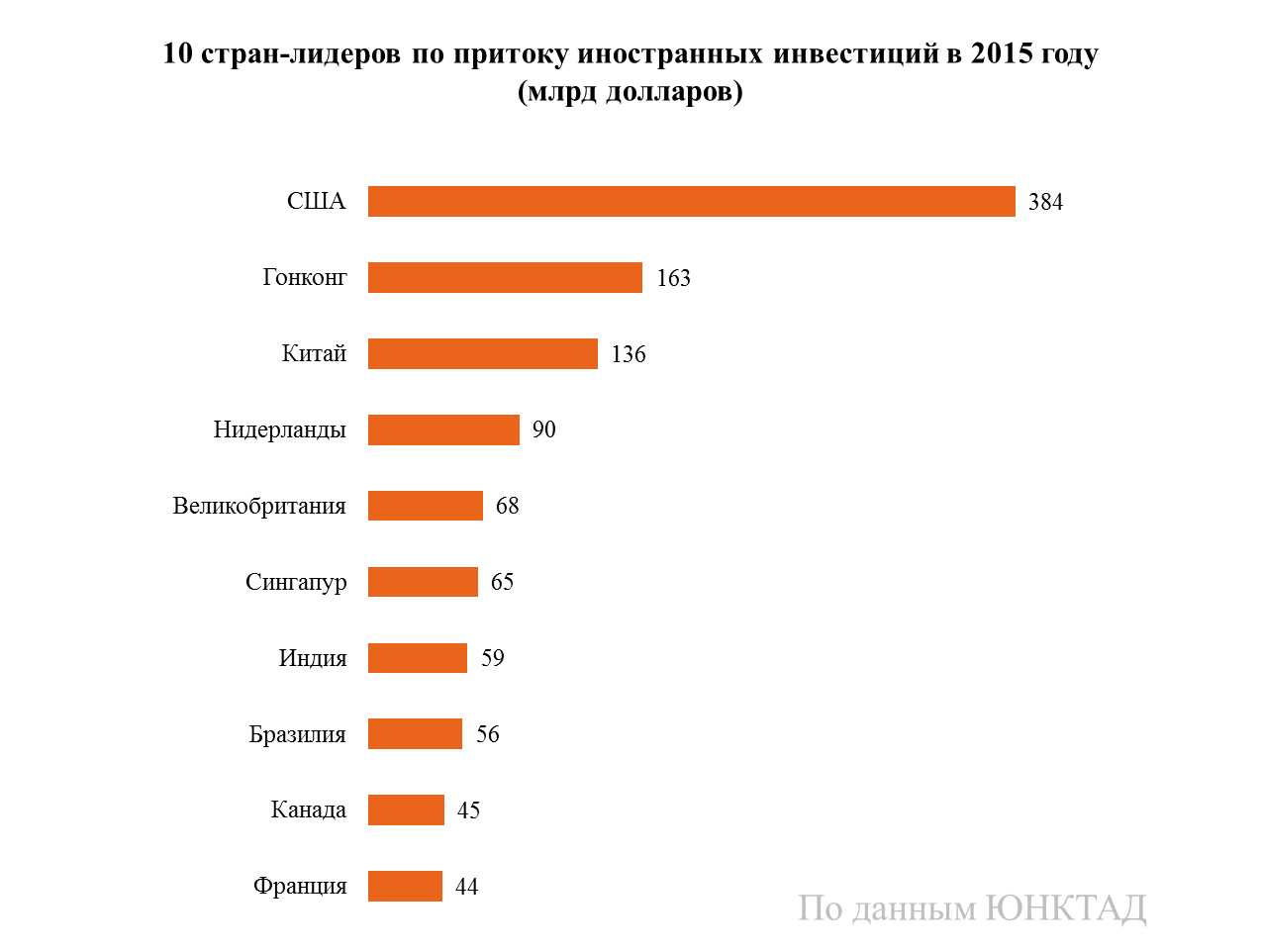 Рисунок 1Объем инвестиций, поступивших в США за 2015 год составил 384 млрд долларов, и это позволило им выйти на первое место в мире после резкого падения на третью строчку в 2014 году. Инвестиции  в Гонконг и Китай составили 163 и 136 млрд долларов США соответственно. Именно для этих стран преимущественно была характерна реорганизация международных корпораций, связанная с перемещением финансовых средств, а также многомиллиардные сделки, практически не связанные с перемещением реальных ресурсов.Структура органов государственной власти США и система её функционирования существенно отличается от европейской, и в частности от российской. С одной стороны концептуально за организацию внешней политики США отвечает Президент США, который издает при вступлении на должность соответствующую Доктрину. При этом, с другой стороны, можно говорить о программном характере осуществления внешней политики, то есть органы участвующие во внешних сношениях сами разрабатывают программу по которой они будут реализовываться, определяют её бюджет, контролируют расходование на данную программу средств и полученные в итоге результаты. Таким образом, можно говорить что любая дипломатическая деятельность  США  является в той или иной мере экономической дипломатией. При этом почти в каждой в программе обязательно задействованы финансовые учреждения, как кредитные так и не кредитные, что требует рассматривать дипломатическую поддержку  инвестиционной деятельности кредитных и финансовых организаций  комплексно.Традиционно субъектов внешней политики США разделяют на следующие группы:Правительство (Администрация Президента США):Бизнес и лоббистские структуры.Неправительственные организации.Международные организации.Научные и учебные центры (магистерские программы по экономической дипломатии, международному развитию или публичной дипломатии).Известными полномочиями по организации внешней политики играет ряд министерств и ведомств США в структуре кабинета. Свои службы (органы внешних) сношений имеют:Министерство сельского хозяйства (Department of Agriculture);Министерство Торговли (Department of Commerce);Министерство Образования (Department of Education);Министерство Обороны (Department of Defense);Министерство энергетики (Department of Energy);Министерство  юстиции (Department of Justice);Федеральное казначейство (Department of Treasury);Министерство здравоохранения и социальных служб (Department of Labour).Также большое влияние на внешнюю политику и формирование экономической дипломатии оказывают специализированные агентства: Центральное разведывательное управление; Агентство США по международному развитию;Агентство США по торговли и развитию; Национальное агентство по аэронавтике и исследованию космического пространства.Кроме того во внешней политике участвует координатор всех разведывательных служб – Директор национальной разведки США.Не последнюю роль в формирование экономической дипломатии принимают государственные корпорации США: Федеральная резервная система; Комиссия по международной торговле;Комиссия по торговле товарными фьючерсами;Комиссия по ценным бумагам и биржам;Комиссия по делам Панамского канала;Корпорация вызовов тысячелетия;Корпус мира;Международное вещательное бюро;-Межамериканский фонд;Организация африканского развития;Экспортно-импортный банк США.Ведущая роль в данной системе отведена Государственному Департаменту США. Особо в его структуре выделяют Управление по коммерческим и деловым вопросам (The Office of Commercial and Business Affairs, СВА), которое играет главную роль в координации торговли и инвестиций. Деятельность данного подразделения направленна на поддержку американских компаний, ведущих бизнес за рубежом. Его миссия состоит в том, чтобы привлечь ресурсы правительства США для оказания помощи и содействия деловым интересам США заграницей, и обеспечивать такое положение, чтобы проблемы частного бизнес-сектора полностью интегрировались в американскую внешнюю и экономическую политику. В настоящее время Управление по коммерческим и деловым вопросам возглавляет специальный представитель Зияд Хайдер. Для оказание правовой помощи за СВА закреплена функции по координации американских компаний с Адвокатурой Государственного Департамента (State Department advocacy). Указанное подразделение оказывает помощь в открытии рынков, орбеспечение равных возможностей для всех игроков бизнес-сообщества, защищает права на интеллектуальную собственность, и оказывает помощь при разрешении торговых и инвестиционных споров.В качестве форм работы Управления по коммерческим и деловым вопросам по поддержке  инвестиционной деятельности финансовых и кредитных организаций можно выделить организацию работы с правительством США по продвижении торговых партнеров США через посольства по всему миру, предоставление коммерческой информации и определение рыночных возможностей для американских фирм, выступающих от своего имени, проведение специальных телемостов с американскими послами за рубежом, а также стимулирования корпоративной социальной ответственности. СВА проводит консультации и предоставляет информацию по таким важным вопросам, как борьба с коррупцией и взяточничеством на зарубежных рынках, меры экспортного контроля США на чувствительное оборудование и технологии, и получение бизнес-виз для сотрудников, партнеров и клиентов американских фирм.Концептуально работа данного подразделения отражена в Глобальной программе предпринимательства (Global Entrepreneurship Program, GEP) которая ставит задачи по продвижению предпринимательства за рубежом, осуществление работы с посольствами США и партнерами для продвижения новых программ, таких как создание новых инвестиционных сетей, привлечение бизнес-ангелов, обмен делегациями по предпринимательству, наставничество, сотрудничество, проведение выставок и конференций (включая портфолио женского предпринимательства) в целях содействия успеху и создания высокого потенциала роста национальной экономики США.С апреля 2010 года по инициативе Барака Обамы США начали проводить Президентский саммит предпринимательства направленный на содействие экономическому и социальному предпринимательству в глобальном масштабе. Являясь одним из важнейших элементов внешнеэкономической политики Администрации Обамы он определил в качестве основной детерминанты внешней политики – политику, которая способствует экономическому росту, создает рабочие места, поддерживает развитие гражданского общества и открывает новые экономические возможности для американского бизнеса и инвесторов. Таким образом, было дано начало созданию глобального предпринимательства как одного из важнейших элементов внешней экономической политики и развития США.Глобальная программа предпринимательства Управления по коммерческим и деловым вопросам является средством активизации и координации между неправительственными и образовательными структурами США и зарубежных стран (например, некоммерческими общественными организациями, университетами, фондами и частным сектором), а также  правительством США. В указанной программе основной акцент делается на тесные взаимосвязи с Министерством торговли США, Агентством по международному развитию США, Корпорацией частных зарубежных инвестиций, Администрацией малого бизнеса и Корпорацией «вызов тысячелетия».Зарубежные миссии США также вовлечены в инструменты экономической дипломатии и занимаются вопросами поддержки инвестиционной деятельности финансовых и кредитных организаций. Основной сферой решаемых ими вопросов являются:- отслеживание процессов проведения экономических и финансовых реформ в стране пребывания, и нацеливание Правительств, принимающей страны, на развитие интеграционных процессов;- проведение макро- и микроэкономические исследования экономики страны пребывания;- правовая поддержка бизнес структур и имплементация норм международного частного права в стране пребывания;- координация двусторонней торговли и инвестиций;- защита прав интеллектуальной собственности американских компаний в стране пребывания;- развитие деловых связей;- поддержка правовых режимов и контроль соблюдения договоренностей по многосторонней торговле в системе ГАТТ/ВТО;- отслеживание и влияние на проведение структурных изменений в стране пребывания, в том числе в области банковского дела, жилищного строительства, образования, здравоохранения и других социальных служб;- осуществление партнерских программ в области энергетики;- содействие развитию экономики страны пребывания;- установление правил, решение споров и координация всех видов перевозок, в том числе гражданской авиацией со страной пребывания;- трудовые отношения, вопросы трудоустройства, получения трудовых виз и нострификация дипломов.В состав Миссии входит экономический отдел для которого устанавливаются специфические задачи, а именно  ему также вменяют в обязанность информировать Государственный Департамент США о новых законах и решениях Правительства страны пребывания, защищать торговые и инвестиционные интересы США, взаимодействовать с Foreign Commercial Service, Foreign Agricultural Service, American business community.Структура как самой Миссии так и экономического отдела могут меняться в зависимости от страны пребывания. В состав экономического отдела Дипломатической Миссии США в Российской Федерации входят:- Группа по Реформе (Reform Unit);- Группа по Торговле и инвестициям (Trade and Investment Unit);- Атташе Федерального казначейства США (Treasury Department Attaché);- Координатор программ помощи США в России (Coordinator for US assistance programs in Russia).Всего в сфере экономической дипломатии в Москве работает 22 дипломата США.Особую роль в структуре экономической дипломатии США и в том числе в дипломатической поддержке инвестиционной деятельности финансовых и кредитных организаций играет Агентство США по международному развитию. Формально оно не входит в состав Государственного Департамента США, но при этом его Директор является штатным заместителем Государственного Секретаря США. Данная структура, по сути, представляет часть правительства США и осуществляет свою работу, в настоящий момент времени, в 105 странах мира, в том числе осуществляя экономическую помощь и выполняя гуманитарные миссии. Гарантии, предоставляемые Агентством, отождествляются с Гарантиями правительства США. Данная структура представлена в Российской Федерации с 1992 года. В рамках сотрудничества реализуется, в том числе программа по поддержки российской банковской системы.Она реализуется путем предоставления российским кредитным организациям различного рода гарантий, таких как кредитные, открытые, портфельные и облигационные. При этом непосредственно кредитные ресурсы банку не предоставляются, но программа способствует увеличению  внешних заимствований, как банка, так и любого российского частного предприятия.Схема работает следующим образом: в случае синдицированного кредитования на внешних рынках, как правило, на рынке заемного капитала США или аффилированных с ними лицами, Агентство предоставляет кредитную гарантию в зависимости от условий кредитования либо банку, либо группе банков. В случае несостоятельности заёмщика, гарант-поручатель обязуется возместить кредитору до 50% его потерь по основной сумме долга. Потери от не получения процентов по займу Агентством не возмещаются.Данная программа с одной стороны помогает привлечь дополнительные финансовые ресурсы в экономику России, а с другой стороны  увеличивает отток капитала за счет выплаты комиссионного роялти Агентству США по международному развитию и увеличивает зависимость от него организации-заемщика.Кроме этого на базе Агентства США по международному развитию реализуются программы по помощи малому бизнесу, по формированию и укреплению рыночных механизмов в российской экономике, по поддержке детского здравоохранения и помощи детям, оставшимся без попечения родителей, по способствованию институционального построения демократического общества. С 1958 года в сфере экономической дипломатии США,  действует учрежденная Конгрессом США, так называемая Программа «Инвестиционная компания малого бизнеса» (Small Business Investment Company, SBIC). Основной её целью является обеспечение инвестиционным капиталам в период старта, роста и последующего расширения  субъектов малого предпринимательства, в том числе за счет рисковых (венчурных) фондов. Указанная программа разработана, реализуется и координируется Администрацией Малого Бизнеса США (Unaited State Small Business Administration, SBA US).SBA US пережило ряд угроз для своего существования. В 1996 году контролируемая республиканцами Палата представителей планировала ликвидировать агентство. Но оно сохранилось и получило рекордный бюджет в 2000 году. Новые усилия Администрации Буша об окончании кредита программы SBA US встретили сопротивление в Конгрессе, хотя бюджет Агентства неоднократно резали, и это несмотря на то что в период с 1958 по 2004 годы в ходе реализации в рамках Инвестиционной компании малого бизнеса были привлечены инвестиции  в более чем 97 тысяч малых предприятий валовым бюджетом  43 млрд долларов США. В 2004 году большинство расходов по Программе были заморожены. В 2005 году в ответ на многочисленные потери, понесенные в связи с бумом технического инвестирования с использованием торговых программ на ЭВМ, SBA US свернуло свое участие в финансовых вложениях в ценные бумаги компаний осуществляющих их первичную эмиссию.К этому моменту сформировался частный рынок венчурных инвестиций и на территории США было зарегистрировано 448 инвестиционных компаний, занимающихся финансированием малого предпринимательства. Число субъектов привлекших долговременные инвестиции составило 2409, валовый объем инвестиций оценивался аналитиками Fitch 2,84 млрд долларов США. Администрация Обамы, пришедшая к власти в США в 2009 году поддержала бюджет SBA US. Значительные дополнительные ассигнования были направлены  на укрепление материальной базы кредитования Агентства, которое оно получило в рамках законов «О восстановлении и реинвестировании американской экономики» 2009 года и «О рабочих местах для малого бизнеса» 2010 года.Подписанию законов предшествовало, рассматриваются проблемы, поднятых в докладе Федерального резервного Совета Конгресса, который  пришёл к выводу, что существует серьезный пробел на рынке капиталов для долгосрочного финансирования, ориентированного на рост малого бизнеса. Кроме того, считалось, что стимулирование предпринимательских компаний способствует стимулированию технологических достижений, чтобы конкурировать с новыми вызовами для экономики США в XXI веке. Содействие притоку капитала в инновационные секторы экономики для устранения дефицита капитала в целях стимулирования национальной экономики США было и остается сегодня главной целью программы «Инвестиционная компания малого бизнеса».Наиболее заметными элементами SBA US являются кредитные программы, которые оно администрирует. Управление по делам малого бизнеса не предоставляет грантов или прямых кредитов за исключением случаев выделения средств для ликвидации последствий чрезвычайных ситуаций. Вместо этого, выдаваемые Агентством гарантии от дефолта на предоставляемые бизнес-кредиты банков и другим кредиторам, которые соответствуют ее принципам, способствует росту рынка заемного капитала США.Главная цель программы - сделать кредиты с более длительными сроками погашения, опирающиеся на принципы более легких форм андеррайтинга, чем обычные коммерческие бизнес-кредиты. Данные программы могут позволить владельцам с плохой кредитной историей получить кредит. При этом бизнесмен может получить кредит, даже если годовая прибыль предприятия равна прибыли предыдущего года, то есть имеет место отрицательный рост бизнеса. Требования большинства банков основаны на том, чтобы ежегодные выплаты по кредитам не превышали более чем  две трети (2/3) операционной прибыли предыдущего года. Более низкие выплаты, и более длительные сроки и более либеральные требования кредиторов позволяют некоторым предприятиям заработать  больше денег, чем в противном случае.Одно из самых популярных применений кредитов SBA US является коммерческая ипотека на здания приобретённые в лизинг которые должны быть заняты малым бизнесом. Эти программы выгодны для малого бизнеса, потому что большинство банковских программ часто требуют больших авансовых платежей и/или сроков погашения, что заставляет заемщиков их рефинансировать каждые пять лет. Данные программы могут быть также выгодны для банка в том, что кредитное учреждение может уменьшить риск, принимая залоговую кредитную позицию за меньший процент от стоимости проекта, у организаций,  сертифицированных при SBA US, которая открывает в банке компании встречную кредитную позицию для обеспечения финансирования.После утверждения займа уполномоченный филиал SBA US направляет письмо, закрывающие документы заявителю для подписания. Выплаты включают в себя первоначальную сумму в 14 000 долларов США необеспеченных обязательств и последующие выплаты в зависимости от хода развития бизнеса и продолжения страхового покрытия. После окончательной выплаты кредита деньги со счета переносится в один из офисов обслуживания в филиалах управления, или они предоставляются собранию кредиторов в случае банкротства заемщика.По указанной схеме Администрация Малого Бизнеса США активно привлекает средства на внешних рынках, что обеспечивает США дополнительным притоком инвестиций. Этот элемент внешний политики также можно рассматривать как дипломатическую поддержку США инвестиционной деятельности кредитных и финансовых организаций, а также как элемент мягкой силы.Одной из  форм проявления экономической дипломатии можно считать проведённую Федеральным резервом Программу количественного смягчения в результате которой в три этапа производилась локализация токсичных активов путем их приобретения и выдачи обеспечения под них, за счет увеличения денежной массы и изменения структуры денежных агрегатов. Не смотря на то, что данная программа привела к значительному увеличению государственного долга США (1,7 трлн. долларов США на 1 этапе с июня 2008 по ноябрь 2009 года, 900 млрд. долларов США - на втором этапе с ноября 2010 года по июнь 2011 года и  600 млрд. долларов США – на третьем этапе с сентября 2012 года по декабрь 2014 года),  она не привела ни к снижению темпов ростов национальной экономики США, ни резкому колебанию курса национальной валюты. В итоге удачно проведенных вербальных интервенций создался эффект устойчивого роста и устойчивый интерес иностранных инвесторов к кредитному рынку США.В текущем периоде Федеральным комитетом по открытому рынку (Federal open market committee, FOMC),  предложена концепция «плохого банка». Её суть сводится к тому, что банк, находящийся под внешнем управлением представителей федеральной корпорации по страхованию вкладов (Federal Deposit Insurance Corporation, FDIC), за счет выделенных ему дополнительных средств приобретает заранее уцененные активы. Такая монетарная политика позволяет уйти от ценовой дилеммы и в итоге обрушение цен других банковских активов не происходит, так как  финансовые учреждения и банки осведомляются об уровне падения стоимости этих бумаг. При этом такая информация для иностранных игроков финансовых рынков остается закрытой, что также обеспечивает приток инвестиций в страну, так как во избежание несостоятельности аппликата и защиты своих инвестиций инверторам приходится производить дополнительное финансирования. В качестве бонуса предлагается участие инвесторов в управлении финансовой организацией после окончания процедуры санации.В связи с продвижением истеблишментом США идей трансатлантического партнерства, создания зоны свободной НАФТА с ЕС торговли и формирования Транстихоокеанского партнёрств было существенно пересмотрена роль внешнеторговых операций, в том числе из-за возникновения зон политической нестабильности. Был существенно ограничен мандат Экспортно-импортного банка США, на непродолжительное время в июле-августе 2015 года его действие было приостановлено, и новые проекты им не финансировались, а обслуживались только текущие обязательства. Конгресс США установил лимиты для финансовой организации, что позволяет ей работать только с малыми экспортерами. ЭКСИМбанк берет на себя кредитные и страновые риски, с целью расширения сбыта высокотехнологичной продукции (приоритетными отдается так называемым метатехнологиями, дающим возможность управлять пользователями) на Евросоюз. Такая тактика должна позволит США поддержать свою экономику путем вливания новых спекулятивных капиталов за счет роста объемов обращения дериватов направленных для управления  национальным долгом долгом и восстановления индустриальной инфраструктуры. Реципиентами финансовых поступлений в американскую экономику вслед за Северной Африкой и Ближним Востоком рассматриваются резервы Китая и Европы. Однако реализация такого сценарий может привести к непредсказуемым последствиям. В книге профессора Парижской экономической школы и Высшей школы социальных наук, Томаса Пикетти «Капитал в ХХI веке» показано, что богатство от доходов на капитал имеет тенденцию расти быстрее, чем от доходов на труд, и тем самым концентрируется в руках небольшого количества населения.  Такая тенденция характерна для любой экономики, опирающийся на рыночные принципы функционирования. За счет распространения процессов глобализации и внедрения офшоров США удалось создать «скрытый механизм экспорта нищеты на периферию». Анализируя соотношения, уровня дохода на капитал в американской экономике и уровнем дохода на труд населения ученый установил, что рост ВВП США носит характер снижения дефляционных издержек за счет снижения зарплат. При этом программы количественного смягчения в США на самом деле не что иное, как скрытая форма инфляции.На фоне реализации такой структуры собственности и долга возникают серьёзные политические риски. Не соответствие субъекта конечного получателя богатства, субъекту несущему бремя долговых обязательств, рано или поздно создаёт мотив для их неисполнения.  В целом можно говорить о том, что в настоящий момент времени монетарная политика проводимая властями США и в частности, осуществляемые  в интересах определенных кругов американского бизнеса  валютные войны несут угрозу общей системе безопасности и стабильности в мире. Доминирование финансовой системы порождает политическую и экономическую нестабильность.Вторым по суммарному объему привлечённых инвестиций стали страны Общего рынка. Валовый рост  по итогам 2015 года  этого показателя  для Европейского союза увеличился более чем на 60%. В абсолютном выражении он составил  426 млрд долларов США. Так показатели  стали резко увеличиваться после трех последовательных лет рецессии. Макроэкономическая обстановка в регионе улучшилась не смотря на  финансовые проблемы стран Южной Европы и миграционный кризис.Данный эффект стал возможен за счет умелого применения инструментов экономической дипломатии как в рамках национальных государств так и в рамках Европейского дома.Объединение Европы происходило  на экономической базе и поэтому экономическую дипломатию данного надгосударственного образования следует неразрывно рассматривать с его общими внешнеполитическими институтами.Для дипломатических институтов  Европейского союза характерно коллегиальность. Традиционно к ним относят:Европейский Совет (включая комитет General Affairs);Совет министров (Consilium);Европейскую Комиссию (включая все профильные директораты);Комитет постоянных представителей – COREPER I;Комитет заместителей постоянных представителей – COREPER II;Европейский центральный банк;Европейскую службу внешних действий (European External Action Service).Особую роль в экономической дипломатии Европейского союза играет созданная в 2010 году в соответствии с Лиссабонским договором Европейская служба внешних действий, которая выполняет функции дипломатического корпуса и решает задачи экономической дипломатии начиная с продвижения торгово-экономических интересов, заканчивая политическими отношениями Европейского союза со странами всего мира. Службу возглавляет – Высокий комиссар Европейского союза по иностранным делам. У Высокого комиссара есть три заместителя, первый из которых занимается административными вопросами (таких, как координация и сотрудничество с Европейской комиссией), второй помогает с разработкой внешней политики, а третий, должность которого была введена 28 июля 2015 года, отвечает за экономические и глобальные вопросы.Высокий комиссар также курирует обособленные подразделения, такие как Ситуационный Центр, Военный штаб Европейского Союза, подразделения внутренней безопасности – Комитет по политике и безопасности, аудита - Управление кризисного менеджмента и планирования и Службу гражданского планирования Европейского Союза и возможности поведения, а также Секретариат связи и отношений с другими институтами Европейского Союза. Данные подразделения возглавляются Генеральными директорами.Европейская служба внешнеполитической деятельности имеет шесть географических отделов, возглавляемых директорами-распорядителями, это: 1) Африки, 2) Азии, 3) Америк, 4) Ближнего Востока и Южного соседства, 5) России, Восточного партнерства и Западных Балкан и 6) Глобальных и многосторонних отношений.Кроме этого существует должность главного операционного директора который занимается бюджетом.На 1 января 2010 года все бывшие делегации Европейской комиссии были переименованы в делегации Европейского Союза и были постепенно преобразованы в миссии, посольского типа, которые используют более широкие полномочия, чем обычная делегации. Эти модернизированные делегации взяли на себя функции, ранее выполнявшиеся национальными посольствами государств-членов представленных  в Совете Европейского Союза и слилась с независимыми делегациями Совета по всему миру. Благодаря этим делегациям Европейский союз смог взять на себя роль по координации национальных посольств и выступать за Европейский Союз в целом, а не только от лица Европейской Комиссии.Говоря о дипломатической поддержке инвестиционной деятельности финансовых и кредитных организаций необходимо  осветить  такого игрока европейской экономической дипломатии как Европейская система центральных банков (ЕСЦБ). Данный орган представлен  конгломератом состоящим из Европейского Центрального Банка (ЕЦБ) и ассоциированных с ним национальных центральных банков всех стран Европейского союза. В качестве основной цели функционирования  ЕСЦБ декларируется поддержание стабильности цен в евро зоне. В качестве задач данной структуры кроме этого устанавливается разработка и проведение денежно-кредитной политики в евро зоне, выполнение и совершение международных валютных операций, хранение и управление валютными резервами государств-членов, стимулирование надежной работы платежной системы. После эмиссии единой  европейской валюты, банки стран вошедших в зону евро образовали некоммерческое партнёрство, которое получило название Евросистема (Eurosystem). Эта структура имеет консультативный характер и не подменяет собой ЕСЦБ.В качестве основных программ, осуществляемых в сфере дипломатической поддержки инвестиционной деятельности финансовых и кредитных организаций, необходимо выделить начало реализации в 2014 году рассчитанного на три года инвестиционного плана для Европы, разработанного Европейской комиссией. По замыслу авторов Европа расчитывает привлечь более 315 млрд евро инвестиций в течение периода горизонта планирования, и тем самым, обеспечить мощное целенаправленное повышение в секторах экономики стран Европейского Союза, создание новых рабочих мест и экономический рост. Данный план нацелен на устранение препятствий для привлечения инвестиций, на обеспечение наглядности и технической помощи инвестиционным проектам и на принятие обоснованных решений с использованием новых и имеющихся финансовых ресурсов.Для ликвидации последствий экономического кризиса 2007-2009 годов были созданы в июне 2007 года Европейский механизм финансовой стабилизации (European Financial Stabilisation Mechanism  EFSM) и Европейский Фонд финансовой стабильности (European Financial Stability Facility  EFSF).Для обеспечения финансовой стабильности Европейского Союза на фоне тяжелой напряженности суверенных долговых рынков еврозоны, кроме того, в октябре 2012 года был открыт Европейский механизм стабильности (European Stabilisation Mechanism ESM). ESM будет основным механизмом поддержки государств-членов зоны евро и дополнит новыми нормами регулирования для усиления финансового контроля в Европейском Союзе. Эта новая система делает акцент, в частности, на усиление устойчивости  внешнего долга и внедрение более действенных мер, нацеленных на предотвращение или существенное снижение вероятности возникновения кризиса в будущем.В настоящее время пока рано говорить о сформировавшейся  зрелой экономической дипломатии европейского союза. Пока она все еще представляет собой  набор разрозненных мероприятий, осуществляющихся еврочиновниками в  отношении отдельных стран (например, России после начала Грузинского и  Украинского кризисов, попытки оказания давления на Белорусию), носящих преимущественно недипломатический характер. Эти действия основываются на силовой дипломатии и применении репрессалий, то есть санкционный и военно-экономический арсенал. Несомненным просчетом Европейской экономической дипломатии является втягивание в обмен взаимными экономическими рестрикциями с Российской Федерацией. Такая деятельность несет значительный урон Европейской экономики, при этом достижение политических целей с помощью введения взаимных ограничений сомнительно.Европейский Союз реализует отдельные программы экономической дипломатии макроуровня, направленные на поддержку финансовой стабильности, упрощение таможенных формальностей и некоторой либерализации внешнеэкономических отношений. При этом  говорить о наличии у общей европейской экономическо-политической системы конкретных стратегий микроуровня, способствующих привлечению иностранных инвестиций и стимулированию экспорта, пока нельзя. Эти задачи приходится решать каждой стране-члену Европейского Союза на национальном уровне. На фоне этих процессов возникает противостояние между наднациональными органами Европейского Союза и внутриполитическими элитами.  Это приводит к тому, что Европейская служба внешних действий, по сути, сдерживает проявление национальных экономико-дипломатических инициатив без замены их на какую-либо консолидированную и комплексную альтернативу. Вероятнее всего этот факт является одной из причин  разнонаправленного движения экономик, и возникающего, в том числе на этой почве, политического движения евроскептиков. Не смотря на это в среднесрочной и долгосрочной перспективе потенциал Европейского союза по созданию единого экономико-дипломатического комплекса можно оценить как  значительный.Рассматривая отдельно  экономическую дипломатию стран-членов Европейского союза и характер привлечения ими инвестиций можно сказать, что лидерами по привлечению инвестиции в национальные экономики среди них являются: Нидерланды - 90 млрд долларов США (+146%),  Бельгия  - 32,7 млрд  долларов США, Великобритания - 68 млрд долларов США (+29%).  Наблюдался рост притока капитала и в двух крупнейших экономиках региона: в Германии порядка 11 млрд долларов США, за счет погашения внутрифирменных  займов и увеличения реинвестированных доходов, и во  Франции до 44 млрд долларов США, в том числе за счет приобретения швейцарской компании Lafarge SA by Holcim Ltd. Французская  экономическая дипломатия в ХХI веке получила особое развитие. В качестве приоритетной цели внешней политики она выступает в программных документах правительства Франции вне зависимости от его партийной принадлежности. Представители Франции, на протяжении многих лет возглавляют международные финансовые институты (например, Домини́к Гасто́н Андре Стросс-Кан и Кристин Лагард во главе МВФ, Паскаль Лами  во главе ВТО).Безусловно, ключевая роль в осуществлении экономической дипломатии принадлежит Президенту Французской Республики. Также работу по внешней политике осуществляет правительство Франции, возглавляемое премьер-министром. Ключевыми министерствами курирующими экономическую составляющую внешней политики являются министерство экономики, министерств внешней торговли и министерство финансов. При этом особая роль отведена  министерству иностранных дел и международного развития. Сейчас правительством Франции разработана и утверждена отдельным программным документом Стратегия по экономической дипломатии. На уровне нормативно-правового акта закреплена роль, место и ответственность каждого института государственного аппарата по осуществлению деятельности в области экономической дипломатии, определены методы и формы её осуществления.Эта Стратегия построена на  анализе явлений, происходящих в мировой экономике, например, таких  как экономический кризис или мондиализация, и учитывает изменения политических процессов. При этом  предлагаемые в ходе анализа программы адаптации рассчитаны на выработку мер противодействия без привлечения каких-либо дополнительных ресурсов в рамках министерского бюджета.Действующий  министр иностранных дел и международного развития Франции,  бывший премьер-министр Франции Жану-Марку Эро, заступившему на этот пост 11 февраля 2016 года, объявил в качестве главного приоритета французской внешней политики экономическую дипломатию и развитие экономических связей.В своей речи при вступлении в должность министр почеркнул, что «экономическая дипломатия представлена французской дипломатической сетью, в которой имеет место  задействование таких ее инструментов, которые способны обеспечить и полностью отвечают французским экономическим интересам», а кроме того «экономическая дипломатия должна оптимизировать торговые, экономические и финансовые отношения со всеми партнерами, задействуя все возможные способы  стратегии внешней экономической политики, позвволяющие найти необходимый подход  к нуждам, потенциалу и состоянию отношений с каждым партнером».В связи с довольно сложной  структурой министерства иностранных дел и международного развития Франции вопросы экономической дипломатии возложены сразу на несколько подразделений, которые играют наиболее значимую роль в процессе осуществления внешнеэкономических задач:- Отдел по внешней торговле, развитию туризма и соотечественников за рубежом, его возглавляет – государственный секретарь Маттиас Фекль;- Отдел по европейским делам, им руководит – государственный секретарь Харлем Дезир;- Отдел по развитию и по франкофонии, им управляет – государственный секретарь Анник Жерарден;- Директорат по предприятиям и международным экономическим связям, под началом – Аньес Роматэ.За рубежом Франция представлена многочисленными дипломатическими и консульскими учреждениях во всех странах, особое внимание уделяется  потенциальным государствам-партерам и регионам-партнерам, представительства которых находятся на её территории.Для продвижения экономических интересов в наиболее приоритетных регионах президентом Франции назначены девять специальных представителей МИДа: Жан-Пьер Шевенман (Россия), Алан Ришар (Балканы), Жан-Пьер Рафаран (Алжир), Пьер Сеяль (ОАЭ), Поль Эрмелан (Индия), Мартин Обри (Китай), Луис Швейцер (Япония), Жан-Шарль Наури (Бразилия), и Филип Фор (Мексика). В их полномочия входит координация внешней политики в части касающейся экономических связей от имени главы государства, оказание помощи представителям французского бизнеса и французским предприятиям заграницей, а также взаимодействие с финансовыми корпорациями с целью привлечения иностранные инвестиций. В арсеналах их деятельности лежат частные визиты в государства-партнеры, установление новых связей и поиск новых рынков сбыта для экспорта, а также участие в различных научных и  консультационных мероприятиях, связанных с экономическими вопросами. Данные специальные представители оказывают поддержку не только крупным предприятиям, но также и субъектам малого и среднего бизнеса.Французская внешнеполитическая доктрина предусматривает  пересмотр структуры постоянных представительств в развивающихся странах в сторону увеличения количества дипломатов, занимающихся экономическими вопросами. Если принимающая страна имеет годовой торговый оборот с Францией более чем на 50 млн. евро при посольстве учреждается экономический совет, который координирует деятельность дипломатов и бизнеса. Помимо представителей Министерства иностранных дел в Совет направляются сотрудники офиса Французского агентства по международному инвестированию, офиса Ubifrance, торгово-промышленной палаты Франции в принимающем государстве.Прирост инвестиций в развивающиеся страны Азии составил 15%,  до 548 млрд долларов США. На данный регион сегодня приходится более трети от мирового объема инвестиций. Несмотря на то, что уже с начала прошлого года стало очевидно, что рост экономики Китая замедлится, и производство больше не сможет расти такими же темпами как раньше, потенциал в сфере услуг сохранился, и финансовые потоки вышли на новый уровень. Это свидетельствует о том, что экономика Китая уже скоро перейдет в новую фазу развития, смещая акцент с производства товаров на предоставление различных услуг.Экономическая дипломатия - центральный аспект китайской внешней политики. Во время этапа бурного экономического роста  Китай умело использовал инструменты экономической дипломатии прежде всего через торговые и налоговые стимулы, как средство накопить или привлечь мягкую силу. Такая политика  стала частью более широкой стратегии, сформулированной мозговыми центрами Китайской Народной Республики  в 1990-х годах, названное ими «новым понятием безопасности». Этот период получил название в западной экономической и политической литературе как «период мирного роста Китая».Главный декларируемый принцип экономической дипломатии Китая: «Равенство и взаимная выгода являются основным принципом, определяющим торговые и экономические отношения всех стран. Все страны должны на основе равенства развивать экономическое сотрудничество и торговый обмен при взаимном благоприятствовании и взаимной выгоде».К органом внешней политики Китая в научной литературе относят:высший эшелон китайских партийных, государственных и военных руководителей;органы законодательной власти (Всекитайское собрание народных представителей), в том числе представленные в  нем зарубежные китайцы - хуа сяо;аппарат министерства иностранных дел;аппарат министерства внешней торговли;регионы и их представители, имеющие полномочия от  правительства участвовать во внешних сношениях – обычно это те регионы где Китай сформировал свободные экономические зоны;Крупные  государственные корпорацииК основными функциям МИД КНР в системе государственного управления Китая относят:подготовку справочно-аналитической информации для ЦК КПК и правительства касаемых международных отношений и мировой политики;разработку предложений по внешнеполитическим вопросам;реализацию принятых внешнеполитических решений;разработку архивных материалов по внешнеполитическим сношениям;издание официальных документов в области внешней политики.В рамках реализации своей экономической дипломатии Китай участвует практически во все крупных международных финансовых и экономических  организациях, таких как Всемирный банк, Международный валютный фонд, Генеральное соглашение о тарифах и торговле – Всемирная торговая организация (ГАТТ/ВТО). Кроме того сферы экономической дипломатии Китая распространяются и на региональные финансовые институты, например, на Азиатский банк развития. В 2015 году в Шанхае странами БРИКС был открыт Новый банк развития который является финансовым учреждением направленные на формирование независимой финансовой и мониторной политики в мире, и исключения диктата в этом вопросе отдельных представителей элит из США.Особо стоит отметить, так называемую, дипломатию юаня, который в 2015 году был включен Международным валютным фондом в пул резервных валют. Национальным банком Китая, который  сохраняет функции основного констадианта иностранной валюты в стране, был учреждён ряд филиалов зарубежом, и начато участие  капитала китайских компаний на международных финансовых рынках, таких  как рынок еврооблигаций и рынок ссудных синдикаций.Начиная с 2005 года финансовый регулятор Китая проводит постепенное укрепление своей национальной валюты, которое выполняется путем создания коридора колебаний курса юаня по отношению к корзине валют, основную долю в которой, традиционного играет доллар США.Одним из важнейших инструментов оказывающих положительное влияние на развитие китайской экономики является внешнеторговая и валютная политика, базирующаяся на значительной недооценке курса национальной валюты. Также положение вещей обеспечивает рост внешней торговли КНР и способствует формированию положительного сальда торгового баланса.На сегодняшний день юань более чем в два недооценен по номинальному курсу относительно его реального курса к паритету покупательной способности относительно доллара США.Удачно сформированный Пекином привлекательный инвестиционный образ Китая, в совокупностью с заинтересованностью внешних игроков  в китайском внутреннем рынке, позволил привлечь в страну крупнейшие мировые транснациональные корпорации. Используя механизмы экономической дипломатии выигрыш Китая по от активного участия в процессе мировой экономической глобализации считается максимальным. Являясь последние два десятилетия «мировой фабрикой» Китай стал способен диктовать свои политические условия мировому сообществу.Большой объем привлекаемых Китаем иностранных инвестиций поступает от хуа сяо - бизнесменов китайского происхождения, проживающих в других странах и регионах мира (Гонконг, Сингапур, Тайвань, а также в США). Используя элементы лоббирования и давления на национальыне правительства Китаю удается навязывать свою волю  элементами мягкой силы.В 2010 году, Китай изменил свою стратегическую доктрину и начал использовать экономическую дипломатию в качестве принудительного инструмента. Приблизительно после 10 лет политики, основанной, прежде всего на экономических стимулах, Китай начал показывать готовность использовать экономическую дипломатию для средств принуждения. Ярким примером, свидетельствующим об этом, является инцидент в сентябре 2010 года. В ответ на взаимные территориальные претензии относительно островов Сенкаку  (в который также была  вовлечена Китайская Республика (Тайвань)) был введен запрет на импорт в Японию редкоземельных полезных ископаемых. В ответ на Нобелевскую премию мира вручённую в 2010 год норвежским Нобелевским Комитетом китайскому диссиденту Лю Сяобо, Китай заморозил переговоры по соглашению о свободной торговле с Норвегией и наложил дополнительный  ветеринарный контроль на импорт норвежского лосося. Это вызвало сокращение объемов импорта лосося из Норвегии на 60 процентов в 2011 году. Другой инцидент имел место в 2012 году  на Филиппинах, где Китай использовал военную силу в виде военно-морского присутствия, для разрешения торгового конфликта. Китай участвовал в принудительной экономической дипломатии в связи с конфликтом относительно свободы судоходства китайских торговых судов в Южно-Китайское море, которые Филиппины рассматривали как свои внутренние воды. Китай запретил вход судам перевозящие филиппинские бананы в в китайские порты, а также затягивал сроки проверки фруктов таких как папайя, манго, кокосы и ананасы из Филиппин находящихся на китайских таможенных терминалах. Филиппинские бизнесмены оказали давление на свое правительство, чтобы оно пошло на уступки. Готовность Китая использовать военные корабли во время такого рода кризисов, все больше напоминает эру американской дипломатии канонерок. Новейшая история показывает, что, поскольку Китай становится более уверенным в своих силах усиливается тенденция его отхода от экономической политики дипломатии пряника к политике кнута.По показателям привлечения инвестиций Индии также удалось войти в группу лидеров по итогам 2015 года. Рациональные меры правительства по улучшению инвестиционного климата  позволили Индии привлечь в 2015 году 59 млрд долларов США, то есть в два раза больше чем в 2014 году. Развитием современной экономической дипломатии Индии можно считать 2000 год, в котором был с принят закон о либерализация условий для осуществления иностранных капиталовложений. В последующем ежегодно происходило значительное совершенствование направленное на создание модернизированной нормативно-правовой базы в области иностранного инвестирования, которому придавалось исключительное значение. Базируясь на принятой Общей Программе Объединенного прогрессивного альянса (ОПА), правительством Индии был разработан новый модифицированный свод Процедур и Правил по привлечению прямых иностранных инвестиций, что значительно облегчало практическое осуществление экономической дипломатии в области привлечения инвестиций. Согласно этим Правилам иностранное инвестирование в Индии разрешено практически в каждый сектор экономики, кроме тех, которые имеют стратегическое значение.В частности правовыми нормами по регулированию иностранного инвестирования значительная роль уделена промышленной политике. Руководствуясь принципами проведения программы приватизации государственного сектора Правительство разрешило в ней участие иностранных инвесторов. Также была проведена работа по снижению количества лицензионных разрешений на осуществления производственной деятельности, которое сохранилось только для секторов связанных с национальной безопасностью, требующих ограничения местоположения и технически сложных товаров мелкосерийного производства. Для учета прочих предприятий был учрежден специальный реестр - Список промышленных предпринимателей (IEM – Industrial Entrepreneur Memoranda), за ведение которого отвечает Секретариат промышленного содействия (SIA - Secretariat of Industrial Assistance) Департамента промышленной политики министерства торговли и промышленности.Другим направлением экономической дипломатии Индии стала  модификация фискального законодательства, как таможенных сборов так и налоговых отчислений применяемых к иностранным инвестициям. При этом экономические интересы Индии также были учтены. Оптимизация прямых и косвенных налогов с инвесторов произошедшая в 2003 года позволила снизить нагрузку и  увеличить привлекательность для инвесторов по рекапитализации уже действующих проектов. Другим важным инструментом стимулирования инвестиционной деятельности стали изменения, внесённые в законодательство, касающееся таможенного регулирования. Была сформирована система преференций и предпринят ряд шагов по либерализации и транспарентности таможенных процедур. В 2004 году были приняты Таможенный Акт и Акт о Таможенном тарифе, а также подзаконные акты по изменению таможенных правил, таможенных процедур и  выполнению таможенных формальностей. Такие шаги позволили упростить вход иностранных инвесторов на внутренний рынок капитала и это дало толчок к росту финансового сектора.Для развития инфраструктурного сектора Правительство Индии предприняло ряд шагов по стимулированию инвестиций путем предоставления налоговых льгот.Индия, опираясь на международно-правовые нормы, по состоянию на 2015 год подписала и ратифицировала Соглашение по содействию и защите инвестиций с 57 странами, а также  Соглашение об избежание двойного налогообложения - с 68 странами. Такими шагами Индии удалость построить открытую инвестиционную политику, которая основывается на либерализации движения капитала, и позволяет динамично развиваться национальной экономике.Для продвижения механизмов экономической дипломатии  МИД Индии, как заграницей (посредством его дипломатических представительств), так и организуя взаимодействие учреждений страны с дипломатическими представительствами иностранных государств, постоянно вовлекает в них новых участников. Выполняя функции координирующего органа внешней политики, он согласует свои действия в области реализации политики иностранного инвестирования с другими министерствами и ведомствами, с вовлечением в этот процесс торгово-промышленные палаты, как индийские, так и зарубежных стран.Одним из главных направлений работы экономической дипломатии Индии является направление, которое отвечает за собор, обработку и анализ, и последующее представление всем заинтересованным лицам информации об инвестиционном климате Индии. Эта работа используется с привлечением средств публичной дипломатии, с попытками наладить обратную связь от получателей через электронные сервисы и социальные сети. В этой работе важную роль играет составление рейтингов и анализ законодательства, поиск путей упрощения процедур и доступности ведения бизнеса. Значительное место имеет и продвижение информации, осуществляемое в формах  презентаций, организацией симпозиумов, семинаров и конференций. Кроме того посредством электронных сервисов  МИД Индии оказывается помощь в получении необходимых разрешений иностранным инвесторам и улаживанием споров в случае их возникновения с привлечением различных правительственных учреждений. Для упрощения процедуры доступа на рынок прямых иностранных инвестиций Правительство Индии установило процедуру получения статуса автоматического разрешения (иногда называется «автоматическое одобрение»). Такое разрешение выдает Резервный банк Индии после подачи соответствующей заявки от заинтересованного лица. Однако в ключевые отрасли индийской экономики, к которым законодатель отнес  разведку и переработку нефти, гражданскую авиацию, атомную энергетику и связанные с ней отрасли, производство вооружений, жилищное строительство, периодическую печать, телевидение и почтовую службу доступ иностранного капитала ограничен. В этом сегменте рынка требуется получение специальных разрешительных документов от Правительства, при выдаче которых будут учитываться множество факторов, в том числе размер собственного капитала инвестора и объем его финансовых вложений.Автоматическое разрешение предоставляется Резервным банком Индии, в соответствии с действующим законодательством, когда процент прямых иностранных инвестиций не превышает определенной нормы в уставном капитале реципиента. Эта норма составляет 74% в 9 промышленных отраслях: добыча полезных ископаемых; цветные металлы и сплавы; производство медицинского и лабораторного оборудования; производство и передача электроэнергии; нетрадиционные виды производства и распределения электроэнергии; строительство; трубопроводы, исключая трубопроводы для сырой нефти, нефтепродуктов и природного газа; водный транспорт; хранение и складирование. Для остальных отраслей экономики установлена норма в 51%. Институт  автоматического разрешения, принятый из англо-саксонской правовой системы значительно упрощает бюрократические процедуры и делает экономику Индии довольно привлекательной для внешних игроков инвестиционного рынка. Здесь можно говорить об явных успехах национальной экономической дипломатии.Некоторым барьером на пути поступления иностранных инвестиций в индийскую экономику является валютный контроль, который осуществляется на основании Постановления о контроле иностранной валюты (FEMA).В зависимости от того по какому принципу происходит финансирование, а именно  путем создание нового предприятия (green field) или приобретение доли в уставном капитале уже существующего предприятия (brown field) индийским правительством устанавливаются  способы их правового регулирования и уполномоченные на это ведомства.При создании новых предприятий с иностранным элементом, в качестве нерезидентов в котором выступают граждане индии проживающие за границей (NRI, Non – Resident Indians), а также для представительств заграницей (OCB,Overseas Corporate Bodies) получение какаих-либо разрешительных документов не требуется. Подача заявки в Комитет по привлечению иностранных инвестиций (FIPB – Foreign Investment Promotion Board) для инвестора является добровольной и он вправе сам решать задействовать или нет данный государственный институт. Кроме того, преимуществами пользуются инстранные инвесторы размещающие предприятия на териториях с особым статусом, специальных экономических зонах (SEZ – Special Economic Zones), экспортно-производственных зонах (EPZ – Export Processing Zones Парках электро-технологического оборудования (EHTP – Electronic Hardware Technology Parks) или парках по производству программного обеспечения (STP – Software Technology Parks). Экспортно-ориентированные предприятия (EOU – Export Oriented Units) также пользуются привелегиями со стороны государства при привлечении иностранного капитала в уставной фонд.При приобретении доли в уставном капитале уже существующих компаний Резервный банк Индии вправе ввести дополнительные ограничения на участие иностранного капитала. В частности не допускается полное поглощение компании иностранным инвестором, а возможно только дополнительная эмиссия акций компании и увеличение её уставного капитала. Если инвестором выступают NRI или OCB то имеет место процедура автоматического одобрения.Согласно предписаниям Индийского Совета по валютной безопасности (SEBI – Securities Exchange Board of India), письмам RBI и специальными правилам участи международных финансовых институтов ничем не ограничено.Еще одним направлением по поддержке инвестиционной деятельности финансовых и кредитных организаций в Индии стало  привлечение иностранных инвестиций для малого бизнеса. Этот сектор экономики курируется как по линии МИД, так и Министерством малого предпринимательства в промышленности, а также Министерством аграрного и промышленного производства в сельской местности. Основной формой поддержки данного направления  выступает сотрудничество с международными правительственными и неправительственными организациями. Также осуществляется взаимодействие с администрациями штатов. Законодательно установлен порог до 24% иностранных инвестиций  в доле уставного капитала малых предприятий. В случае  развития бизнеса и увеличения уставного капитала верхний порог иностранного участия  перестает регулироваться, что также способствует к рекапитализации указанных предприятий. При этом для препятствования оттоку капитала на вывод средств выше установленных лимитов относительно уставного капитала малых предприятий с иностранным элементом устанавливается экспортное налогообложение.Анализ динамики развития малого предпринимательства Индии после введенных мер позволяет говорить о том, что ежегодно наблюдается увеличение объема валовых инвестиций в данный сектор, а именно с 1990 года по 2015 год этот показатель вырос с 20,8 млрд. долларов США до 57,6 млрд. долларов США. Рост инвестиций способствовал увеличению объемов выпускаемой продукции с 15,2 млрд. до 114,5 млрд. долларов США соответственно, и росту её экспортных возможностей (с 2,14 млрд долларов США  до 23,1 млрд. долларов США). Также возросло число самих таких предприятий  с 6,8 млн. до 13,2 млн., и количество занятого в них населения - с 15,8 млн. - до 32,3 млн. человек.Говоря об успехах отдельных стран нельзя не рассмотреть и те страны, где произошла серьезная просадка показателей по привлечённым инвестициям. Это позволит проиллюстрировать недостатки экономической дипломатии и ошибки, допущенные  дипломатической поддержки инвестиционной деятельности финансовых и кредитных организаций.  Основным фактором падения инвестиций аналитики называют падения мировых цен на сырье и энергоносители. Особенно это характерно для стран-экспортеров. Лидерами по падению объемов иностранных инвестиций стали страны Африки, где общий объём снизился по сравнению с 2014 годом на 31% и составил 38 млрд долларов США. Наибольшей спад притока инвестиций  произошел в ЮАР – 74 %. Вторую сточку антирейтинга занимает Нигерия – 27 %. Вопросами экономической дипломатии в Южно-Африканской Республике занимается, созданный в 1995 году в структуре Министерства международных отношений и сотрудничества страны (Department of International Relations and Cooperation, DIRCO) Национальный совет экономического развития и труда (The National Economic Development and Labour Council, NEDLAC). На его основе осуществляется коммуникация между государственным и частным секторами.NEDLAC, состоит из четырех отделов (подкомитетов): денежной политики, труда, развития и торговли и промышленности. Наиболее  специфичным является подкомитет по торговле и промышленности, известный также как Комитет по техническим отраслевым связям (Technical Sectoral Liaison Committee, TESELICO), важнейшее направление деятельности которого сосредоточено на торговле. Именно здесь происходят встречи не только  представителей DIRCO, но и Министерства торговли и промышленности (Department of Trade and Industry, DTI). Кроме того, в Совете проходят консультации с профсоюзами и деловыми кругами по вопросам торговой политики, а также по выходу национальных производителей на международные рынки. При содействии TESELICO ЮАР проводит международный сельскохозяйственный торговый форум (Agricultural Trade Forum, ATF).NEDLAC является формальной структурой, что требует проведения ежемесячных совещаний ее органов. Работу Совета поддерживает небольшой секретариат. В повестке дня NEDLAC отражается широкий круг вопросов, касающихся экономики, политики, международного сотрудничества. Правительство также обсуждает в формате NEDLAC проекты законов и других нормативно-правовых актов по кругу деятельности Совета, до их подписания. Ежемесячные отчеты NEDLAC направляются в  Парламент, и часто включает в себя предложения о внесении изменений, которые должны быть отражены в законодательстве. Частный сектор представлен в NEDLAC через Деловой союз Южной Африки (Business Unity South Africa, BUSA), а также  через Черную деловую палату (Black Business Chamber, ВВС). Представители BUSA и ВВС представлены во всех отделах (подкомитетах) NEDLAC.Кроме того, южноафриканские государственные предприятия играющие роль связующего звена между государственным и частным секторами также широко используются для содействия достижению правительством целей экономической дипломатии. Осуществляя свою деятельность в рамках программы Новое партнерство для развития Африки (The New Partnership for Africa's Development, NEPAD) они действуют в различных отраслях (например, строительство, машиностроение, финансовый сектор). Основной акцент ЮАР делает на развитие транспортных проектов в области железнодорожных сетей, портов и трубопроводов. Это сотрудничество является наглядной демонстрацией возможностей, которые существуют для взаимодополняющего взаимодействия между государством и бизнесом с целью содействия экономическому развитию на континенте.Спад на 19% суммарного притока инвестиций характерен и для стран Латинской Америки. Лидером падения этого показателя стала Бразилия. Не смотря на то, что в 2016 года  Рио-де-Жанейро принимает летнюю олимпиаду властям государства так и не удалось удачно разыграть кату привлекательной для инвестиций страны. Этому способствовала политическая нестабильность, наблюдаемая в Бразилии в 2015 году, отягощённая рядом коррупционных скандалов.Организация внешней политики Бразилии построена по классическому европейскому типу. Определяющая роль в её проведении закреплена за президентом. Также в её реализации участвуют органы исполнительной  власти, представленные правительством, возглавляемым премьер-министром и рядом министерств (в том числе и министерства внешних сношений), и органы законодательной власти. Основной упор в экономической дипломатии Бразилии сделан на развивающиеся страны, особенно в рамках UNASUR. Здесь она является региональном лидером в области технологического обмена в сельскохозяйственном секторе экономики. В Бразилии  создан специализированный орган, отвечающий  за стратегию экономической дипломатии - Бразильская Служба Сотрудничества (Agencia Brasileira de Cuperacao, ABC), которая связана с бразильским Министерством Внешних сношений. Правительство этой страны наделило данный орган полномочиями по осуществлению координации и реализации технических проектов, контролю финансовых потоков, а также заключению договоров. При этом стоит отметить, что служба практически не занимается координацией инфраструктурных проектов, а также её слабые связи с финансовым сектором страны, что мешает ей выстроить внятную инвестиционную политику. Однако, несмотря на это, Бразилия строит свои внешне-экономические отношения на принципах взаимности. По меткому заявлению Луиса Альберто Фигейреду Мачаду: «Бразилия пыталась осуществлять инвестирование и заключать соглашения, как с развитыми, так  и с развивающимися странами, чтобы получить доступ к технологиям, обеспечивающим ей устойчивое социально-экономическое развитие. Мы практиковали не простого получение технологий из развитых стран, но также не пренебрегали возможностью поделиться нашим собственным опытом с другими странами с целью выстраивания эффективных партнерских отношений».Одним из таких проектов явилось, так называемое, южно-южное сотрудничество. Основной его целью декларируется способствование выстраиванию позитивных отношений Бразилии со странами-партнерами, что должно привести к увеличению общего обмена товарами; распространению и применению технических знаний; построить отношение позволяющие развивать человеческие ресурсы и обеспечить свободную миграцию рабочей силы, и, главным образом, усилить институты сотрудничества во всех вовлеченных странах. Принимая эти цели во внимание, ABC определила важнейшим направлением для сотрудничества выстраивание партнерских отношений с португалоговорящими странам, которые включают африканские страны (Paises Africanos da Lingua Оficial Portuguesa, PALOPs),  Восточный Тимор, Латинскую Америку и Карибское море. К указанному проекту Бразилия пытается подключить и развитые страны, а также продвигает концепцию сотрудничества в рамках БРИКС. Конечной целью технического сотрудничества Бразилия видит обмен опытом и знаниями основанный на паритетных началах и взаимной солидарности среди народов, что должно обеспечить удовлетворение потребностей всех вовлеченных в процесс участников.  Не смотря на существенные недостатки можно сказать, что такая структура как ABC способна выступить мотором экономической дипломатии и выстраивать надежные экономические отношения, в том числе по взаимодействию с финансовыми и кредитными организациями. Опираясь на роль регионального лидера, участвующего в международных интеграционных процессах, учитывая  и присоединение страны к Новому Банку Развития, Бразилия использует экономическую дипломатию, чтобы вписать свою большую национальную стратегию обеспечения лидерства в развивающихся странах.1.3.Анализ деятельности национальных органов дипломатической поддержки инвестиционной деятельности кредитных и финансовых организацийОдним из приоритетов, установленных в Концепции внешней политики Российской Федерации относящихся сфере международных экономических отношений, декларируется создание благоприятных политических условий для диверсификации российского присутствия на мировых рынках, содействие российским компаниям в освоении новых и развитии традиционных рынков, противодействие дискриминации отечественных инвесторов и экспортеров. Одной из важнейших задач в связи с этим становится расширение, и совершенствование взаимодействия МИД с отечественным бизнесом с целю благоприятствования экономическому росту. Главными элементами такой внешней политики выступают различные приемы, направленные на установление свободного доступа отечественных субъектов предпринимательской деятельности на внешние рынки и обеспечение условий для развития деловых отношений. На практике такая работа, как правило, осуществляется МИДом в рамках конкретных проектов, при удачной реализации которых создается почва для дальнейшего сотрудничества и роста деловой активности за счет создания положительного бизнес-климата в стране-партнере.Содействие процессам интеграции российской экономики в мировую хозяйственную систему и создание её субъектам благоприятных условий основывается на конкретных действиях по продвижению отечественных   товарных знаков  и знаков обслуживания, а также защите законных интересов российского бизнеса  и противодействии попыткам оказать политическое давление на Российскую Федерации путем дискриминации её предпринимательского сообщества.В российских бизнес-кругах исторически сложилось тесное сотрудничество со структурами МИД, основанное на стремление решать задачи общими усилиями, что является закономерным шагом по снижению транзакционных издержек на пути осуществления внешнеэкономической деятельности и созданию конкурентных преимуществ на основе неценовых факторов. В условиях формирования кластеров, в том числе и в финансовой сфере, необходимо организовывать их четкую координацию при выходах на внешние рынки и осуществлении бизнес-контактов с зарубежными партнерами, осуществлять поддержку при осуществлении международных расчётов и предоставлении тех или иных гарантий.При этом следует иметь в виду, что если задачами поддержки экспортных операций кроме МИД занимается множество государственных институтов, таких как Министерство экономического развития, со своими Торговыми представительствами за рубежом, Министерство промышленности и торговли, Федеральная таможенная служба и государственные корпорации, то вопросы дипломатической поддержки инвестиционной деятельности финансовых и кредитных организаций практически целиком отданы на откуп МИД. Несколько задействованы в этой сфере Федеральная служба по финансовому мониторингу и Центральный Банк России. Но их функции зачастую сводятся к изданию нормативно-правовых актов регулирующих деятельности этой сферы национальной экономики.В настоящее время в Министерстве экономического развития Российской Федерации в решение вопросов связанных с экономической дипломатии вовлечены четыре департамента:1) Департамент внешнеэкономических отношений.2) Департамент экономического сотрудничества со странами СНГ.3) Департамент торговых переговоров.4) Департамент госрегулирования внешнеторговой деятельности и таможенного дела.По роду своей деятельности эти подразделения осуществляют взаимодействие с МИД России. Однако в настоящее время следует отметить недостаточную степень оперативности таких контактов при решении ключевых вопросов, что зачастую ведет к недостаточно позитивным результатам. Можно говорить, что процесс обеспечения взаимодействия между экономическими субъектами, налаживания коммуникаций, так называемое, фолигатирование, на этом направлении развит недостаточно.В центральном аппарате МИД решение экономических вопросов курирует заместитель министра иностранных дел Василий Алексеевич Небе́нзя.Ему непосредственно подчинены Департамент экономического сотрудничества, который возглавляет Станиславов Евгений Арнольдович и Первый департамент стран СНГ, которым руководит Евдокимов Михаил Николаевич.Департамент экономического сотрудничества играет ключевую роль в осуществлении экономической дипломатии в целом, и обеспечении дипломатической поддержки инвестиционной деятельности финансовых и кредитных организаций в частности. На нем лежит работа по отслеживанию изменений и выявлению трендов развития валютно-финансовой системы. Кроме того в его функции входит организация взаимодействия с международными организациями экономического характера (МВФ, МБРР, МАР, МАГИ, ОЭСР, УНИДРУА, МТП).За реализацию проектов в рамках экономической интеграции  Содружества, а также за курирование экономических вопросов в формате Евразийского экономического союза отвечают отделы Первого департамента стран СНГ.Оперативное взаимодействие по экономическим вопросам через курирующего заместителя с Департаментом экономического сотрудничества осуществляют все региональные департаменты, по своему кругу обязанностей, как правило, решаемых в двухстороннем формате.Также в решение задач экономической дипломатии вовлечены:— Департамент международных организаций, курирующий взаимодействие с организациями системы ООН, в том числе осуществляющий коммуникацию с её социально-экономическим блоком (ЭКОСОС, ЮНКТАД, ЮНИСТРАЛ, ЮНИДО);— Департамент общеевропейского сотрудничества в вопросах касающихся контактов с экономическими органами Европейского Союза  (ЕЭК, ЕИБ, ЕБРР);— Департамент по связям с субъектами Федерации обеспечивающий оказание помощи со стороны МИД  в укреплении внешнеэкономических связей субъектов Российской Федерации.Кроме центрального аппарата МИД дипломатическую поддержку бизнеса проводят входящие в состав посольств России за рубежом и  в представительствах МИД в субъектах Российской Федерации группы экономической политики.Вместе с тем следует заметить, что современная история свободного выхода отечественного бизнеса на внешние рынки началась сравнительно недавно. В связи с изменением политической обстановки и падением производства в Российской Федерации, а также наметившимся технологическим отставанием связанным со свёртыванием научных разработок многие ниши  на внешних рынках оказались уже поделены между иностранными транснациональными корпорациями. Пересмотр внутренней экономической политики, укрепление позиций России на международной арене, а также ряд кризисов финансовой системы создали потенциальные возможности по завоеванию российскими предпринимателями новых рынков технологий, услуг, товаров, рабочей силы.Общими усилиями межминистерского взаимодействия с координирующей ролью МИД удалось добиться организовать дипломатическую поддержку экспортно-ориентированным секторам российской экономики. Основными приоритетами для российского МИД являются: поддержка предприятий машиностроения, выходящих на внешние рынки, сотрудничество в области энергетики (прежде всего атомной и гидроэнергетики), продвижение интересов по возведению объектов транспорта энергоресурсов, военно-техническое сотрудничество, а также лоббирование позиций национального бизнеса, принимающего участвующие за рубежом в тендерах на освоение месторождений  и добычу полезных ископаемых. Кроме того, важнейшей задачей последних лет стало всестороннее содействие развитию высокотехнологичных отраслей национальной экономики, в том числе посредством международного научного обмена, организации трансфера технологий, оказания помощи при защите прав интеллектуальной собственности за границей, поиска каналов сбыта российской продукции. Одним из успешно реализуемых проектов в этой области можно считать продвижение за рубежом инновационного центра Сколково.Для обеспечения устойчивого развития внешнеэкономических отношений необходимо поддерживать и развивать финансовый сектор, связанный с производством товаров и услуг, обеспечивающий доступ к научным и образовательным программам. Примером такой деятельности  является привлечение иностранных инвесторов к реализации проектов в рамках Фонда содействия развитию малых форм предприятий в научно-технической сфере (ФСМП), Российского фонда фундаментальных исследований (РФФИ), Российского фонда технологического развития (РФТР), Фонда развития инновационного центра Сколково, Фонда государственной поддержки ведущих научных школ (ГПВНШ). В период высокой волатильности валютных курсов и биржевых индексов  у потенциальных инвесторов возрастает спрос на вложения в защитные активы, к которым относят - прямой доступ на рынок драгоценных металлов и камней, а также, в последнее время в мировой  практике, к ним принято относить вложения в редкие и рассеянные элементы. Рынок последних еще не достаточно развит в виду отсутствия международных правил его регулирования.В рамках участия в Кимберлитовым процессе по осуществлению контроля за оборотом необработанных алмазов и регулирования этих отношений, как на международных рынках, так и обороте во внешнеэкономической деятельности финансовых институтов российский МИД осуществляет правовую поддержку и отстаивает интересы национального бизнеса.Обеспечивая максимальную тесноту сотрудничества  между отечественными деловыми кругами и МИД России  удаётся добиться единого понимания направлений совместной работы. Так регулярное информирование руководством крупнейших российских компаний центрального аппарата МИД России о стратегических планах по проведению внешнеэкономической деятельности позволяет выработать четкие шаги по реализации их поддержки и оперативно их корректировать при изменении обстановки. Основную роль в таком взаимодействии играют государственные корпорации: «Ростехнологии», «Роснанотехнологии», «Банк развития «ВЭБ», «РЖД», ФГУП «Гознак». Нужно отметить, что участие в таком сотрудничестве и частных коммерческих предприятий, таких как  ПАО «Северсталь групп», ПАО «Внешторгбанк (Банк ВТБ)», ПАО «Норильский никель», ПАО «Роснефть», ПАО «РУСАЛ», группа компаний «Ренова».Большая роль участия российского правительства, через структуры МИД, заключается в организации обеспечения и предоставления гарантий при осуществлении сделок по слиянию и поглощению российскими инвесторами. Особенно наглядно эта сфера может быть представлена  на примере  приобретением венгерской авиакомпании «Малев» выступавшим в качестве инвестора российским авиаперевозчиком «Крас Эйр».  В процессе реализации сделки в отношении российской компании была введена процедура конкурсного управления. В такой ситуации МИД России приложил максимальные усилия для недопущения экономических и политических потерь в результате обязательства были выполнены за счет синдицированного кредита предоставленного ВЭБ по поручению Правительства Российской Федерации.Сложившаяся ситуация говорит с одной стороны о высоком уровене профессионализма российских экономических дипломатов, но с другой стороны указывает на проблемы недостаточной коммуникации между российскими деловыми кругами и внешнеполитическими ведомством. Для минимизации рисков, экономического и политического характера, не допущения ущерба имиджу Российской Федерации, и исключения конфликтов интересов отечественных предпринимателей, при реализации программ по дипломатической поддержки отечественного бизнеса они должны осуществлять с предварительной тщательной проработкой и привлечением авторитетных объединений деловых кругов.Другим важным направлением деятельности МИД является информационная работа по предоставлению актуальных данных по организации прокьюремента, участия в важнейших бизнес-проектах, проведении выставочно-ярмарочных мероприятий, изменениях в законодательстве зарубежных стран. В этой работе широко задействованы загранпредставительства МИД при непосредственной координации их работы центральным аппаратом. Также к этой работе привлекаются представительства МИД в субъектах Российской Федерации. МИД России проделывает большую аналитическую работу по исследованию рынков сбыта, поиску инвесторов, решению задач по упрощению таможенных формальностей. Для получения более объективной информации к решению этой задачи привлекаются Всероссийский научно-исследовательский конъюнктурный институт и Департамент координации, развития и регулирования внешнеэкономической деятельности Министерства экономического развития Российской Федерации. Организация всестороннего взаимодействия позволяет создавать динамично пополняемый банк данных, который может  оперативно уточняться через зарубежные представительства Российской Федерации.По линии дипломатических представительств МИД России организован международный образовательный обмен, который реализуется в формате специальных программ. С 1997 года в России действует «Президентская программа подготовки управленческих кадров». В рамках этой программы производятся  стажировки руководителей отечественных частных коммерческих предприятий за рубежом,  а также обучение государственных служащих для оказания эффективной поддержки российскому бизнесу. Для усовершенствования научного и образовательного обмена МИД России также проводит приглашение ведущих специалистов в области экономики и менеджеров крупных иностранных предприятий для чтения открытых лекций в России для предпринимательского сообщества. В этой работе широко задействованы учебные структуры МИД - Дипломатическая Академия и МГИМО(у). Также приглашенные ученые принимают участие в совместных научно-исследовательских работах в области экономики и конференциях посвященных проблематике мирового хозяйства.Одним из направлений по поддержке МИД России национального бизнеса является противодействие введению различного рода административных препятствий: антидемпинговых мер, специальных защитных мер (ограничивающих импорт дополнительными пошлинами или квотами), технических барьеров и санитарных ограничений. Так, например, усилиями дипломатов в 2008 году была отменена  в Канаде антидемпинговая пошлина в отношении российского металлопроката, (правда в последующем в 2015 году она была введена вновь), а в 2011 году удалось отменить действовавшие в Европейском Союзе в отношении российской и белорусского хлористого калия квоты и пошлины.Примером дипломатической поддержки инвестиционной деятельности кредитных и финансовых учреждений со стороны МИД  может служить оказание помощи Европейскому российскому банку, в отношении которого в марте 2016 года  Национальный банк Чехии ввел ряд ограничений  деятельности. Чешский регулятор запретил привлекать денежные средства от физических лиц, как с использованием вкладов, так и других инструментов – эмиссионных ценных бумаг, чеков, векселей, размещения средств на обезличенных металлических счетах, получения сберегательных сертификатов, а также выдавать кредиты физическим лицам. Формально поводом для введения ограничений стало увеличение доли безнадежных кредитов в общем портфеле банка, хотя вероятнее всего, что истинной причиной послужило то, что Европейский российский банк направлял на финансирование строительных проектов на территории Российской Федерации, привлечённые под высокие относительно других работающих в Чешской Республике ставки денежные средства.Усилиями сотрудников дипломатического представительства России в Чехии  в апреле 2016 года удалось договориться о некоторых послаблениях в отношении выполнения предписание регулятора, в котором говорилось об увеличении на размер стоимости уставного капитала нормы обязательных резервов банка, смене председателя совета директоров банка и уменьшении количества транзакций банка и его аффилированных лиц с российскими юридическими лицами. После этого Европейский российский банк возобновил работу в штатном режиме.Дипломатические представительства с каждым годом все больше участвуют в решении вопросов экономического характера. При этом  формы их задействования весьма обширны начиная с подготовки, обеспечения и принятия участия в переговорах по крупным международным контрактам, содействия отечественным фирмам победе в тендерах, проводимых в стране пребывания, координации российских участников торгово-промышленных выставок, оказания помощи по поиску деловых партнеров и заканчивая установлением долгосрочных контактов с зарубежным бизнесом.Особенно роль МИД России возросла после проведенной в 1998 году реформы торговых представительств и образовании экономических отделов посольств с прикрепленными к ним группами специалистов по международному внешнеэкономическому сотрудничеству из Минэкономразвития России. Благодаря проведенной оптимизации можно констатировать о росте эффективности деятельности сформированной модернизированной структуры. В целом анализ состояния отечественной  экономической дипломатии может быть представлен в форме, приведенной в  таблице 1.Таблица 1 - SWOT-анализ экономической дипломатии  Российской Федерации, по поддержке инвестиционной деятельности кредитных и финансовых организацийДля более эффективного построения отечественной экономической дипломатии наиболее целесообразно разработать и принять единый программный документ, направленный на формирование единой внешней экономической политики. Такой документ, во-первых позволит четко выразить основные направление деятельности, как экономических дипломатов, так и заинтересованных коммерческих организаций и их объединений, включая освещения каждой конкретной отрасли отдельно. Целесообразно провести обособление сферы дипломатической поддержки инвестиционной деятельности финансовых и кредитных организаций для всестороннего обеспечения её устойчивого развития. Во-вторых, в такой программе необходимо предусмотреть создание единой государственной системы по координации деятельности всех участников вовлеченных в экономическую дипломатию, для исключения разрозненности их действий.  В-третьих, указанная программа сделает более траспорентной и понятной для потенциальных партнеров и инвесторов российскую экономическую дипломатию, а значит более открытой, что создает потенциальную возможность для расширения деловых связей во всех сферах.Важным вопросом обеспечения устойчивого развития является организация взаимодействия МИД и объединений российского бизнеса, играющих ключевую роль в национальной экономики. К таким структурам можно отнести: Торгово-промышленную палату России, Российский союз промышленников и предпринимателей, общественную организацию малого и среднего предпринимательства «Опора России», общероссийскую общественную организацию «Деловая Россия», Московскую Международную бизнес ассоциацию, а также некоммерческие партнёрства и ассоциации, действующие в различных отраслях экономики, такие как Союз нефтегазопромышленников, Союз машиностроителей России, Ассоциация российских банков, Национальная ассоциация участников фондового рынка, Профессиональная ассоциация регистраторов, трансфер-агентов и депозитариев, Комиссия по регулированию отношений участников финансовых рынков. По вопросам содействию распространения информации и проведение аналитической работы МИД России осуществляет тесное сотрудничество с информационным агентством «АЗИПИ» и Национальным Рейтинговым Агентством. Также для поддержания финансовой стабильности МИД осуществляет постоянную коммуникацию с инвестиционными фондами, обеспечивающими поддержку  отечественного предпринимательства.В мае 2006 года был сделан первый шаг на пути создания общей площадки обсуждения проблемных вопросе с отечественным бизнесом в формате учрежденного при МИД Делового совета. В качестве его  секретариата выступает Департамент экономического сотрудничества МИД.Постоянными участниками Делового совета стали первые лица  основных объединений бизнес-структур России (Торгово-промышленная палата России, Ассоциация российских банков, Российский союз промышленников и предпринимателей, «Деловая Россия», «Опора России»). Кроме них на встречу приглашаются представители крупнейших российских предприятий,  в зависимости от повестки дня, представляющих ту или иную отрасль национальной экономики. Основными задачами, стоящими перед советом, названы применение потенциала МИД России и зарубежных представительств других органов исполнительной власти с целью поддержки российского предпринимательства и защиты его интересов заграницей, создание благоприятных условий при реализации инвестиционных проектов в других странах, недопущение дискриминации российского бизнеса на зарубежных рынках, а также обеспечение тесного взаимодействия с отечественным бизнесом в целях защиты политических и экономических интересов России за пределами государства.На сегодняшний день состоялось 12 заседаний Делового совета, по темам: экономическое сотрудничество в рамках ШОС (май 2006 года), взаимодействие между государством и бизнесом в преодолении террористической угрозы (июнь 2006 года), развитие отношений сотрудничества и партнерства с Европейским Союзом (октябрь 2006 года), участие России в содействии международному развитию (февраль 2007 года), влияние протекционистской политики ЕС, включая внедряемую в ЕС систему REACH, на интересы российских экспортеров (апрель 2009 года), укреплению антитеррористического сотрудничества государственных и предпринимательских структур (ноябрь 2009 года), государственно-частное партнерство в регионе Балтийского моря (октябрь 2010 года), об участии российских деловых кругов в обеспечении представительства России в форуме АТЭС в 2012 (февраль 2012 года), о перспективах развития экономических связей России со странами Центральной Азии (декабрь 2013 года), взаимодействие органов государственной власти Российской Федерации и российского бизнеса в сфере содействия международному развитию (СМР) (апрель 2014 года), Торгово-экономическое, инвестиционное и технологическое сотрудничество России с государствами Латинской Америки и Карибского бассейна: новые возможности и перспективы развития (июнь 2015 года). 18 января 2016 года заседание под председательством министра иностранных дел состоялось Заедание Делового Совета было посвященное теме соотношение бизнеса и прав человека. Были затронуты вопросы о необходимости совершенствования природоохранного, трудового и антимонопольного законодательства, а также необходимости принятии в формате ООН международного документа, который бы вел юридические обязательство для транснациональных корпорациях по соблюдению прав человека.После завершение заедания Делового совета его участники, как правило, не ограничиваются подписанием итогового протокола, но также заключают соглашения с МИД в рамках рассматриваемой проблематики. Можно сказать, что последовательность осуществления МИДом своей политики позволило сформировать ядро, для выстраивания сетевой модели экономической дипломатии.Действующее в рамках Государственной программы «Информационное общество (2011–2020 годы)» Цифровое Правительство не до конца реализовало свои возможности по созданию единой государственной системы экономической дипломатии. Между участниками этой сферы деятельности пока еще не образовано единого информационно-коммуникационного пространства, которое должно позволить решать возникающие проблемы максимально оперативно и проводить анализ полученной информации с целью выработки внешнеполитического решения направленного на поддержку  национального бизнеса за границей с минимальными издержками за счет использования механизмов краудсерсинга. Эта проблема может быть решена путем создания единого информационного портала экономической дипломатии, который должен моделироваться с привлечением представителей объединений деловых кругов. Также портал должен позволять размещать предложения от физических лиц и представителей субъектов малого и среднего предпринимательства. Наличие такой обратной связи должно дать возможность задействовать механизмы публичной дипломатии и, следовательно, снизить издержки на её осуществление.Важную роль играет взаимодействие МИД России специализированными некоммерческими организациями, которые также вовлечены в сферу экономической дипломатии по поддержке инвестиционной деятельности финансовых организаций. Наиболее тесное сотрудничество в этой сфере организовано с основанной в 1991 году в России негосударственной некоммерческой организацией Ассоциацией российских банков, которая объединила коммерческие банки и другие кредитные организации. По состоянию на начало 2016 года в ассоциацию входят 719 членов, в том числе 563 кредитные организации, которые имеют 2789 филиалов, с общей суммой уставных капиталов банков — более 470 млрд рублей. Организация объединяет более 75 % банковских учреждений (более 92 % совокупного банковского капитала действующих кредитных организаций и около 93 % всех активов банковской системы).В структуре Ассоциации  насчитывается 22 комитета, которые занимаются решением задач по основным направлениям банковской деятельности. Коммерческие банки направляют своих представителей для обеспечения их работы и принятия необходимых решений. Также в работе комитетов принимают представители Центрального Банка Росси, МИД России и Министерства финансов России. В 1997 году Ассоциация российских банков стала ассоциированным членом в Банковской федерации Европейского союза, который объединяет более чем  3000 банков из европейских стран, и тем самым укрепила свои позиции на международной арене.Ассоциация выступает в качестве соучредителя Национальной ассоциации участников ипотечного рынка и Московской межбанковской валютной биржи.Другим важным игроком из сектора некоммерческих организаций, оказывающим влияние на российскую финансовую систему является  Национальная ассоциация участников фондового рынка (НАУФОР). Выступая в роли общероссийской саморегулируемой организации, профессиональных участников рынков ценных бумаг и управляющих компаний (статус установлен 10 марта 2016 года решением комитета по финансовому надзору Центрального Банка Российской  Федерации, в соответствии с требованиями Федерального Закона № 223-ФЗ «О саморегулируемых организациях в сфере финансового рынка» от 13 июля 2015 года) она, в том числе широко задействована во внешнеполитических сношениях по кругу своей деятельности. В качестве высшего органа управления организации выступает Общее собрание ее членов. На ежегодном собрании устанавливаются основные направления деятельности НАУФОР на следующий год. Коллегиальный постоянно-действующий орган стратегического управления организацией – Совет директоров, избирается на два года прямым тайным голосованием. Также для решения текущих вопросов  оперативного руководства Ассоциацией избирается Правление.Организация имеет сеть филиалов в 12 субъектах Российской Федерации. В качестве заявленных уставных целей организации значатся:-  усовершенствование существующего национального финансового рынка, и формирования благоприятных условий для эффективной работы финансовой системы Российской Федерации и обеспечение ее стабильности;- реализация предлагаемых проектов и инициатив, в сфере деятельности, поступивших от членов организации;- оказание правовой помощи членам Ассоциации, в том числе путем защиты и представление интересов в международных организациях, иностранных государствах, Банке России, федеральных органах исполнительной власти, органах исполнительной власти субъектов Российской Федерации, органах местного самоуправления, а также в судах.НАУФОР также задействована в информационной, контрольной и учебной деятельности. Через электронные сервисы Ассоциации осуществляется передача отчетности участников финансового рынка. На базе Ассоциации организованы и действуют учебные центры, через которые производится международный научный обмен. Наиболее значимой международной научной программой является ежегодная конференция «Российский фондовый рынок» в Москве и в Екатеринбурге организуемая для профессиональных участников фондового рынка. Кроме того НАУФОР аккредитована  в качестве центра по приему квалификационных экзаменов у физических лиц для аттестации в качестве специалистов финансового рынка. Ассоциация осуществляет контроль за своими участниками путем проведения их плановых и внеплановых проверок. В случае выявления нарушений лица, осуществляющие проверку выдают руководству проверяемой организации предписание на их устранение. В качестве меры поощрения, применяемых НАУФОР, можно отметить проводимой под её эгидой ежегодный национальный конкурс «Элита фондового рынка».Важным звеном работы НАУФОР является проведение консультаций финансовых организаций и проведение для них семинаров по устанавливаемых Ассоциацией типовым правилам и основным формам документов, регламентирующих осуществление работы  на отечественном фондовом рынке, выходу на зарубежные фондовые рынки, а также изменениям в национальном и международном законодательстве, включая вопросы совершения противоправных действий на рынке ценных бумаг, противодействии легализации доходов полученных преступным путем и финансированию терроризма.Таким образом, организация является одним из звеньев обеспечивающих надёжность и устойчивость российской финансовой системы.С целью осуществления активного сотрудничества в области регулирования финансовых рынков и успешного ведения международной деятельности НАУФОР при поддержке МИД Росси получила статус  аффилированного члена IOSCO (International Organization of Securities Commissions) - международной организации, объединяющей государственные органы по регулированию рынка ценных бумаг. С 1996 года в России  начала свою деятельность в качестве саморегулируемой организации профессиональных участников финансовых рынков Профессиональная Ассоциация Регистраторов, Трансфер-Агентов и Депозитариев (ПАРТАД).Структура организации аналогична НАУФОР. Также как и в НАУФОР высшим органом  ПАРТАД является общее собрание её членов. Также имеется Совет директоров и правление сроки полномочий которых также составляют два года. Также раз в год происходит общее собрание участников на котором утверждается программа действий на предстоящий период. Однако в отличи от НАУФОР  в структуре ПАРТАД образуются профильные комитеты, которые формируются из представителей ведущих компаний осуществляющих свою деятельность на финансовых рынках. Сформированы Комитет стандартизации и технологического развития, Комитет по организационно-правовому обеспечению деятельности учетных институтов, Комитет по контролю за коллективными инвестициями и Комитет по внутреннему контролю и управлению рисками. Указанные комитеты делятся на рабочие группы, собственно которые и являются первичными подразделениями организации, и которые ведут разработку проектов стандартов организации, осуществляют деятельность по международному обмену, формируют предложения для изменения законодательства, а также проводят анализ изменений на финансовых рынках, которые публикуются на официальном сайте организации.Также в структуре ПАРТАД сформировано обособленное учебное подразделение Инфраструктурный институт (ИНФИ). В его задачи входят обучение сотрудников профессиональных участников рынка ценных бумаг, а также ведение научно-исследовательской работы, составление и размещение в сети  Интернет на сайтах ПАРТАД и ведущих информационных агентств рейтингов регистраторов (http://www.reestring.ru), депозитариев и специализируемых депозитариев (http://www.safedepo.ru). Также ИНФИ занимается издательской деятельностью по публикации научных трудов, учебников и учебно-методических пособий, различного рода научно-технической документации.Стоит заметить что связи ПАРТАД и МИД на сегодняшний день остаются формальными и тесного взаимодействия между экономическими дипломатами и этой некоммерческой организацией наладить не удалось Это серьезно снижает возможности как государственного, так и общественного институтов. При формировании единой комплексной  системы взаимодействия эту проблему удастся устранить. Облегчением доступа отечественных компаний к международным финансовым рынкам занимается некоммерческая организация -  Комиссия по регулированию отношений участников финансовых рынков КРОУФР.В качестве основных целей деятельности КРОУФР декларирует:осуществление коммуникации участников международных финансовых рынков с российскими компаниями;помощь в разработке программ по снижению рисков при выходе на международные финансовые рынки;участие в выработке и помощь в имплементации новых стандартов и правил осуществления операций на международных финансовых рынках, разработка норм деловой этики, соблюдение принципов добросовестной конкуренции, процедур досудебного и судебного порядка  разрешения разногласий и споров между участниками международных финансовых рынков;обеспечения страхования рисков дилинговых центров, аффилированных с Комиссией, за счет формирования страхового фонда;управление качеством осуществления деятельности  профессиональных участников финансовых рынков при выполнении международных расчетов и операций обращению с ценными бумагами, а также внедрение инновационных технологий в области;содействие совершенствованию законодательной и нормативной базы международных финансовых рынков;проведение информационно-аналитической работы по выходу на международные финансовые рынки и осуществлению операций на них; исследование трендов и возможного развития мировых финансовых рынков.Основным направлением взаимодействия КРОУФР со структурами МИД России состоит в обменен информации по недобросовестным участника финансовых рынков, которые Комиссия разделяет на две группы:финансовые организации, занимающиеся ложным позиционированием (так называемые финансовые пирамиды), то есть когда выплата доходов по привлеченным средствам от клиентов компании производится за счет привлечения новых участников, а она формально действуя под легендой оказания услуг доверительного управления фактически вложением денежных средств в финансовые инструменты и управление портфелем не занимается; компании, занимающиеся недобросовестной и агрессивной рекламой финансовых услуг – то есть указание компанией о возможности гарантированного получения сверхприбылей от проведения финансовых операций, с сознательным сокрытием факта неизбежного существенного возрастания рисков от таких операций.С декабря 2010 года в России также начала свою деятельность  некоммерческая организация «Центр регулирования внебиржевых финансовых инструментов и технологий», которая стала единственной в мире саморегулируемой организацией, объединяющей и регулирующей деятельность компаний работающих на розничном внебиржевом валютном рынке. После внесения изменений в законодательство Российской Федерации в декабре 2014 года форекс-диллеры стали полноправными участниками российской финансовой индустрии. Таким образом, данной категории участников финансовых рынков были определены правовые нормы регулирования их деятельности. В настоящее время ЦРФИН  продолжает процесс встраивания в финансовую систему России. Посредством непосредственного участия представителей Департамента экономического сотрудничества МИД 3 ноября 2014 года удалось организовать встречу  представителей Международной ассоциации свопов и деривативов (International Swaps and Derivatives Association - ISDA)  по внедрению стандарта Финансовых продуктов на языке разметки FpML (Financial products Markup Language) для осуществления сделок РЕПО. В настоящее время организация занимается разработкой и внедрением унифицированных стандартов делового оборота и поведения, принципов и правил профессиональной деятельности для своих членов. При ЦРФИН в 2014 году создан Информационно-аналитический центр, который занимается вопросами сбора и обработки информации по внебиржевым рынкам, предоставляет эту информацию заинтересованным лицам, осуществляет публикацию аналитических статей на своей страницы в сети Интернет, а также организует и проводит ряд учебных мероприятий в различных форматах, в том числе и посредство дистанционного обучения. При организации создан Экспертный совет, имеющий обширные полномочия. Благодаря аккумулированию в нем ученых специализирующих на финансовом менеджменте, корпоративном праве, а также руководителей крупных финансовых корпораций этот орган стал мозговым центром отечественного внебиржевого финансового сектора.В настоящее время не прекращаются попытки оказания политического давления через вербальные интервенции на финансовую стабильность.  Международные рейтинговые агентства, расположенные на территории США и контролируемые нечистоплотными финансовыми воротилами, дают заведомо необъективные прогнозы по развитию отечественной экономики. В этой связи становится актуальным позиционирование мировому сообществу её реального состояния. При этом такие оценки должны отвечать критериям наглядности и правдивости. Эти задачи успешно решают взаимодействующие с МИД России информационные агентства: Автономная некоммерческая организация «Ассоциация защиты информационных прав инвесторов»,  Акционерное общество «Система комплексного раскрытия информации и новостей», Закрытое акционерное общество «Анализ, Консультации и Маркетинг», Закрытое акционерное общество «Агентство экономической информации «ПРАЙМ» Общество с ограниченной ответственностью «Интерфакс – Центр раскрытия корпоративной информации», а также аккредитованные Рейтинговые агентства  «АК&M», «Эксперт», «Национальное Рейтинговое Агентство».Рейтинговое агентство АК&M было создано в 1994 году на базе информационного агентства «Анализ, Консультации и Маркетинг» и аккредитовано Министерство Финансов Российской Федерации. Главным направлением работы АК&M является решения вопросов анализа финансовой устойчивости и рейтингов кредитоспособности в первую очередь банковского сектора, в том числе и для целей получения им в Центральном Банке кредитов без обеспечения, а также различного рода финансовых и нефинансовых компаний, в том числе малого и среднего бизнеса, оценка финансовых инструментов, включая производные, расчет инвестиционного и кредитного рейтинга субъектов Российской Федерации, Российской Федерации и их гарантийных организаций.Помимо рейтингов компаний АК&M осуществляет оценку кредитоспособности муниципальных образований и их долговых обязательств в форме эмитируемых последними ценных бумаг. Также АК&M составляются рейтинги ведущих предприятий Российской Федерации для определения их инвестиционной привлекательности.Результаты работы Агентства отражаются на страницах ежедневных газет «РБК Daily», «КоммерсантЪ», «Ведомости», региональных изданий, в журналах «БДМ. Банки и деловой мир», «Эксперт», «Деньги», «Рынок ценных бумаг», «Банковское дело», а также на многих Интернет-порталах, например, таких как: «Rambler.ru», «Gazeta.ru», «Lenta.ru», «Polit.ru», «Cbonds», «РБК». Для информирования иностранных заинтересованных лиц, в том числе и заграницей, успешно работает англоязычная версия сайта, а также заключены договоры с рядом агентств-партеров таких как: Dominion Bond Rating Service и Roland Berger Strategy Consultants,которые помогают зарубежной аудитории получать информацию АК&M о российском фондовом рынке и корпоративных событиях. Рейтинговое агентство «Эксперт РА» (RAEX) считается наиболее авторитетным рейтинговым агентством в России. Основанное в 1997 году оно представляет собой информационно-исследовательский центр группы компаний «Эксперт». Это единственное российское агентство, которое с 2013 года присваивает кредитные рейтинги суверенным странам. В рейтинговом агентстве присваивают более 800 индивидуальных рейтингов,  в том числе кредитные рейтинги, как субъектов Российской Федерации, так и частных компаний, с целью оценки их инвестиционной привлекательности. На долю агентства приходится порядка 43% от всех присваиваемых и публикуемых российскими аналитиками отечественным и зарубежным компаниям и органам государственной власти рейтингов.Агентство имеет собственные представительства в Казахстане (Алмаата), Белоруссии (Минск), ФРГ (Франкфурт), КНР (Гонконг), а также филиал в Екатеринбурге. Агентство аккредитовано Минфином и признано в качестве официального источника информации Центральным Банком России, всеми профессиональными ассоциациями и саморегулируемыми организациями, а также государственным финансовыми корпорациями, Внешэкономбанком России, Агентством по страхованию вкладов, Агентством по ипотечному жилищному кредитованию. В 2002 году на базе информационно-аналитического управления НАУФОР было создано Национальное Рейтинговое Агентство (НРА). Свою деятельность оно начало с создания опытного проекта «Рейтинги инвестиционных компаний». В 2004 году Агентство было выделено в отдельное юридическое лицо, а в сентябре 2010 года прошло аккредитацию при Министерстве юстиции Российской Федерации. В 2014 году Агентство основало дочернюю компанию NRA International GmbH которая зарегистрирована в Австрии. Высокая квалификация сотрудников и принятие решения о присвоении рейтинга коллегиально через Рейтинговый комитет позволяют  минимизировать риски в субъективной оценке важнейших финансовых показателей, секторов экономики, различного рода предприятий. В качестве предмета анализа для  Агентства выступают инвестиционные и управляющие компании, банки, пенсионные фонды, страховые, лизинговые компании, регистраторы, а также предприятия реального сектора экономики, в том числе те юридические лица, чьи активы и обязательства можно оценить по рыночным (биржевым) котировкам. Формируемые рейтинги отражаются в периодической печати, крупных авторитетных отечественных и зарубежных изданиях освещающие экономические вопросы, а также на сайте Агентства в сети Интернет. МИД России играет ключевую роль при соглашении международных инвестиционных соглашений. Иногда такие соглашения ведут к диверсификации инструментов привлечения денежных потоков в отечественную экономику. Так в 2009 году впервые в России было создана финансовая организация использующая инструмент исламских финансов – Татарстанская международная инвестиционная компании. Её учредителями стали правительство республики Татарстан, Исламский банк развития, а также  инвестиционные группы из Бахрейна, Объединенных Арабских Эмиратов, Саудовской Аравии, Кувейта и Йемена. В реализации соглашения по её открытию, заключенного на международном форуме исламского бизнеса и финансов проходившем в Казани в июне 2009 года  приняли непосредственное участие представители Департамента экономического сотрудничества МИД России.Компания строит свою работу на работе с исламскими финансовыми продуктами в соответствии, с которыми отсутствует возможность привлекать кредитные средства традиционном способом и также участвовать в операциях на рынках производных финансовых инструментов. Клиенты компании принимают на себя риски деление с компанией как прибыли, полученной от результатов удачного инвестирования, но и убытки в случае несостоятельности проекта соразмерно вложенной доле. При этом главным направлением деятельности компании является осуществление финансового посредничества, в соответствии законами Российской Федерации и требованиям к осуществлению деятельности Исламскими финансовыми  продуктами с целью извлечения прибыли и формирования потенциала для экономического роста.Благодаря появлению данной компании стало возможно осуществить прямой доступ к реализации проектов в Российской экономики инвесторов из стран исламского мира, обладающих избытком финансовых ресурсов.  Доступ к этим средствам инвесторам позволил Татарстану  реализовать большое количество инфраструктурных проектов, развить добывающую и обрабатывающую промышленность. Деятельность  Татарстанской международной инвестиционной компании позволила существенно снизить нагрузку на Федеральный Бюджет при проведении Универсиады в Казани в 2013 году, а также послужила хорошим инструментом экономической дипломатии, показав эффективность вложения финансов в экономику России.Важным направлением дипломатической поддержки финансовой деятельности кредитных и финансовых учреждений выступает демонстрация положительной репутации финансового сектора российской экономики, за счет продвижения имиджа отечественных финансовых институтов в увязке с брендом страны. Залогом доверительного отношения потенциальных инвесторов служит открытость механизмов деятельности, наличие уверенного стабильного роста экономики, а также педантичное соблюдение достигнутых договоренностей. При лоббирование интересов национальных финансовых и кредитных учреждений российский МИД опирается наиболее крупных субъектов этого сектора экономики. В качестве одной из мер поддержки можно выделить формирование и публикацию в марте 2016 года реестра системно значимых банков, то есть тех финансовых институтов, которые пользуются безусловными гарантиями со стороны российского правительства, и способны выступить в качестве центра роста национальной финансовой системы.Важной вехой в реализации программ дипломатической поддержки финансовой деятельности кредитных и финансовых учреждений является создание фирменного корпоративного стиля. Такая форма позволяет ассоциировать аккредитованные финансовые структуры как неотъемлемую часть страны, с мощной финансовой системой. Для применения этого инструмента целесообразно использовать фирменный знак для финансовой системы России по аналогию со знаком «Сделано в СССР», применявшимся во второй половин ХХ века для продвижения товаров Советского Союза на внешних рынках. В качестве такого символа наиболее эффективно применять элемент герба Российской Федерации, а именно  изображение Георгия Победоносца поражающего копьем змея. Такой знак расположенный вместе с корпоративным знаками коммерческих финансовых структур, с некоммерческими организациями – объединениями таких структур, а также органами государственной власти России, позволят идентифицировать российскую финансовую систему зарубежным партнерам как единую структуру. Для усиления эффекта можно использовать слоган, основанный на игре слов. В качестве успешного примера в научной литературе используют рекламную компанию инновационно-коммерческого банка, когда его сокращенное название «Инкомбанк» ассоциировалось у человека, владеющего английским языком, с доходным банком (от английского income — доход прибыль). В качестве такого слогана для российской финансовой системы можно попробовать использовать сочетание «Выгода и Россия» относя его к образу сильного и надежного партнёра (от английского vigor – сила, мощь, энергия).Выводы по главе:Дипломатическая поддержка инвестиционной деятельности кредитных и финансовых организаций многообразна и носит комплексный характер.Мировые тенденции к накоплению инвестиций в развитых странах – результат умелого использования инструментов экономической дипломатии.Для формирования  единой государственной политики в связи с множественностью действующих лиц в сфере экономической дипломатии необходимо сформировать единый документ –Концепцию экономической дипломатии, которая послужат нормативно-правовой основой для её проведения, а также установит приоритеты для взаимодействия с внешними игроками в этой сфере.Для развития экономической дипломатии необходимо использовать средства цифровых технологий и краудсерсинга.Поддержка инвестиционной деятельности кредитных и финансовых организаций в рамках международных организаций2.1. Поддержка инвестиционной деятельности кредитных и финансовых организаций в рамках ООНРазнообразие современных международных отношений ведет к тому, что Россия участвует в различных международных организациях для реализации своих внешнеполитических интересов. Такое участие несет в себе стимулы для экономического и технологического роста, а также возрастает роль Российской Федерации в рамках крупного политического игрока на международной арене. В этой связи логично рассмотреть факторы влияния Глобальных международных институтов на формирование и развитие региональных межправительственных организаций. Наиболее перспективным направлением сотрудничества между странами выступают экономические и технологические связи. В этом отношении все большую роль начинает играть региональные интеграционные объединения. При этом за основу построения региональных моделей логично использовать имеющийся опыт глобальных организаций. Таким объединяющим игроком в региональной интеграции  выступает Организация Объединённых Наций по промышленному развитию, ЮНИДО (англ. UNIDO - United Nations Industrial Development Organization), являющаяся специализированным учреждением Организации Объединённых Наций, усилия которого сосредоточены на борьбе с нищетой путем повышения производительности. ЮНИДО оказывает помощь развивающимся странам и странам с переходной экономикой в их борьбе с маргинализацией в современных условиях глобализации. Организация мобилизует знания, опыт, информацию и технологии и тем самым содействует производительной занятости, развитию конкурентоспособной экономики и обеспечению экологической устойчивости.По мнению профессора Кембриджского университета Карлоты Перес (Carlota Perez): «Сегодня нет устарелых производств. Сегодня есть устарелые способы производств. Новая техническая волна, парадигма гибкого производства дает возможность модернизировать любую отрасль». Данное суждение представляется уместным, когда речь идет о возможности проанализировать опыт высокотехнологичных кластеров. Развитие происходит в пост-кризисных условиях, и мониторинг кластеров в различных отраслях помогает оценить современную конъюнктуру отраслей и спрогнозировать их развитие в будущем. Промышленно-инновационные кластеры являются комплексными системами, требующими сбалансированного теоретико-прикладного подхода. Изначально благодаря новым теоретическим концепциям был спровоцирован интерес к данной модели развития бизнесов и территорий, затем в результате накопления опыта и возникновения различных модификаций промышленно-инновационных кластеров появлялись новые концептуальные объяснения их эволюции, и постепенно сформировался нормальный цикл развития кластеров на основе апробации теории на практике и последующей корректировки теоретических подходов в результате изменения реальных условий развития кластерных систем.Кластерный подход (Cluster Approach) был введен в качестве комплекса мер для усиления предсказуемости, содержательности взаимодействия, координации и ответственности заинтересованных сторон в ключевых секторах. Он призван помочь заинтересованным участникам инновационной деятельности (государственного сектора и частного бизнеса) определить разрывы в рамках долгосрочного развития отрасли (сектора) и найти эффективные пути их устранения.ЮНИДО предоставляет пакеты комплексных услуг, пропагандирует устойчивые структуры промышленного потребления и производства, при этом направляет усилия на то, чтобы экономический рост не сопровождался ухудшением состояния окружающей среды. Организация оказывает неоценимую помощь заинтересованным участникам инновационного процесса многих стран мира по выработке и внедрению наиболее эффективных решений с учетом современных тенденций и перспективных направлений развития промышленности. Программы, связанные с внедрением кластеров, рассматриваются как инструменты, содействующие искоренению бедности и развитию конкурентной промышленности.В 1989 году на основе Соглашения между Правительством Российской Федерации и Организацией Объединенных Наций по промышленному развитию (ЮНИДО) создан Центр ЮНИДО в Российской Федерации, который является составной частью системы Офисов ЮНИДО по содействию инвестициям и технологиям (ITPO).Основная цель деятельности Центра, определенная в Соглашении, заключается в содействии международному сотрудничеству в экономической, технологической, промышленной и научных сферах между российскими предприятиями, ассоциациями, организациями и фирмами из развитых и развивающихся стран.Центр выступает в качестве катализатора и источника технических знаний и опыта в области создания, организации и осуществления необходимых мероприятий для содействия инвестиционному сотрудничеству, процессу передачи технологий в Российской Федерации.В осуществлении своей деятельности Центр использует программы, методологии, механизмы и программное обеспечение, разработанные ЮНИДО в целях содействия притоку инвестиций и технологий. Центр ЮНИДО в Российской Федерации реализует Проект по поддержке процессов промышленной интеграции в странах Евразийского экономического союза, задачей которого является создание предпосылок для развития общего рынка и условий для промышленной интеграции стран Евразийского экономического союза в глобальную экономику. В рамках данного проекта планируется создание сетевой платформы технопарков и технологических центров. В данную платформу будут входить, с одной стороны, около 350 организаций стран Евросоюза, ЮНИДО и других международных организаций и, с другой стороны, около 120 организаций из стран Евразийского экономического союза. Для координации деятельности технопарков стран Евразийского экономического союза предполагается информационная поддержка в виде электронной платформы. На первом этапе создания интерактивной электронной платформы в сеть будет включена база данных технологических проектов, содержащая информацию о компаниях, экспертах и институтах, а также основные новости по проекту. Созданный для реализации экономических целей Центр ЮНИДО в Российской Федерации стал проводником  экономической дипломатии  в региональных организациях, в которых участвует Российская Федерация. Так на базе центра в 2013 году был создан Промышленного инновационного Клуб, который стал инструментом публичной дипломатии направленной на формирование единого подхода к развитию научно-технического обмена и трансфера технологий.В соответствии с информационным письмом Центра международного промышленного сотрудничества ЮНИДО в Российской Федерации от 22 декабря 2013 Промышленный инновационный Клуб формируется на общественных началах в форме экспертной концептуальной и проектной координации. Промышленный инновационный Клуб является технологическим и инновационным ресурсом Центра международного промышленного сотрудничества ЮНИДО в Российской Федерации и осуществляет практическую деятельность через формируемую Клубом Технологическую Платформу. Технологическая Платформа является инновационным инструментом Промышленного инновационного клуба для содействия реализации конкретных региональных и отраслевых проектов в соответствии с задачами и целями Клуба.Отраслевые и региональные концепции и проектные предложения являются инновационным продуктом российских предприятий членов Клуба.С 2009 года Центр международного промышленного сотрудничества ЮНИДО в Российской Федерации занимается реализацией масштабного проекта «Поддержка промышленной интеграции стран — членов Евразийского экономического союза». Его цель — создание предпосылок и условий для организации международного промышленного сотрудничества в рамках Евразийского экономического союза, способствующего модернизации промышленности, повышению конкурентоспособности предприятий, расширению доступа к рынкам сбыта, усилению потоков ресурсов. Помимо России, выступающей в роли страны-донора, в проекте участвуют Армения, Беларусь, Казахстан, Киргизия и Таджикистан. В настоящее время проект входит в завершающую стадию.Для достижения целей проекта в ряде стран, принимающих в нем участие, создаются центры международного промышленного сотрудничества (ЦМПС), которые интегрируются в глобальную сеть учреждений ЮНИДО и будут работать в рамках единой информационной платформы. На сегодняшний день уже успешно действуют центры в Армении и Беларуси, на завершающей стадии находится согласование документов по ЦМПС в Казахстане. Правительства Киргизии и Таджикистана, в силу сложного экономического положения этих стран, приняли решение временно отложить создание ЦМПС и сохранить нынешний формат сотрудничества с ЮНИДО. Тем не менее работа, проделанная в рамках проекта, помогла более 150 киргизским и таджикским предприятиям малого и среднего бизнеса найти новых партнеров на пространстве Евразийского экономического союза и установить с ними тесные кооперационные отношения.На этапе формирования инновационных альянсов в базу будут включены конкретные технологические предложения участников проекта по модернизации промышленности, а также информация о венчурных фондах.Интернет-платформа PLATECH была создана ЮНИДО для содействия развитию технопарков по всему миру. Она выполняет задачу глобального форума, реализуемую при технической поддержке специалистов на местах либо интерактивно посредством предоставления специализированной экспертизы, методологий, сетевых услуг, включая онлайн-консультации и электронные средства обучения по созданию и развитию технопарка, а также обмен специализированной информацией.Во многом это становится возможным благодаря использованию проверенных инструментов и методик ЮНИДО.Возрастающий спрос на установление промышленного партнерства в международном сотрудничестве по сравнению с традиционной торговой субконтрактацией отражается также в программе ЮНИДО «Новое поколение субконтрактации и партнѐрства» (UNIDO SPX new generation), которая принимает во внимание новые текущие тенденции промышленного развития. Разработки российских ученых в области концентрирования редкоземельных и рассеянных элементов (концентрирование рения из  вулканических газов на Итурупе, экстракция рутения биосорбентами из акватории Балтийского моря, добыча Калифорния на установках СМТ-3 и РБ-6 в Димитровграде Ульяновской области) позволяют говорить о том, что наша страна в ближайшем будущем станет ведущим производителем в этой добывающей отрасли. В настоящее время складывается тенденция, в виде спроса у инвесторов на редкоземельные и рассеянные элементы, как на резервные активы. Совокупность факторов, с одной стороны обусловленная кризисными явлениями в мировой экономики, а с другой стороны возрастающими потребностями со стороны бурно развивающейся наноэлектроники делает этот актив еще более надежным. В рамках международных экономических организаций уже предпринимались попытки создать унифицированные правила обращения таких элементов на мировых товарных рынках, по аналогии с рынком драгоценных металлов. Однако такие инициативы подвергаются критике со стороны представителей США, что объясняется отсутствием у этой страны технологий позволяющий в настоящий момент времени занять в этой области лидирующее положение.Тем не менее, наличие таких правил позволило бы защитить отечественных производителей от недобросовестных действий со стороны истеблишмента  некоторых развитых стран и облегчить им выход на мировые рынки. В связи с этим  продвижение положительного решения этого вопроса через ЮНИДО становится весьма актуальной.Таким образом, наблюдается тенденция к развитию промышленного партнёрства, как третьей опоры устойчивой экономики, дополнительно традиционной торговой и финансовой модели.По мнению международных специалистов, за счет роста экономики стран БРИКС во многом будет обеспечиваться будущий мировой экономический рост. Участвуя в реализации решений саммита G20 по разработке совместных мер снижения уровня неуверенности в мировой экономической и финансовой системе, страны БРИКС разрабатывают альтернативные меры для построения более стабильных систем в соответствии с задачами Программы тысячелетия ООН (Millennium Development Goals).За короткий период БРИКС инициировала ряд глобальных предложений, направленных на укрепление стабильности мирового сообществ, включая Единый банк развития БРИКС, Резервный валютный фонд БРИКС, Страховой пул БРИКС, Биржевой альянс БРИКС, Коммуникационная связь (Cable BRICS), Аграрный план действий 2012–2016, Металлургический форум БРИКС, Научный и промышленный банк идей БРИКС (BRICS Think Tank), Научный исследовательский центр БРИКС, Деловой совет БРИКС, Сводный статистический сборник БРИКС, Кредитные линии в национальных валютах.Вместе с тем в докладе Банка HSBC и Центра исследований БРИКС Университета Торонто в 2012 году («Stability, security and prosperity») подчеркивается, что увеличивающееся число активно развивающихся стран станет частью глобальной интеграции на едином развитом рынке на традиционных принципах «старых» экономик».Проект ЮНИДО/БРИКС «Партнерство между странами БРИКС в области науки, технологии и инноваций для развития среднего и малого бизнеса», по которому в настоящее время разработан план действий на 2012–2014 годы, предусматривает создание Технологической платформы и установление партнерства по ее практической реализации.В основу Проекта, призванного служить развитию промышленного сотрудничества между странами БРИКС, заложены рекомендации деклараций саммитов БРИКС.Достижение этой цели планируется путем консолидации российского научно -технического потенциала для технологического партнерства предприятий участников сотрудничества при поддержке ЮНИДО в качестве посредника, определены приоритетные промышленные отрасли (кластеры) сотрудничества и определяются формы содействия развитию технологического партнерства.Параллельно с формированием базы партнеров были определены пилотные российские проекты в приоритетных промышленных кластерах Технологической платформы для стран БРИКС.Платформа разрабатывается экспертами Организации Объединенных Наций по промышленному развитию (ЮНИДО) для объединения технологического потенциала стран-участниц в целях создания устойчивой экономики, развития реального сектора, укрепления финансовой устойчивости и социальной стабильности.Разработка плана действий по созданию системной Технологической платформы и ее практическому применению исходит из следующих факторов, определяющих развитие промышленных отраслей, их модернизацию и диверсификацию:1) Возможность обладателей технологического потенциала по комплексному предложению странам БРИКС современных технологий мирового уровня, конкурентоспособного оборудования, профессиональных инжиниринговых услуг и системной подготовки профильных специалистов.Потребность национальных экономик стран БРИКС во взаимовыгодном международном технологическом сотрудничестве для обеспечения активного развития приоритетных кластеров, предусмотренных долгосрочными планами промышленного развития стран — участниц союза.28 ноября 2013 Центр ЮНИДО в Российской Федерации подписал Меморандум о взаимодействии с Внешэкономбанком о взаимодействии по векторам ЮНИДО/БРИКС. По итогам обсуждения на Конференции 5 декабря 2013 «Стратегии развития экономического сотрудничества стран БРИКС», разработанной Минэкономразвития Российской Федерации, в соответствии с рекомендациями Конференции были подготовлены предложения для Дорожной карты БРИКС. Подготовлены предложения для ЮНИДО о создании в России SPX по Программе ЮНИДО – промышленное партнёрство нового поколения SPX (new generation). В рамках металлургического кластера Промышленным инновационным клубом в настоящее время прорабатываются проекты мини завода по переработке металлолома в ЮАР, прорабатываются возможности партнерского сотрудничества между российскими и индийскими компаниями в различных отраслях и по конкретным проектам, изучаются возможности сотрудничества в Бразилии. Промышленный инновационный клуб оказывает российским предприятиям организационное содействие в участии в IV Литейном форуме БРИКС, который в феврале 2014 года прошел в Индии, и V Литейный Форум в сентябре  2015 года России. Главная тенденция принятая участниками заключается в формуле от импортозамещения к экспортопродвижению.В кулуарах Клуба  прорабатывается постановка вопроса о возрождении и развитии литейного производства в России при содействии частно-государственного партнѐрства. При этом эксперты отмечают, что развитие техники и технологии невозможно без опережающего развития кадрового потенциала. Решение этой задачи требует разработки комплекса современных критериев подготовки специалистов для предприятий горнодобывающего, металлургического и машиностроительного комплексов, а также обеспечения координации между университетами, производителями и научными учреждениями. Это даст возможность формировать и реализовывать международные программы подготовки инженерных, технических и управленческих кадров и повышения квалификации для металлургии и металлургического машиностроения. Для организации эффективной системы обучения на уровне международных стандартов концепция предполагает создание специальных центров, обладающих университетской базой и имеющих отраслевой и межрегиональный статус. Система должна соответствовать основным положениям целевых программ развития БРИКС, в том числе связанных с формированием сегмента национальной инновационной системы повышения квалификации и профессиональной переподготовки на базе вузов, внедряющих новые образовательные технологии непрерывного профессионального образования и развивающих интеграцию образовательных учреждений. Примером такого сотрудничества могут служить международные программы подготовки и пере-подготовки кадров для технологических линий по производству стали и проката, реализованные Международным союзом «Металлургмаш» совместно с членами союза — МГТУ им. Г. И. Носова (Россия) и компанией Danieli (Италия). Во всех странах БРИКС в сфере профессионального обучения имеются проблемы, требующие первоочередного рассмотрения. Среди них — согласованность действий системы образования и предпринимательского сообщества и уровень технического и методологического обеспечения учебных заведений. В сложившейся ситуации система подготовки и переподготовки кадров для горно-металлургической отрасли должна выступить в качестве ключевого партнера федеральных и региональных органов государственного управления, а также крупных бизнес-структур в деле социально-экономического и индустриального развития региона.Отраслевой подход становится стержнем формирования национальных программ развития, определяя перспективный спрос на рынке и перспективные направления международного промышленного сотрудничества стран БРИКС. К отраслевым (кластерным) направлениям относятся инициативы стран БРИКС:- в металлургии – Металлургический Форум БРИКС проводится ежегодно с 2011 года;- в агропромышленности – План действий БРИКС 2012 – 2016 в области аграрного сектора;- в энергетике – Планом действий от 27 марта 2013 Саммита в Южной Африке предусмотрено формирование инициатив в области развития энергетики стран БРИКС.Помимо создания Банка развития БРИКС, создания Банка идей (Think Tank) и виртуального Секретариата БРИКС Планом действий предусмотрено обсуждение форм сотрудничества между государственными предприятиями, а также планируется встреча антимонопольных организаций БРИКС.Участие ЮНИДО в интеграционных процессах в рамках ШОС носит менее продолжительный характер. 2 сентября 2014 года на полях 4-го ЭКСПО «Китай-Евразия», проходившего в г. Урумчи СУАР КНР состоялась встреча Генерального секретаря ШОС Д.Ф. Мезенцева с  Генеральным директором ООН по промышленному развитию (ЮНИДО) г-ном Ли Юном.В ходе беседы были обсуждены перспективы установлении связей между ШОС и ЮНИДО. Состоялся заинтересованный обмен мнениями относительно возможного налаживания диалога на базе текущего сотрудничества в рамках ЮНИДО с государствами-членами ШОС.Шанхайская организация сотрудничества постепенно создала комплекс механизмов и договорённостей, позволяющих надлежащим образом обеспечивать устойчивость, стабильность и безопасность в регионе. Это даёт основания, несмотря на ряд проблем и противоречий между участниками в видении приоритетов работы ШОС, сформулировать сдержанно оптимистический прогноз относительно перспектив её развития. На основе взаимной выгоды и заинтересованности интенсивно развивается и торгово-экономическое сотрудничество.Вместе с тем, не смотря на такое непродолжительное сотрудничество при посредничестве ЮНИДО, достигнута договоренность на комплексную поставку микро-завода в одну из стран ШОС, которую планируется разработать с частичным использованием технологий из Китая, и при содействии Межбанковского объединения ШОС, в котором участвуют Россия и Китай. Этот  пример показывает что организация проявляет интерес к любым интеграционным объединениям и пытается найти свое  место в их динамике.Участие ЮНИДО в рамках АТЭС  связано с принятием Балийской декларации странами–участницами.Балийский саммит принял итоговую декларацию под названием «Устойчивый Азиатско-Тихоокеанский регион — двигатель глобального роста». В ней подведены основные итоги деятельности АТЭС за прошедшие годы, включая динамичный экономический рост участвующих экономик, повышение взаимной торговли и инвестиций и снижение уровня бедности.В качестве приоритетных направлений деятельности АТЭС названы: -поддержка многосторонней торговой системы и продвижения к Богорской цели, в том числе по созданию к 2020 году свободной и открытой системы торговли и инвестиций; -укрепление взаимосвязанности на основе принятого Долгосрочного плана АТЭС по инфраструктурному развитию и инвестированию; -устойчивый рост на справедливой основе.В рамках Балийского саммита президент Российской Федерации   В. В. Путин выступил на пресс-конференции, в ходе которой подчеркнул важность развития инфраструктуры в регионе Дальнего Востока и Сибири, в том числе транспортной инфраструктуры. Это Байкало-Амурская магистраль, Транссиб и Северный морской путь. Несомненно, что уровень развития инфраструктуры является одним из главных факторов, определяющих степень благоприятности инвестиционного климата любой страны, особенно нашей, экономика которой нуждается в привлечении дополнительных финансовых ресурсов для проведения модернизации.На саммите АТЭС были поставлены новые совместные цели и задачи в рамках деятельности, направленной на усиление коммуникационных связей с целью формирования «целостного, коммуникативного и интегрированного АТР». Из процесса регионального экономического развития пользу для себя должен извлекать каждый член АТЭС - необходимо выступать в поддержку справедливого устойчивого роста на основе принципов обоюдной выгоды, решая задачи, поставленные в рамках Балийской декларации. При участии ЮНИДО была обозначена миссия АТЭС - придать экономическому развитию АТР новый стимул с тем, чтобы регион по-прежнему мог выступать в качестве движителя глобального роста. В данном случае можно говорить об очередном успехе экономической дипломатии этой международной организации.Партнёрство Российской Федерации с АСЕАН  в рамках Организации Объединенных Наций по Промышленному развитию (ЮНИДО)  основано на программе стимулирования «развития зеленой промышленности в регионе АСЕАН», за счет расширения и наращивания масштабов применения ресурсосберегающих и экологически чистых методов производства, практики, технологии и политики. Зеленая отраслевая инициатива будет способствовать региональному экономическому сотрудничеству в рамках АСЕАН и усиливать процессы  интеграции. Не только важно опираться на существующие ресурсоэффективные и чистые производственные мощности, но и улучшать нормативно-правовую базу в этом отношении, поддержать новые подходы, расширять круг доступных приложений, и распространить такую практику, особенно в производственном секторе. Создание синергии между приоритетами развития сообщества АСЕАН способствует внедрению ресурсоэффективного и более чистого производственного потенциала и практического применения технологий.Семинар, под названием «Ресурсоэффективное и более чистое производство в государствах-членах АСЕАН», является частью региональной программы ЮНИДО «расширения и наращивания масштабов применения ресурсоэффективного и чистого производства в регионе АСЕАН», финансируемой в том числе и Правительством Российской Федерации. К программе присоединились государства-члены АСЕАН входят Бруней-Даруссалам, Камбоджа, Индонезия, Лаосская НДР, Малайзия, Мьянма, Филиппины, Сингапур, Таиланд и Вьетнам.Размышляя над опытом внедрения программы некоторыми государствами-членами АСЕАН в ходе конференции организованной в МГИМО 2 июля 2014 года, Генеральный секретарь АСЕАН Ле Лыонг Минь предположил, что «с правого регулирования и стимулирования в сети национальных центров более чистого производства, АСЕАН могли бы сделать шаг вперед в объединении целей производительности, инноваций, изменения климата и препятствованию деградации окружающей среды превращая АСЕАН в более экологически чистый и конкурентоспособный регион».Таким образом, ЮНИДО, созданная с целью решения сугубо экономических задач, реализует политические цели в форме поддержки процессов интеграции и глобализации с применением методов как традиционной, так и публичной дипломатии.В рамках реализации программ публичной дипломатии происходит трансформация и самой международной организации. Так, например, Сектор стратегических связей с донорами ЮНИДО переведен в прямое подчинение административной канцелярии заместителя Генерального директора с изменением его круга ведения, что предусматривает включение функций взаимодействия на стратегическом и политическом уровнях с теми государствами, являющимися и не являющимися членами ЮНИДО, на которые не распространяется сфера охвата нового Отдела промышленной политики, внешних связей и представительства на местах. При этом основные усилия подразделений организации сосредоточены на национальном и региональном контексте Всестороннего устойчивого промышленного развития и важной роли, которую эта концепция должна играть в повестке дня в области развития на период после 2015 года. Организация ЮНИДО в качестве методов продвижение средств публичной дипломатии также подготовила ряд пропагандистских и информационных материалов в поддержку инициатив на политическом уровне. К таким материалам относятся: вводная брошюра по этой концепции, более подробный буклет о текущем техническом сотрудничестве и партнерских связях в смежных областях деятельности, а также рекламный видеоролик.Можно отметить, что роль рассматриваемой в работе международной организации в качестве партнера Российской Федерации в её внешнеполитических устремлениях в будущем будет только возрастать, и такого рода сотрудничество несет положительные изменения не только в технологическом и экономическом секторах, но и в развитии научных, экологических и даже межкультурных обменов, что ведет к устойчивому развитию мирового сообщества и позволяет находить решения для глобальных проблем и вызовов современности.2.2. Поддержка инвестиционной деятельности кредитных и финансовых организаций в рамках региональных интеграционных объединенийРегиональный аспект экономической дипломатии России занимает также значительную роль.  В рамках интеграционных объединений Россия способна успешно решить задачу по стимулированию инвестиционных потоков в национальную экономику путем оказания дипломатической поддержки кредитным и финансовым организациям. Здесь необходимо выделить несколько направлений.Важнейшим направлением усилий по поддержке Россией инвестиционной деятельности стало формирование при участи стран БРИКС нового международного финансового учреждения - Нового банка развития БРИКС (НБР БРИКС) (англ. New Development Bank BRICS, NDB BRICS), которое начало свою работу 21 июля 2015 года. По итогам проходившего с 15 по 17 июля 2014 года в бразильском городе Форталеза саммита было достигнуто соглашение и подписана Декларация о формировании банка. Штаб-квартира банка расположена в Шанхае, а первым президентом НБР БРИКС стал индийский экономист Кундапур Ваман Каматх. При банке создан пул резервных валют (СRA), размером 100 млрд долларов США, который обеспечивает устойчивость финансового института при колебании валютных курсов, а также  при осуществлении недружественных монетарных интервенций со стороны третьих стран. Банк полностью автономен от Международного валютного фонда при этом, не исключается реализация совместных с ним инфраструктурных проектов. Формирование уставного капитала банка было произведено на паритетных началах. Страны участники внесли по 10 млрд долларов США прямыми платежами и еще 40 млрд долларов США в качестве гарантий. Допускается членство в банке других стран при условии того, что суммарная доля государств БРИКС не может быть снижена менее чем до 55%. Доля государств БРИКС в СRA неодинакова: Китай внес в пул 41 млрд долларов США, при этом ЮАР Внесло наименьшую сумму, а именно 5 млрд долларов США, оставшаяся сумма была покрыта в равных долях  по 18 млрд долларов США Россией, Бразилией и Индией.Созданию НБР БРИКС способствовала волюнтаристская монетарная политика, проводимая США и её партнерами-учредителями Международного валютного фонда - Великобританией, Канадой, Японией и Францией, а также установление несовершенной системы квот. Ряд действий направленных на сдерживание финансирование стран БРИКС, блокирование их инициатив в МВФ, а также выдача им неэффективных рекомендаций по  выходу из Мирового финансового кризиса 2008-2009 годов, заставила отойти страны от всестороннего взаимодействия в рамках проамериканской финансовой организации. Созданный инструмент позволяет странам поддерживать друг друга и противодействовать сообща дискриминации их экономических интересов при навязывании США международному сообществу долларовой политики.В настоящее время Новым банком развития БРИКС одобрена и произведена выдача первых траншей, на общую сумму порядка 811 млн долларов США. Финансы выделены под реализацию проектов связанных с разработками и внедрением возобновляемых источников энергии. В частности Российской Федерацией была подана заявка на кредитование проекта развития гидроэнергетики в республике Карелия.Во время проходящей  в Вашингтоне весенней сессии Всемирного банка и Международного валютного фонда, приглашенное для участие в мероприятии руководство НБР БРИКС сделало заявление о  выдачи первого пакета кредитов размером в 300 млн долларов США. Среди получателей суммы были распределены следующим образом Индия — 250 млн долларов США, КНР - 81 млн долларов США, и ЮАР — 180 млн долларов США. Руководством банка предусмотрена дискретная система выплат в каждом случае.Не уступает  по значимости  реализованных проектов в рамках БРИКС сфера экономической дипломатии, касающаяся деятельности Евразийского Экономического союза. Являясь молодым интеграционным объединением, Союз обеспечил создание единого рынка услуг, товаров, труда и капитала. Экономическая направленность проекта, а также сохранившиеся и постоянно укрепляющиеся хозяйственные связи, позволяют реализовать странам участницам  свой экономический потенциал, путем объединения хозяйствующих субъектов в единые экономические кластеры, обеспечивающие создания глобальной конкурентоспособности на внешних рынках.Пройдя трудный путь страны к 2010 году начали процесс формирования единого экономического пространства. Российская Федерация выступила в роли его локомотива, что привело к расширению  интеграционных процессов, сначала на Казахстан, а позднее на Армению и Киргизию. При этом в мире стала формироваться новая экономическая реальность, которая была обусловлена суперпозицией двух процессов: попаданием российской экономики в режим санкций со стороны западных стран и нестабильности мировой экономической системы. Ответом на внешние и экономические вызовы вопреки ожиданиям отдельных ценителей политических авантюр и недалеким экономистам краха объединения не произошло. Напротив, подтверждая теорию Й. Шумпетра и уже ставшую расхожей аллегорию о том, что в китайской письменности иероглиф, означающем кризис сочетает в себе два символа угрозу и возможность, внешняя экспансия привела к усилению интеграционных связей. Благодаря внешнеполитическому давлению ускорились процессы формирования ряда значимых компонентов развития национальных экономик, такие как создание общей платежной системы, системы обмена банковской информации, а также общих правил регулирования и развития банковского сектора.Однако на сегодняшний день пока еще остаются не решенными проблемы, связанные с наличием изъятий в договорах о формировании единого рынка услуг и товаров, существуют и не всегда обосновано применяются нетарифные барьеры внутри союза, отсутствует единое для законодательств всех стран-участников регулирование свободных экономических зон, а также еще не достаточно сильна координация общей макроэкономической политики.Первоочередной задачей осуществления дальнейшей интеграции должна стать координация в области фискальной (бюджетно-налоговой) политики, чтобы избежать пересмотра рисковых премий инвесторами за счет неконтролируемого роста государственных расходов и суверенных долговых кризисов. Правило увязывания дефицитов национальных бюджетов с уровнем государственного долга должно помочь избежать общей стагнации в экономиках стран-участниц союза при введении единой монетарной политики и в последующем общей валюты.Для обеспечения экономической стабильности первым шагом в области денежной политики должно стать максимально возможное снижение колебания валютных курсов на внутренних рынках союза. Их сильная волатильность создает преграды для осуществления взаимной инвестиционной деятельности, увеличивает издержки торговли между странами-членами, за счет необходимости хеджирования риском, открытием валютных позиций, следовательно, и снижает её объем.В настоящее время при участии Первого департамента стран СНГ МИД России начался процесс разработки единых правил платежно — расчетных операций и валютного регулирования, скоординированной фискальной и монетарной политик.В качестве основных задач её реализации значатся:— стимулирование снижения транзакционных издержек, в том числе за счет уменьшения волатильности валютных курсов, и рост товарообмена на таможенной территории ЕАЭС;— поддержка положительного инвестиционного климата и развитие общего финансового рынка, увеличение на нем доли долгосрочных инструментов;— снижение стоимости заемного капитала за счет уменьшения ставок кредитования и снижения уровня инфляции — данный механизм позволит «импортировать экономическую стабильность» в страны ЕАЭС с неустойчивой экономикой.В настоящее время национальные валюты стран ЕАЭС сильно зависят от состояния российской экономики в целом и курса рубля в частности. После скачков на валютном рынке России происходит корректировка на рынках Казахстана, Белоруссии, Армении и Кыргыстана. В настоящее время механизм валютного обмена недостаточно прозрачен, что приводит к кратковременным дисбалансам и сдерживает общий экономический рост.Также нужно заметить, что инвестиционная деятельность, осуществляющаяся между странами ЕАЭС, имеет ряд преимуществ по отношению к инвесторам из других государств. Зачастую для них нехарактерна локализация в одной отрасли, а  наоборот  финансирование идет в разные сферы экономики, при этом большая часть средств идет в обрабатывающий сектор. В отличии от западных инвесторов, стремящихся получить доступ к активам сырьевых предприятий, инвестиции из стран ЕАЭС направляются также и в машиностроение, пищевую промышленность, и на развитие производства сельскохозяйственной продукции.По оценке Росстата с момента начала работы Таможенного союза в 2010 году до конца 2015 года капиталовложения в обрабатывающие отрасли стран-членов ЕАЭС увеличились в 2,5 раза, то есть от 18,3 млрд долларов США до 45 млрд долларов США.Также увеличению доли финансирования поступающего в обрабатывающий сектор послужило снижение мировых цен на энергоресурсы, и некоторой потери интереса инвесторов к добычи энергоресурсов.Структура товарооборота между странами ЕАЭС также отличается от торговли с третьими странами. Для него характерен обмен товарами переработки, между странами, что позволяет говорить о сложившийся зрелом товарообороте между странами. Это также способствует равномерному развитию всех отраслей экономики.При этом мировое падение цен может  послужить в качестве инструмента создания конкурентных преимуществ для развития обрабатывающих секторов стран союза. Для этого целесообразно направить инвестиционные потоки на создание и развитие  сети хабов обрабатывающих компаний ЕАЭС, вокруг крупных сырьевых предприятий, и таким образом сформировать кластер, в котором представлены все страны Союза через своих юридических лиц – резидентов.Интеграционные процессы на  постсоветском пространстве способствуют не только либерализации рынков, но и обеспечивают образовательный и научный обмен. Так в России на площадке Президентской библиотеки ежегодно проходят заседания экономической конференции, посвященной созданию общего экономического пространства. В рамках конференции происходит обмен между учёными и политиками, создается возможность для разработки единой инвестиционной стратегии, приводимой в рамках наднационального образования.Указанная конференция играет важную роль в экономической дипломатии и сохранении хорошего инвестиционного климата. Так, например, удалось убедить инвесторов из национальных компаний Казахстана о завышении ими учета политических рисков, а также наличии благоприятных условий для ведения бизнеса, и не допустить вывода активов из страны.Кроме основных направлений сотрудничества Россия  участвует и в других процессах экономического сотрудничества в регионе. Например, Российская Федерация в 1991 году вошла в число учредителей Европейского банка реконструкции и развития (ЕБРР). На протяжении 24 лет в формате этой организации осуществлялось экономическое сотрудничество с европейскими странами. Общий объем сделок за это время оценивался в 24 миллиарда евро. Однако в июле 2014 года под давлением лидеров стран ЕС совет директоров Европейского банка реконструкции и развития приостановил финансирование новых совместных с Российской Федерацией проектов из-за ситуации на Украине. ЕБРР сохранил своё физическое присутствие на территории страны, а также продолжил управлять портфелем начатых проектов и осуществлять коммуникацию со своими российскими клиентами.На это Министр экономического развития России Алексей Улюкаев заявил президенту ЕБРР Суму Чакрабарти о нелегитимности принятого советом директоров решения и недопустимости использования Банка в качестве инструмента политического давления. Ссылаясь на  требования статьи 4 раздела 10 «Статей соглашения об учреждении Международного банка реконструкции и развития», о том что «ни сам МБРР, ни лица, обладающими  должностными полномочиями, не имеют право вмешиваться в политические конфликты между его членов;  принимаемые решения должны исходить из вопросов политической целесообразности и не должны затрагивать вопросы политического характера...» он сделал вывод, о том что действия, предпринятые в отношении России, носят деконструктивную направленность, идут в разрез с целями международных институтов развития, а также несут значительный ущерб, в том числе самому банку, клиентам и, главное, долгосрочным интересам всех его учредителей.В результате такого демарша были отвергнуты 6 проектов, находящихся в режиме согласования. Со слов представляющего  Россию в совете директоров банка Дениса Морозова проекты были посвящены развитию социальной адаптация через спорт незащищенных слоев населения, созданию безбарьерной среды для маломобильных групп  и улучшению уровня дошкольного образования в республике Саха, то сеть разрабатывались в контексте Целей развития тысячелетия.В то же время ЕБРР продолжает деятельность в странах бывшего СССР, и невыделенные Российской Федерации суммы были направлены для реализации проекта в Таджикистане. Стоит заметить, что несмотря на попытки ограничить европейских  и американских инвесторов, даже в условиях западных санкций, Российской Федерации удается привлекать их для развития производств по изготовлению технически сложной продукции. К примеру, в сентябре 2015 года Volkswagen в Калуге  и Ford Motors на территории особой экономической зоны «Алабуга» в Татарстане запустили новые производства по изготовлению двигателей для своих машин.Отдельным направлением выступает экономическое сотрудничество в рамках организации Черноморского экономического сотрудничества. Создаваясь в 1992 году в Стамбуле как региональная организация стран, имеющих выход к Черноморскому бассейну, она ставила своими задачами обеспечение тесного взаимодействия по развитию промышленности и торговли, транспорта, туризма, связи, энергетики, науки и техники, сельского хозяйства, а также реализации совместных программ в области экологии.Основной целью организации было обеспечение свободы перемещения товаров и услуг, капитала и рабочей силы между странами участками. Однако данная цель так и не была реализована. В качестве причины провала следует отметить разные уровни и модели развития экономик, представляющие собой больше мозаику, нежели единую экономическую систему.Недостаток финансовых ресурсов для реализации совместных проектов вынудил стран участников в 1997 году учредить Черноморский банк торговли и развития. При этом денежные средства в размере 250 тыс. экю на разработку бизнес плана банка были выделены  ЕС в 1995 году. Банк начал свою работу  1 июня 1999 года в греческих Салониках Изначально уставный капитал банка составил 1 млрд СДР, однако затем в 2007 году было принято решение об увеличении складочного капитала до 2 млрд СДР, а в 2010 году  до 3 млрд СДР. В настоящий момент структурно капитал распределен между странами учредителями следующим образом Греция, Россия и Турция по 16,5%, Румыния – 14%, Украина и Болгария – по 13,5%, Азербайджан – 5%, Албания – 2%, Молдова и Армения – по 1%, Грузия – 0,5%. В отличии большинства финансовых институтов такого рода банк производит помимо всего кредитование торговых операций.Российская Федерация была сильно заинтересована в развитии такого инструмента экономической дипломатии, каким стал Черноморский банк торговли и развития. Об этом красноречиво говорит тот факт, что Директором от России в нем выступает Директор департамента экономического сотрудничества МИД, а членами наблюдательного совета Первый Заместитель Министра Финансов и Первый Заместитель Министра экономического развития, назначение которых на должности в Банке устанавливается Постановлением Правительства Российской Федерации. Также указанным постановлением устанавливаются функции Министерств и ведомств по организации коммуникации и сотрудничеству с данным финансовым институтом. Главенствующая роль при этом отдана МИД России.ЧБТР является мощным средством по организации экономического и политического взаимодействия с Турцией и Грецией, а также улучшению возобновленного сотрудничества со странами Восточной Европы и на постсоветском пространстве. Договоренности России по так и нереализованным проектам доставки энергоносителей по дну Черного моря в Европу (голубой поток, южный поток, турецкий поток) совершались с привлечением к переговорам этого финансового института. Так же Банк выступал основной движущей силой при  продвижении сбыта российских технологий, инженерно-строительных услуг и промышленного экспорта в странах региона.По состоянию на 1 апреля 2016 года в активном кредитном портфеле ЧБТР было одобрено 384 кредита на общую сумму 4,251 млрд евро (из них на долю России приходилось 22,6% одобренных кредитов, то есть 48 кредитов на сумму 962,3 млн евро), по которым подписано 298 кредитных соглашений на сумму 3,229 млрд евро (Россия подписала 32 соглашения на сумму 765,4 млн евро). Несмотря на развитие украинского кризиса, введения Европейским союзом, США, Японией, Канадой, Норвегией, Австралией и Новой Зеландией экономических ограничений, а также напряженность, возникшую между Россией и Турцией на фоне сирийского кризиса, Банк не последовал примеру ЕБРР и продолжил поддерживать экономическое сотрудничество со всеми его участниками. Например, последний кредит российскому юридическому лицу НБД-банку был выдан 30 марта 2016 года на финансирование субъектов малого и среднего предпринимательства в Центральном Федеральном округе России.Банк продолжает решать вопросы, связанные с развитием совместных экономических проектов, в области связи, транспорта, промышленности энергетики, и, тем самым, способствует налаживанию  межстранового диалога после конфликтов, возникших на почве политических разногласий.В связи с введений в отношении  Российской Федерацией экономических ограничений последнее время все большее внимание уделяется возможностям поисков новых источников финансирования в азиатско-тихоокеанском регионе и на ближнем востоке. В качестве одного из приоритетных таких партнера отечественная экономическая дипломатия рассматривает Азиатский банк инфраструктурных инвестиций (АБИИ) (англ. Asian Infrastructure Investment Bank, AIIB).Данная финансовая организация была создана по предложению Китая с целью развития сотрудничества в рамках реализации инфраструктурных проектов в Азиатско-Тихоокеанском регионе в противовес проамериканских финансовых институтов.Создание в 2014 году в Пекине под руководством директора-распорядителя Цзинь Лицюнь, крупнейшими игроками региона Китаем, Россией и Индией в рамках концепции «Экономического пояса Шелкового пути» послужило началом изменений в глобальную экономическую систему управления финансовыми ресурсами. Кроме того в качестве крупных инвесторов проекта выступили Германия и Южная Корея.Министр финансов США Джейкоб Лью расценил сам факт учреждения АБИИ как угрозу доверию  международным финансовым институтам расположенным на территории  США. Присутствовали  на церемонии открытия банка от Российской Федерации Алексей Улюкаев и Сергей Сторчак.Вице-премьер России Игорь Шувалов в интервью РИА Новости попытался успокоить опасения чиновников международного финансового сектора, высказавшись о том, что созданные институты не несут в себе цель составить конкуренцию другим международным финансовым организациям.Уставный капитал банка составил 100 млрд долларов США. Кроме того при банке сформирован специальный фонд, финансирования инфраструктурных проектов в наименее развитых саранах, принимающих участие в программах АБИИ размером 50 млн долларов США. В качестве приоритетных проектов планируется считать финансирование развития портов и прибрежной инфраструктуры, также возможно привлечение средств на развитие автомобильных и железных дорог и терминалов.Россия  рассматривает финансовый институт как фонд позволяющий произвести модернизацию Северного морского пути, Транссибирской магистрали, а также для реализации проекта БАМ-2 и строительства портовой инфраструктуры в Приморском  крае и Сахалинской областиСледующим важнейшим игроком в сфере финансового сотрудничества, в деятельности которого Россия принимает участие в качестве наблюдателя, является Азиатский банк развития (Asian Development Bank, АDB). Банк был создан по инициативе ООН в городе Манила (Филиппины) в 1966 году с целью обеспечения экономического роста региона. Его основными учредителями выступили Австралия, Япония и США. В настоящее время в программы финансирования Банка включены 67 государств, из которых 48 стран находятся либо в Азии, либо в Тихоокеанском регионе, а 19 участников являются нерегиональными.Структурно Банк разделен на два фонда – один из которых занимается реализацией коммерческих проектов с использованием оговоренной процентной ставки, а второй – решением вопросов социального развития наименее развитых государств, предоставляя финансы по льготной ставке на долгосрочной основе. Также у АDB имеется значительная сеть представительств. Его филиалы расположены в 26 странах мира. В 2006 году Банк предпринял попытки по созданию Азиатского клирингового союза (АКС). Тогда же было предложено ввести для него расчетную клиринговую единицу Asian Currency Unit — AKU, в противовес Азиатская валютная единица (англ. Asian monetary unit, AMU), предложенной Исследовательским институтом экономики, торговли и промышленности США (RIETI) , с перспективой эмитировать в будущем полноценную региональную валюту — азио, по принципу евро.Главными уставными целями Азиатского банка развития значатся:– выделение средств на формирования основного капитала финансовым учреждениям, являющимся резидентами стран-участниц;– выделение грантов и оказание методической помощи в организации формирования планов при реализации программ и проектов развития;– формирование благоприятного инвестиционного климата в Азиатско-Тихоокеанском регионе;– курирование  социально-значимых проектов в наименее развитых странах-членах;– помощь и консультирование по вопросам, связанным с деятельностью Банка.Главными бенефициарами АDB являются Пакистан, Индия и Филиппины. Банк, кроме финансирования инфраструктурных проектов (промышленность, связь, сельское хозяйство, энергетика), осуществляет кредитование финансовых организаций, при этом отдавая приоритет в поддержке микрофинансовых организаций.Отдельным направлением внешнеполитических контактов с региональными финансовыми институтами можно считать усиление взаимодействия с входящими в основанную 18 декабря 1973 года странами-участницами Организации Исламская конференция Группу Исламского банка развития (Islamic Development Bank, IsDB), которая включает следующие организации:Исламская корпорация по развитию частного сектора (Islamic Corporation for the Development of the Private Sector (ICD));Исламская корпорация по страхованию инвестиций и экспортных кредитов (Islamic Corporation for the Insurance of Investment & Export Credit (ICIEC));Исламский исследовательский и учебный институт (Islamic Research and Training Institute (IRTI));Международная исламская торгово-финансовая корпорация (International Islamic Trade Finance Corporation (ITFC)).Основным элементом Группы является Исламская корпорация по развитию частного сектора (ICD), выделенная в обособленной подраздление в 1999 году в ходе 24-ого ежегодного собрания банка. Её головной адрес находится вместе с головным офисом в Саудовской Аравии в Джидде. Работа компании основывается на принципах исламских финансов. В своей деятельности организация не ограничивается осуществлением финансирования в странах-членах, а реализует инвестиционные проекты, в том числе и в странах СНГ. Например, в Казахстане в 2009 году был создан при посредничестве Исламского банка развития такафул-оператор. Также в 2010 году при помощи IsDB открыта компания-иджара, а в Узбекистане в 2011 году открыта исламская лизинговая компания.В России усилия  IsDB сосредоточены главным образом на реализацию проектов в Республике Татарстан. С 2008 года его представители стали постоянными участниками ежегодного Казанского экономического  форума. В 2009 году при его посредничестве в России была создана Татарстанская международная  инвестиционная компания. На протяжении 2015 - 2016 годов МИД России работает над соглашением по распространению опыта республики Татарстан и привлечением финансовых ресурсов Исламского банка развития в другие регионы нашей страны.2.3. Поддержка инвестиционной деятельности кредитных и финансовых организаций в рамках международных экономических форумов Отдельным инструментом координации инвестиционных потоков и поддержки инвестиционной деятельности кредитных и финансовых организаций является использование  площадок международных экономических форумов.Российские дипломаты обеспечивают представительство национальных государственных и бизнес структур на международных площадках, а также оказывают всестороннюю поддержку проведения такого рода мероприятий на территории нашей страны.Рассмотрим сосредоточение усилий отечественных экономических дипломатов на нескольких наиболее ярких примерах.Ведущую роль в настоящее время для российской экономической дипломатии стал приобретать Форум Азиатско-тихоокеанского экономического сотрудничества (АТЭС). Учитывая взятый Россией внешнеполитический курс на усиление влияния в данном регионе, а также усиливающиеся в последнее время разногласия с европейскими странами, данная площадка позволяет решать различный спектр вопросов, начиная от выработки платформ политического взаимодействия и заканчивая разработкой и внедрением совместных инфраструктурных проектов и привлечения финансирования под них.Создаваемая изначально как форум, призванный для осуществления консультаций в формате обмена мнениями, площадка тяготеет к  формированию структуры международной организации. Основной задачей форума, как и прежде, остаётся сотрудничество в области экономики, и в частности, координация внешней торговли и управление процессами либерализации финансовой деятельности. На семинарах, проходящих в рамках форума, представители истеблишмента совместно с бизнес-кругами Азиатско-тихоокеанского региона стараются выработать региональные правила ведения бизнеса.В качестве учредителей форума выступили 12 стран: это Канада, США, Япония, Республика Корея, Малайзия, Сингапур, Бруней, Новая Зеландия, Индонезия, Таиланд, Австралия, Филиппины. В настоящее время в мероприятиях форума представлены делегации 20 государств Сянгана (Гонконга), присоединившегося в 1991 году. Кроме Гонконга в  1991 году участниками форума стали Республика Китай (о. Тайвань) и Китайская Народная Республика. Позже участниками форума стали Папуа-Новая Гвинея и Мексика с 1993 года, Чили с 1994 года, Перу, Вьетнам с 1998 года. В 1998 году на форуме также была представлена делегация Российской Федерации, и с этого момента наша страна участвует в мероприятиях, проводимых в рамках АТЭС ежегодно.С 1998 года по 2008 год по решению делегаций действовал мораторий для приема новых членов. В это время к форуму начали проявлять значительный интерес страны Азии и Латинской  Америки. Желание присоединиться к участникам неоднократно высказывали Монголия и Индия. На сегодняшний день в рамках АТЭС проводится большое количество мероприятий (общее количество саммитов, форумов, круглых столов составляет порядка 150 в год), большинство из которых проходит на территории страны-члена выбранной председателем. При этом бремя финансирования мероприятий также лежит на том государстве, в котором оно проводится.Наиболее значимыми событиями, проходящими под патронажем АТЭС являются:- совещания старших финансовых должностных лиц - СФДЛ (Senior Finance Officials Meeting - SFOM), на которых собираются  уполномоченные от финансовых органов стран-членов для обсуждения вопросов в преддверии отраслевых совещаний министров финансов;- совещания старших должностных лиц - СДЛ (Senior Officials Meeting - SOM), проводимые в виде встреч представителей министерств иностранных дел и торговли;- совещания отраслевых министров (Sectoral Ministerial Meeting - SMM), проводимые государствами - организаторами и финансируемые за счет принимающей стороны;- заседания Делового консультативного совета - ДКС (APEC Business Advisory Council - ABAC), которые, по сути, выступают в качестве независимого и автономного бизнес-форума АТЭС. Обычно они проводятся четыре раза в год с целью  содействия устойчивой коммуникации между представителями государственных и коммерческих структур АТЭС. Участвующие в таких встречах авторитетные предприниматели, так же как и чиновники, аккредитуются государствами, от имени которых они принимают участие в форуме (в Российской Федерации - утверждаются распоряжением Президента на три года). Количество уполномоченных представителей обычно ограничивается тремя делегатами, остальные участники выступают на форуме как независимые.Делегацию Российской Федерации в период с 1999 года по 2014 года возглавлял Президент нашей страны. Личное присутствие на площадке первого лица государства подчеркивало значимость её в качестве инструмента внешней политики. Однако в 2015 года главным представителем России выступил председатель правительства. Формально причиной такого поворота послужила «оптимизация графиков поездок высшего руководства страны», однако таким образом руководство государства дало понять неприемлемость использование форума для оказания политического давления.Вместе с тем важность мероприятия для Российской Федерации остается весомой. В 2000 году был разработан и одобрен Президентом 10 ноября того же года программный документ - Концепция участия России в форуме АТЭС. Он до сих пор остается ключевым при построении и осуществлении международных сношений нашей страны в этом формате. Во всех мероприятиях, посвящённых отраслевым вопросам, таких как финансы, инвестиции, торговля, сотрудничество в области науки и техники, энергетики, транспорта, сельского хозяйства, развития среднего и малого бизнеса, а также во встречах профильных государственных структур в рамках АТЭС постоянно участвуют представители российских министерств и ведомств, региональных и местных органов исполнительной власти.Согласно распоряжения Президента Российской Федерации от 28 января 2016 года № 11-рп на период с 2016 по 2018 годы в ABAC нашу страну будут представлять О.В.Дерипаска (заместитель Г.С.Оганов), от общества с ограниченной ответственностью - компании «Базовый элемент», А.Л.Костин (заместитель В.Н.Титов) от ПАО Банк ВТБ и К.А. Дмитриев (заместитель В.П.Лысенко) от управляющей компании «Российского Фонда Прямых Инвестиций».Особо следует отметить участие Российской Федерации в обсуждении такой существенной проблемы как поддержка экономического роста. В обсуждении этих вопросов наша страна традиционно взаимодействует с Китайской Народной Республикой. В качестве главной движущей силы экономического развития российской делегацией, начиная с 2012 года, декларируются инновационные технологии. Именно тогда по инициативе нашей страны  был выстроен специальный механизм, который призван обеспечить трансфер технологий и международный научный обмен между государствами-членами саммита – Партнерство по политике в области науки, технологий и инноваций (PPSTI). Совместно с Китаем были приняты и реализованы инициативы в сферах расширения интернет-экономики и развития информационно-коммуникационных технологий. На фоне усиления процессов урбанизации и возрастания роли городов новым направлением стала программа, направленная на формирования системы индикаторов, которая позволяет оценить структуру планирования и управления городами, и найти способ оптимизации этих процессов. Ключевую роль здесь играет предложенный  Министерством топлива и энергетики России проект «умный» город, получивший широкую поддержку среди участников саммита.В 2015 году Президент России Владимир Путин отказался  от представления страны на ноябрьском саммите АТЭС, проведение которого было запланировано на Филиппинах. В качестве главы делегации выступил премьер-министр Дмитрий Медведев. Сославшись на личную занятость, высшее должностное лицо Российской Федерации дало понять организаторам о недовольстве попыткой предоставить руководству США доминирующее положение на данной площадке. Указанный сигнал был позитивно воспринят организаторами форума, однако сильно критиковался в прессе.Результатами саммита 2015 года стало принятие итоговой декларации,. содержащей дорожную карту и разработку ряда  индикаторов определяющих результативность её реализации. В  документе делается упор на развитие процессов интеграции и обеспечении транспарентности по вопросам связанным с развитием сообщества, определяющим экономические и в частности финансовые отношение между странами, а также решение вопросов, связанных с борьбой с международным терроризмом.Важным для России стало включение  в документ, подписанный главами делегаций, об экономическом сотрудничестве посредством либерализации финансовых услуг, упрощения движения капитала при обеспечении адекватных гарантий, развитие финансовых рынков и углубление доступа к финансированию для субъектов малого и среднего предпринимательства.Другой площадкой для лоббирования интересов Российской Федерации, в том числе и в финансовой сфере посредством воздействия на представителей иностранного истеблишмента и бизнес элиты, является Форум Кран-Монтана. Учрежденный фондом «Всемирный форум»  в 1989 году, он проводится ежегодно и опирается традиционно на политические круги Швейцарии и Франции. Также для участия в нем приглашаются представители правящей элиты из других стран. Кроме того, на форуме присутствуют чиновники международных организаций, таких как ООН, ЕЭК, Совет Европы.Встречи проходят, как правило, в неформальной обстановке. Число участников обычно ограничивается 700 персонами, половина из которых являются политиками или авторитетными учеными-экспертами, а половина - представители бизнеса. Такая формула проведения  форума позволяет установить между участниками тесные контакты, которые оказываются полезными в дальнейшем при проведении деловых переговоров. Бремя расходов по размещению глав делегаций организаторы принимают на себя.Задуманный изначально как площадка для обсуждения вопросов, связанных с облегчением процесса интеграции в Европейский дом стран Центральной и Восточной Европы после их выхода из социалистического лагеря, форум стал клубом для элит, представляющих также страны бывшего СССР, Ближнего Востока и Северной Африки.Для проведения ежегодного форума организаторами выбрано живописнейшее место - швейцарский город-курорт Кран-Монтана. Последняя ежегодная встреча Форума Кран-Монтана проходила в период с  05 августа по 14 августа 2015 года. 26-я сессия была посвящена вопросам миграционного кризиса в Европе, спровоцированного выходцами из государств Северной Африки и Ближнего Востока, соблюдению прав человека, перспектив вступления Турции в ЕС, энергетической безопасности, влиянию политических вызовов на изменение экономической ситуации, взаимодействия европейских стран со Средиземноморским союзом.Кроме встреч в Кран-Монтане организаторы дополнительно начали проводить с 1998 года «экономические саммиты» в Монако по отраслевой тематике (банковское дело, развитие инфраструктуры, энергетика, туризм и т.п.). В случае необходимости решения какой-либо острой проблемы (мировой экономический кризис, методы противодействия совершению финансовых преступлений, введение и отмена торговых ограничений) в женевском «Дворце наций» периодически проводятся региональные конференции.В 2014 году, в том числе посредством переговоров, проведенных российской делегацией на данной площадке удалось не допустить отключение отечественной банковской системы от системы международных расчетов SWIFT, активно обсуждаемого в деловых кругах Запада после начала украинского кризиса. На ближайшую перспективу Форум Кран-Монтана может, послужит инструментом налаживания диалога с Европейским Союзом по нормализации экономического и политического сотрудничества.Рассматривая международные площадки переговоров, нельзя также не отметить роль  швейцарского Всемирного экономического форума.Это одно из старейших мест международного экономического диалога, проводимого в Давосе с 1971 года. Количество делегатов, принимающих участие в данном мероприятии, увеличивается год от года. Участие во встречах принимают представители политических элит,  представители масс-медиа, крупные ученые, а также высшее руководство более чем тысячи крупнейших мировых компаний. В формате форума обсуждаются не только экономические вопросы, но также и стоящие на повестки дня вопросы социального характера, в том числе по вопросам экологии и реализации программ здравоохранения.Органом управления и координации служит Совет директоров форума, штаб-квартира которого расположена в городе Колоньи недалеко от Женевы. В его функции входит формирования бюджета, за счет получения ежегодных сборов, перечисляемых участниками, а также определение состава приглашенных на мероприятие. Основатель форума профессор Клаус Шваб остается его бессменным руководителем по настоящее время. Именно он предложил такой формат проведения мероприятия и организовал встречу, которую были приглашено 450 человек. На момент создания форум ограничивался вопросами развития европейских компаний в контексте мировой экономики. Ежегодно увеличивая состав участников, в том числе за счет участия в мероприятие влиятельных политиков с мировым именем и расширяя темы вопросов обсуждения, с середины 1980-ых годов он стал наиболее значимым событием в мировой экономической жизни. В 1987 году Совет директоров принял решение о переименовании Европейского форума менеджмента, название которое площадка получила при её создании. Таким образом, в обиход мирового сообщества вошло нынешнее название мероприятия, выражающее идею мировой интеграции и открытости для диалога. В это же время был разработан и утвержден логотип форума – три буквы «О» соединенные разомкнутой окружностью.Встречи в рамках ВЭФ происходят в начале года (в конце января — начале февраля) на горнолыжном курорте, мирового уровня, расположенных на склоне Альп. В 2002 году в знак солидарности с США, подвергшейся террористической атаке, сессия  форума была перенесена в Нью-Йорк. Встречи участников проходят в формате пленарных заседаний, круглых столов и семинаров. Также последнее время стали практиковаться так называемые мини-встречи в верхах, когда лидеры государств встречаются в кулуарах и обсуждают те или иные вопросы политического и экономического характера. По результатам форума не принимается никаких итоговых документов, однако участникам представляется уникальная возможность обсудить «без галстуков», образно говоря «с глазу на глаз» многие важнейшие вопросы, установить тесные деловые контакты и принять решение по ключевым вопросам.Организаторы также создают региональные площадки для обсуждения. Такие встречи проводятся не регулярно и проходят в различный странах мира. Например, в мае 2005 года в Иордании - ВЭФ по проблемам Ближнего Востока и Северной Африки, в июне 2005 года в ЮАР - ВЭФ для Африки, в Зальцбцрге и Варшаве - Европейский экономический форум, а также состоявшийся в апреле 2013 года в Баку «Стратегический диалог, связанный с будущим Южного Кавказа и Центральной Азии».Под руководством Совета директоров форума с 1979 года происходит работа, связанная с экономическим анализом. Начиная с 9-ой сессии участникам ежегодных встреч организаторы предлагают ознакомиться с оценкой экономик не менее чем 100 стран мира по вычисленным ими показателями индекса конкурентоспособности и индекса человеческого потенциала. Этот документ носит название «Глобальная конкурентоспособность». С началом развития региональных программ аналитическая работа была направлена на вычисления рейтингов регионов и отдельных отраслей экономики, согласно тематике регионального форума. Так в мае 2005 года был опубликован уникальный по приведённой для анализа выборке стран доклад: «Конкурентоспособность арабского мира».Также аналитические записки организаторы приурочивают к знаменательным событиям в жизни международных организаций. Впервые в 2005 году были разработаны «Инициативы глобального управления», включавшие в себя анализ реализации программ в области партнёрства между государствами и бизнесом по решению Программ тысячелетия, таких как проблемы гендерного неравенства, бедности и реализация экологических программ. Доклад был приурочен к 60-й юбилейной сессии Генеральной Ассамблеи ООН и, в последующем, издавался в 2010 и 2015 годах, к 65-ой и 70-ой сессиям соответственно.Кроме этого в рамках форума выделены в отдельный  клуб по профессиональным интересам группы, связанные с отдельными сферами экономик, которые, по мнению организаторов форума, носят приоритетный характер. Так была создана группа, включающая топ-менеджеров предприятий, занимающих лидирующее положение в области научно-технического прогресса и инноваций - «Пионеры высоких технологий»,  а также объединение известных руководителей в возрасте до 40 лет - «Форум новых глобальных лидеров».Декларируя «приверженность улучшению положения в мире» в 2008 году организаторами был сформулирован «давосский вопрос» (The Davos Question) «What one thing do you think that countries, companies or individuals must do to make the world a better place in 2008? » ответ на который может дать любой пользователь сети Интернет, записав видеообращения к участникам форума.Следующим шагом по продвижению идей развития стало создание в 2011 году группы «архитекторов будущего» ВЭФ, получившего название Global Shapers. Сообщество объединяет молодых успешных руководителей не старше 30 лет из  450 городов мира, добившихся значительных результатов в различных сферах деятельности.Организаторы стремятся сделать ВЭФ более эгалитарным и демократичным. Для этого применяется широкий арсенал средств публичной дипломатии. Например, на 42-ой сессии форума приходившей в январе 2012 года в рамках работы секции, посвященной проблемам охраны окружающей среды, прошло заседание по программе «Japan Night». Вместо выступления участникам был показан короткометражный документальный фильм «Огни Японии». В основе сюжетной линии лежит исполнение незрячим пианистом Нобуюки Цудзии музыкального произведения на отреставрированном рояле, который пострадал в разрушительном землетрясении, произошедшего в восточной Японии в 2011 году. По замыслу режиссёра и организаторов кинолента должна была продемонстрировать зрителям хрупкость нашего мира, важность уважительного отношения к природе и необходимость сплочения перед лицом природных и техногенных катастроф. На 46-ой сессии основатель ВЭФ Клаус Шваб анонсировал приверженность организаторов концепции «Четвертой промышленной революции», и построению дальнейшей работы площадки в соответствующем ключе.Впервые на ВЭФ представители России, в то время еще в составе делегации СССР и РСФСР, появились в 1986 году, и с тех пор участвуют в них регулярно. Также организатор форума начали сотрудничество с Россией в формате проведения выездных сессий.Посетившая 46-ую сессию ВЭФ российская делегация, возглавляемая Юрием Трутневым, в своем докладе сделала ставку на позиционирование инвестиционной привлекательности Дальнего Востока. В своей аргументации Полномочный представитель Президента России в Дальне-восточном федеральном округе привел факты снижения издержек при реализации инвестиционных соглашений в виду девальвации рубля, открытия в регионе новых особых экономических зон, например, таких как зона свободного порта Владивосток, и технико-внедренческая зона на острове Русский, а также на формирование новых финансовых институтов.На Западе прибытие во главе делегации Трутнева и отсутствие руководителей ключевых министерств экономического сектора и председателя Центрального Банка России, восприняли как охлаждение устремлений нашей страны к дальнейшему экономическому сотрудничеству. Для многих аналитиков прозвучал сигнал о продолжающемся развороте России на Восток, и готовности к реализации со странами Азии любых совместных проектов, начиная с инфраструктурных, таких как Шелковый путь, и заканчивая созданием общих финансовых институтов.Отдельно стоит рассмотреть международные экономические форумы, проходящие на территории нашей страны. Главным таким мероприятием является проводимый с 1997 года Петербургский международный экономический форум (ПМЭФ). Статус международного мероприятие получило в 2005 году, тогда же в нем принял участие президент России Владимир Путин. С тех пор участие высшего лица государства в мероприятии стало постоянным.Целевая аудитория форума уже давно превысила 10 тысяч участников, при этом количество представляемых ими стран с каждым годом неуклонно приближается к тринадцати десяткам. Здесь можно встретить топ-менеджмент крупных зарубежных и российских компаний, политических лидеров, в том числе и главы государств, председателей правительств, их заместителей, министров, руководителей регионов и крупных городов. Форум неуклонно следует своей основной миссии, декларируемой в уставных документах – являться проводником бизнес идей и инструментом для преодоления административных барьеров, выстраиваемых бизнесу, оказывать помощь в обмене информацией и упрощать коммуникации, не смотря на географическую удаленность.По замыслу организаторов решено было для  проведения юбилейного 20-го Петербургского международного экономического форума (ПМЭФ), проведение которого назначено  на 16-18 июня 2016 года, использовать конгрессно-выставочный центр «Экспофорум» в Пушкинском районе Санкт-Петербурга, недалеко от аэропорта Пулково. До 2005 года мероприятие проходило в Таврическом дворце, потом с 2006 по 2015 года ПМЭФ был перенесен на территорию выставочного комплекса «Ленэкспо» на Васильевском острове, на берегу Финского залива, рядом с Морским портом. Однако в настоящее время, в связи с подготовкой к Чемпионату мира по Футболу 2018 года, рядом с площадкой «Ленэкспо» проводится ряд строительно-монтажных работ, которые не позволяют  комфортно разместить на ней большого количества гостей.Необходимо отметить, что в связи с развитием украинского кризиса, поднятая дипломатами США компания, связанная с попытками дискредитировать ПМЭФ проходивший с 18 по 20 июня 2015 года, привело к прямо противоположному результату: количество делегатов и количество представляемых ими стран выросло два раза по сравнению с 2014 годом. В мероприятиях форума приняли участия лидеры Бахрейна, Греции, Ирака, Киргизии, Китая, Монголии, Мьянмы, Саудовской Аравии, а также восемь экс-глав других государств. В итоге российской стороной было подписаны 205 контрактов с иностранными компаниями, общая сумма сделок составила  более 293,4 млрд рублей.С 2015 года, после вхождения в состав Российской Федерации республики Крым и города федерального значения Севастополь и введения в отношении Российской Федерации экономических санкций, в Ялте был организован экономический форум с целью содействия привлечения иностранных инвестиций в регион. По замыслу участников площадке было присвоено наименование международной.Второй год подряд в гостинице «Мрия Резорт» проходит Ялтинский международный экономический форум. Мероприятия организовано и курируется Администрацией Президента Российской Федерации и Правительством Республики Крым. Основной целью его проведения является преодоление наложенных на республику Крым и город федерального значения Севастополь со стороны западных держав экономических ограничений, а также привлечение потенциальных инвесторов для развития региона. Проходивший с 14по 16 апреля 2016 года форум был посвящен развитию свободной экономической зоны, созданной Правительством Российской Федерации, и являющейся единственной в стране особой экономической со специальным статусом. Такая зона должна выступить мощным средством привлечения иностранных инвестиций не только в республику, но также дать мощный толчок развитию этого процесса в России в целом. На открытии форума в ходе пленарного заседания участникам была анонсирована принятая Правительством Российской Федерации федеральной целевая программа социально-экономического развития Республики Крым и города федерального значения Севастополя. В ней указаны основные цели развития, приоритетные направления, оценены риски, а также проанализированы возможные сценарии развития с их  увязкой на экономические показатели.В ходе деловых завтраков, которые были предусмотрены  Программой форума, рассматривались возможности применения в тех или иных отраслях практик других регионов по поддержки благоприятного инвестиционного климата, развитию предпринимательской деятельности субъектами малого и среднего бизнеса, ведения государственно-частного партнерства при реализации социальных проектов, повышения конкурентоспособности и укреплению международного сотрудничества.Работа специальных отраслевых секций была построена на рассмотрении наиболее перспективных конкретных инвестиционных проектов, предпочтение отдавалось инновационным технологиям, а также проектам, имеющим важной социальное значение для региона: энергетика, туризм, развитие транспорта.Инструменты экономической дипломатии, использующие площадки экономических форумов были задействованы Правительством России для поддержки привлечения инвестиций через финансовые и кредитные учреждения для развития Дальнего востока и Сибири.Российский деловой календарь первый квартал года уверенно связывает с Красноярским экономическим форумом. Среди членов организационного комитета мероприятия Заместитель Председателя Правительства Российской Федерации А.В. Дворкович – что показывает уровень проводимого мероприятия. В 2015 году принимал участие в дискуссиях, проходивших в рамках пленарных заседаний, помощник Президента Российской Федерации И.Е. Левитин.Тема «Россия: Стратегия 2030», опередила повестку дня  для Красноярского форума прошедшего с 18 по 20 февраля 2016 года. При этом сдвиг в формате проведении мероприятий был сделан по направлению к формированию открытой дискуссии. В докладах делалась оценка развития разных отраслей отечественной экономики с горизонтом планирования в 15 лет. Итоговым документом  работы форума стал проект Стратегии социально-экономического развития Российской Федерации на период до 2030 года. Свои предложения по целям и задачам развития конкретных отраслей, а также пожелания по тем или иным мерам стимулирования со стороны государства высказали представители не только  отечественного, но и зарубежного бизнеса. Разработанный проект направлен в профильные министерства и ведомства для дальнейшей проработки и проведения процедуры согласования. Таким образом впервые для России был использован через площадку форума механизм краудсерсинга, при разработке целевой правительственной программы.Традиционно форум привлек себе внимание и был отмечен участием в нем большого количества делегатов. По оценкам организаторов на мероприятии присутствовало более 6000 персон, представлявших 35 иностранных государств и 54 субъекта Российской Федерации. На форум были делегированы представители от Правительства Российской Федерации и федеральных органов исполнительной власти, члены Федерального Собрания Российской Федерации, чиновники из региональных органов власти, группа из аппарата Полномочного представителя Президента Российской Федерации в Сибирском федеральном округе, наблюдатели от институтов развития, руководство государственных корпораций и частных бизнес-структур, а кроме того зарубежные и российские ученые и докладчики от экспертного сообщества.На форуме были заключены 36 инвестиционных соглашений, общая сумма контрактов составила 213,8 млрд рублей.В Сочи с 29 сентября по 02 октября 2016 пройдет XV Международный Инвестиционный форум Сочи 2016 (Форум в Имеретинской низменности (Адлер)). Данная площадка уже зарекомендовала себя как одно из важнейших событий в экономической жизни страны, представляющая уникальную возможность по заключению  новых международных контрактов и инвестиционных соглашений. Главный Медиа центр Олимпийского парка станет гостеприимным местом сбора участников форума. Мероприятие начало свою историю 2002 году, когда впервые прошел экономический форум «Кубань» и с тех пор проводится ежегодно. В 2007 году форум получил современное название.Традиционно Россию на форуме представляет председатель правительства, которого сопровождаю министры экономического блока и заместители по направлениям инфраструктурного и социального развития, также здесь можно встретить лидеров зарубежных стран, послов и руководители дипломатических миссий, глав международных корпораций и крупнейших предприятий России, экспертов и аналитиков. Форум освещается во всех ведущий мировых СМИ, также возможна коммуникация с участниками форума посредством виртуальных сервисов и сети Интернет.На повестке дня 2016 года лежит развитие инвестирования в инновационные сферы, кроме того экспертному сообществу, представителям официальных и деловых кругов России и зарубежных государств будут обсуждаться перспективы реализации программ модернизации отраслей экономики, развития информационно-коммуникационного пространства, наращиванию импортозамещения, оказание поддержи предпринимательству и эффективности работы государственных монополий как внутреннего резерва для роста экономики.Проходящий ежегодно в октябре в Москве, организованный Группой компаний ВТБ инвестиционный форум «Россия зовёт!» является специализированной площадкой для развития диалога между российским финансовым сектором экономики и международным инвестиционным сообществом. Сюда также приезжают, как и на другие отмеченные выше мероприятия, представители истеблишмента и  деловой элиты со всего мира. Основной контингент представленных на форуме бизнес структур  составляют руководители финансовых корпораций и банков, а основными темами форума  являются тенденции изменения макроэкономических показателей в контексте взаимосвязи развития российской и мировой экономики. Также участниками дискуссии активно обсуждается проблема роли государства в инвестиционной модели роста, предлагаются мероприятия по упрощению административных барьеров и установления законодателем льгот для развития этого направления.Особый стимул для развития и новый статус форум получил в 2015 году, когда в его участи принял Президент Российской Федерации Владимир Путин. Этот шаг, а также речь Президента, дала сигнал мировому сообществу, что Россия всячески готова поддержать инвесторов, готовых работать на её территории, что данная сфера является приоритетной для государства, а также что спад цен на энергоресурсы и ослабления российской валюты дает уникальный шанс для инвестора к получению конкурентных преимуществ и получения высокой капиталоотдачи от реализуемых проектов в будущем.Площадка форума позволяет направить инвесторов в субъекты Российской Федерации, позволяет наладить связь представителей международных инвестиционных компаний с региональными властями, для обеспечения сотрудничества и заключения соглашений не только в рамках форума но и в последующем..В качестве еще одного значимого события 2016 года, проходящего на территории Российской Федерации, в рамках которого может быть реализовываться дипломатическая поддержка инвестиционной деятельности финансовых и кредитных организаций является Российско-азиатский международный бизнес-форум (РАМБФ). Проведение  форума запланировано в Центре международной торговли в Москве с 1 по 3 ноября 2016 года. Событие обещает стать крупной вехой в торгово-экономических отношения России со странами Азии, проходящая также в формате интеграционных объединений, в которых Россия является ключевым игроком. Среди декларируемых организаторами целей форума значатся упрочнение экономического взаимодействия  между  Россией и странами Азиатского региона, рост привлекательности России как инвестиционной площадки, привлечение иностранного капитала  в российскую экономику.Организатором проведения мероприятия и его оператором выступает российская компания DNBD Interactive Forums. Форум проводится при поддержке Государственной Думы Российской Федерации, Департамента науки, промышленной политики и предпринимательства Москвы, Торгово-промышленной-палаты Российской Федерации, Центра экономического развития СНГ,  Делового Союза Евразии, Ассоциации предпринимателей по  развитию бизнес-патриотизма в России «АВАНТИ», Российской ассоциации франчайзинга, Всероссийской общественной организации «Трудовая Доблесть России» и Национальной ассоциации организации мероприятий.По замыслу учредителей форум должен позволить создать платформу с помощью, которой будет налажен всесторонний бизнес диалог между предпринимателями из стран Азии с российскими деловыми кругами, способный найти ключевые точки коммуникации в различных форматах, в том числе и через участие в  интеграционных объединениях. Формируется уникальный инструмент для показа предоставляемых Российской экономикой исключительных возможностей для инвесторов, презентации практических инструментов ведения бизнеса и осуществления делового взаимодействия на паритетных началах. Не случайно акцент делается на быстро развивающиеся рынки именно этого региона. Россия нацелена на участие в выстраивании новой справедливой мировой финансовой системы и в этом в первую очередь заинтересованы именно страны южной и юго-восточной Азии, а также страны южной Америки, испытывающие экономическую нестабильность связанную с монетарной политикой США.Для создания необходимого авторитета к участию в форуме приглашен широкий круг участников. Приглашения разосланы в 42 страны мира, в 16 зарубежных научных центров. Задействованы механизмы публичной дипломатии через приглашения СМИ, формирование единого центра координации информации, а также путем приглашения к участию, не только ученых с мировым именем, признанных экспертов в области экономики, успешных политиков и руководителей компаний из самых различных отраслей экономики, но и представителей некоммерческих организаций. Организаторы также планируют облегчить доступ к участию для представителей малого и среднего бизнеса из всех субъектов Российской  Федерации. По прогнозам РАМБФ сможет собрать не менее 4000 делегатов.В качестве основного направления  дипломатической поддержки инвестиционной деятельности финансовых и кредитных организаций должна стать разработка концептуальных программ по выработке механизмов принятия внешнеполитических и экономических решений, которые должны обеспечить увеличение производства и стабильность финансовой системы в текущих условиях. К таким механизмам следует отнести обсуждение вопросов, связанных с регулированием инвестиций, доступом капитала и созданием совместных проектов по вложениям в резервные активы.Одной из особенностей форума будет являться то, что кроме дискуссий совместно с ним будет действовать выставочная экспозиция, на которой будут представлены, как товары отечественных, так и зарубежных компаний-производителей. В рамках выставки планируется наладить  тесные связи, по всей цепи логистики товаров включая производство, поставку и сбыт, а также конкурсные закупки в форматах b2g и b2b.Кроме закрытых заседаний программа форума предусматривает проведение открытых дискуссий и пресс-конференций.Для участников также подготовлена богатая культурная программа, позволяющая зарубежным гостям более глубоко познакомится с традициями и культурой нашей страны.Нужно заметить, что приемы и способы работы экономических дипломатов, применяемые ими и направленные на поддержку инвестиционной деятельности кредитных и финансовых организаций на рассмотренных выше международных экономических форумах вполне могут быть использованы и на других площадках. Именно этот инструмент становится с каждым годом все популярнее у политиков  разных стран как элемент мягкой силы, так как позволяет решить сразу комплекс задач существенно снижая экономические издержки и риски в  других сферах. Выводы по главе:В рамках различного рода международных институтов Российской Федерации удается влиять на принятия политических решений касающихся регулирования финансовой сферы.Использование международных форумов позволяет найти дополнительные пути поддержки инвестиционной деятельности финансовых и кредитных организаций, в том числе обойти  попытки отдельных государств навязать Российской Федерации свою волю путем оказания на неё экономического давления.В связи с постоянным возрастанием роли в товарообороте редкоземельных и рассеянных элементов, рассматривания их основными финансовыми институтами в качестве средств инвестирования, а также обладании уникальными технологиями их получения Российской Федерации целесообразно разработать стандарты их оборота на финансовых рынках и внедрить через региональные и глобальные интеграционные объединения.3.Модель оценки эффективности органов дипломатической поддержки инвестиционной деятельности кредитных и финансовых организаций3.1 Определение потенциальных инвесторовВыдача международных кредитов в большинстве стран жестко регулируется национальными законодательствами, поэтому данный инструмент серьёзно ограничен, и кроме того является довольно дорогим, что создает сложности в привлечении необходимых инвестиций. Однако использование международных кредитов вполне возможно для реализации стратегических задач.Более простым инструментом привлечения инвестиций, не использующимся в настоящее время, является эмиссия и размещения на внешних рынках ценных бумаг. Однако при этом существует значительная сложность в листинге и реализации ценных бумаг, а также присутствуют законодательные ограничения по продажи акций не резидентам. Решение этих противоречий возможно в форме организации целевого специального инвестиционного фонда, который будет реализовывать указанные бумаги на рынках НИС и развивающихся финансовых рынках. Для снижения политических рисков в качестве учредителей данного фонда целесообразно привлечь Российский Союз Промышленников и Предпринимателей и крупнейшие предприятия отечественной экономики. При этом целесообразно включить в руководство фондом представителей Департамента экономического сотрудничества МИД России, для осуществления координирующей функции.Такая организация должна позволить также ускорить привлечение денежных средств в конкретные приоритетные проекты различных отраслей национальной промышленности, обеспечить развитие инфраструктурных проектов.Схема функционирования такого целевого фонда может быть описана так: компании-учередители учреждают внешнюю финансовую компанию, которой передают по фидуциарному договору ценные бумаги в виде облигаций для их реализации на внешних рынках. Облигации целесообразно выпускать с фиксированным купоном, что дает возможность их реализации в странах исламского мира. Фонду предоставляется исключительная компетенция по осуществлению расчетов  как по расчетам с инвесторами, так и по направлению аккумулированных средств на конкретные программы.В качестве потенциальных международных институциональных инвесторов, средства которых возможно привлечь для реализации проекта, необходимо рассмотреть следующих:- коммерческие банки;- сберегательные институты;- паевые фонды;- частные и государственные пенсионные фонды;- финансовые компании;- страховые компании;- государственные финансовые институты  иностранных государств.Первые шесть рассматриваемых групп весьма сложны для анализа, так как их деятельность носит разноплановый характер, сами инвесторы в группах сильно дифференцированы, как по своей структуре, так и по размерам финансовых активов, деятельность этих инвесторов жестко регламентируется национальными законодательствами стран резидентами которых они являются, при это само законодательство также носит в зависимости от конкретной страны существенные различия.Более четкое понимание о возможности привлечения тех или иных иностранных инвестиций мы можем получить, изучая последнюю седьмую группу. Среди государственных финансовых институтов особое место занимают суверенные национальные фонды, которые с одной стороны аккумулируют финансовые ресурсы для создания государственных резервов, а с другой стороны позволяют оценить возможности привлечения инвестиций от частных инвесторов этих страны, так как могут использоваться в качестве индикатора деловой активности страны.В нашем исследовании мы привели показатели суверенных национальных фондов только тех стран, которые не принимали участие в ведение грубо нарушающих международное законодательство экономических репрессалий в отношении нашей страны.Таблица 2 - Основные потенциальные реципиенты для привлечения инвестиций в экономику РоссииТаблица 2 – продолжение.Логично предположить, что участие китайских и индийских инвесторов в развитии предлагаемого проекта по созданию нового инвестиционного инструмента в Российской Федерации будут существенно ограничены, несмотря на наличие у них достаточного количества финансовых ресурсов и сотрудничества наших стран в рамках БРИКС. В данном случае, возможно, рассчитывать на реализацию взаимодействия в рамках создания совместных межфирменных сетей в различных областях экономики и выделение финансовых потоков для реализации совместных проектов.Гораздо более рационально рассматривать возможности инвестиции из таких стран как Чили, Республика Корея, Малайзия, Иран, ОАЭ, Оман, Бруней, Бахрейн. В сфере потенциальных возможностей снятия международных санкций с Исламской республики Иран наиболее целесообразно рассматривать её не только в качестве одного из инвестиционных доноров, но также и как потенциального потребителя продукции отраслей российской экономики. Стоит отметить, что при создании целевого специального инвестиционного фонда вышеуказанные показатели должны приниматься в расчет при выходе на тот или иной рынок.На сегодняшний день наиболее перспективными фондовыми площадками, для достижений целей фонда могут выступить:Фондовая биржа Сантьяго;Фондовая биржа Таиланда;Santiago Electronic Stock Exchange;Фондовая биржа Вальпараисо;Фондовая биржа Каракаса;Фондовая биржа Маракайбо;Малайзийская биржа;MESDAQ;Бахрейнская фондовая биржа;Тегеранская фондовая биржа;Дохийская биржа ценных бумаг;Дохийская биржа ценных бумаг;Дубайский финансовый рынок;Фондовая биржа Хошимина;Ханойская фондовая биржа;NASDAQ Dubai;Фондовая биржа Абу-Даби;Маскатский рынок ценных бумаг;Исламабадская фондовая биржа;Фондовая биржа Карачи;Сингапурская биржа;Лахорская фондовая биржа;Филиппинская фондовая биржа;Фондовая биржа Коломбо;Корейская фондовая биржа;KOSDAQ;Фондовая биржа Йоханнесбурга;Облигационная биржа Южной Африки;Биржа альтернативных инвестиций (ЮАР);Market for Alternative Investment (MAI).Для формируемого фонда целесообразно установить на законодательном уровне особую правосубъектность и ввести специальные режимы налогообложения (например, снижение ставки налога на прибыль для инвесторов в зависимости от срока инвестирования и количества инвестиций, а также в случая реинвестирования полученных доходов в средства фонда), валютного контроля (контроль за совершением транзакций фонда должен осуществляться непрерывно, для исключения нарушения законодательства о противодействие финансирования терроризма и отмывания доходов полученных преступным путем) и осуществления международных расчетов (возможность использования специальных выделенных платежных систем). Предоставление особого режима международных расчетов требуется для сокращение транзакционных издержек проекта в процессе начала его реализации. Льготы и преференции для фонда должны быть установлены на определенный срок (3 – 5 лет).Вместе с предоставлением льгот необходимо законодательно установить меры государственного контроля за перемещением капитала, чтобы исключить возможности вывода финансовых активов и легализации доходов нажитых преступным путем. Это объясняется тем, что подобный фонд представляет собой по экономической сути делокализованный офшорный инструмент, превращая все отрасли промышленности, в интересах которых он осуществляет свою деятельность, в единую особую экономическую зону.Также при фонде необходимо создать дочерние организации занимающиеся кредитованием экспорта продукции российского промышленного производства, а также специализированные международные кредитные организации, работающие в мусульманской системе права. Основным инструментом при этом должны являться связанные и целевые кредиты, которые можно направить только на определённые цели и на конкретное предприятие.Такие меры должны позволить привлечь дополнительные финансовые средства в производственные отрасли и создать для них дополнительные конкурентные преимущества.Особо место в функционировании фонда должно занять направление публичной экономической дипломатии, координируемое МИД России. На площадке фонда целесообразно создать единый информационный интерактивный портал, при помощи которого будет осуществляться не только его работа, но также разрабатываться совместные проекты в рамках экономической дипломатии и прием обращений заинтересованных лиц. Портал должен быть тесно связан с сайтами заинтересованных государственных институтов, как федеральных органов исполни тельной власти, МИДом России, Министерством экономического развития России, Министерством финансов России, Центральным банком Российской Федерации, Счетной палатой России, Федеральной службой по финансовому мониторингу, так и государственных корпораций Банком развития «ВЭБ», ФГУП «Гознак»,  ПАО «РЖД», ПАО «Росатом», ПАО «Роснано», ПАО «Газпром», а также с некоммерческими объединениями предпринимателей, такими как Торгово-промышленная палата Российской Федерации, Российский союз промышленников и предпринимателей, Ассоциация российских банков, НАУФОР, ПАРТАД, КРОУФР, Центр регулирования внебиржевых финансовых инструментов и технологий. Возможно также в указанном формате более тесная координация с коммерческими организациями крупнейшими игроками на отечественном рынке, а также с международными финансовыми институтами. Указанная площадка призвана стать «службой одного окна» для взаимодействия в рамках экономической дипломатии. Здесь должны публиковаться изменения в хозяйственном праве России, проходить общественные слушания наиболее важные законопроекты, затрагивающие интересы инвесторов, а также  представлен дайджест наиболее значимых событий, в экономической жизни страны, в том числе и анонсы планируемых и обзоры состоявшихся экономических форумов.Работа площадки должна строиться на основе разработанной и принятой Концепции экономической дипломатии Российской Федерации. Соответствующий программный документ должен определить приоритеты развития данной площадки, а также описать механизмы осуществления его деятельности, в том числе и порядок проведения обсуждений наиболее важных вопросов и решения задач в формате краудсерсинга.Группы экономической политики зарубежных представительств МИД России должны выступить не только как связующее звено между зарубежными инвесторами и национальным бизнесом, но и в качестве структуру обеспечивающей постоянное поступление информации для её систематического анализа в рамках формируемого государственно-частного инструмента экономической дипломатии.Указанный институт может выступить также в качестве локомотива при продвижении правил регулирования обращения редкоземельных и рассеянных элементов, который необходим для придания дополнительных стимулов развития национальной экономики.Произведенная оценка использования данного инструмента для развития тяжелого машиностроения России говорит о  возможности привлечения порядка 15 млрд долл. инвестиций в отрасль ежегодно. На основании расчетов спрогнозировано увеличение внутреннего валового продукта страны за счет отдачи от развития отрасли на 1,4%. Кроме того, данная стратегия должна позволить существенно снизить зависимость инвестиционных потоков от политических рисков. Вместе с тем необходимо отметить, что для реализации данного инструмента требуется создание четкого механизма оценки его эффективности на всех этапах.3.2 Разработка системы критериев оценки эффективности органов дипломатической поддержки инвестиционной деятельности кредитных и финансовых организацийОценка эффективности экономической дипломатии содержит в себе определенную проблематику. С одной стороны необходимо оценить экономический эффект от предпринимаемых дипломатических усилий, с другой стороны есть необходимость определить эффективность работы всей системы. Таким образом, возникает необходимость использования единого экономического показателя и группы показателей для всей структуры дипломатической поддержки инвестиционной деятельности кредитных и финансовых организаций.С точки зрения парадигмы неореализма, в частности устанавливаемого структурной теорией Кенната Уолтца, под эффективностью дипломатических приемов понимается, такая деятельность, при которой её субъект в первую очередь ставит перед собой целью практическую реализацию сформулированных политическими элитами государства применительно к конкретному историческому этапу «национальных интересов». При таком подходке тяжело ввести точные критерии соответствия действий и  «национальных интересов» и она может использоваться только для качественной оценки деятельности экономических дипломатов.В соответствии с взглядами отраженными в теории гегемонистической стабильности, сформулированной и Роббертом Гилпином и Чарльзом Киндлбергером, для открытой либеральной мировой политико-экономическая система требуется существования лидирующей или гегемонистической державы. Если такая система стабильна, а деятельность дипломатов направлена на укрепление существующей системы международных отношений и имплементации международного права в национальные законодательства то можно говорить о её эффективности. В данном случае довольно сложно оценить значения влияния того или иного действия дипломата на всю мировую политическую систему, даже зачастую сложно оценить его влияние на политическую системы страны или даже какого-то её района. Кроме того нужно оценить также силу этого влияние, что представляется еще более сложным. Такой подход применим только на концептуальном уровне, чтобы исключить откровенно ошибочных действий, выполняемых субъектом либо по глупости, либо с целью сознательного вредительства.Таким образом, для оценки эффективности органов дипломатической поддержки инвестиционной деятельности кредитных и финансовых организаций целесообразно использовать критерий размера издержек, то есть умение добиваться максимально возможного эффекта в условиях, имеющихся у органов государственной власти ограниченных ресурсов.В качестве программ оценки основанных на таком подходе следует выделить Program rating assessment tool (PART) (система рейтинговой оценки программ), основанную на использовании квалиметрических данных для оценки эффективности дипломатии. Программа была разработана в США в качестве инструмента и механизма, способных произвести оценку целевых программ, на основе профессионального подхода и повысить их эффективность.  В основе анализа лежит  широкий круг показателей-факторов, отслеживание динамики которых позволяет повысить результативность государственных программ. Этот инструмент особенно широко применялся в США в 2001-2009 годах. Разработанный в Административно-бюджетном управлении при Президенте США (Office of Management and Budget - OMB) PART в 2001 году пришел на смену действующему с 1993 года Закону о производительности и результатах Правительства (Government Performance and Results Act, GRPA). Заняв кресло в Овальном кабинете Дж. Буша-мл. поручил переработать систему взглядов на результативность и эффективность государственного управления, и создать новый механизм их оценки. Такие меры были вызваны необходимостью оптимизации бюрократического аппарата США, с целью сокращения бюджетных расходов с помощью оценки деятельности на основе созданных рейтинговых показателей. Пройдя курс апробации к 2004 году система получила повсеместное внедрение и в первую очередь использовалась в качестве фильтра в процессах принятия решений по росписи денежных средств в структуре OMB.Использование квалиметрических данных  позволило OMB оценить государственные программы с точки зрения эффективности их реализации, с выявлением сильных и слабых сторон их исполнения.Структурно PART представляет из себя систему тестирования в виде 30 вопросов (иногда количество вопросов ограничивается 25) разделённых на четыре группы по родовому принципу. Вопросы первого блока оцениваются с весом 20% от общей суммы,  и относится к цели и структуре программы. В них учитывается прозрачность целей и задач программы, сущность решаемой программой проблемы, необходимость её реализации и интерес к ней общественности, степень конкретизации конечных результатов и т.д. Тематика второго раздела вопросов касается стратегического планирования. Вклад вопросов этой группы в общей результат оценивается в 10%. Здесь рассматриваются императивы определяющие обоснованность и направленность программы, наличие у неё ограниченного количества конкретных долгосрочные показателей деятельности, необходимость её проведения в перспективе, приоритетность выбранного направления соотнесённое с целями относительно долгосрочного периода. Содержание вопросов третьего блока определяет управление программой. Со значимостью 20% в неё входят категории, касающиеся способов финансирования программы, в том числе определяется необходимость обеспечения бюджетными и внебюджетными средствами, порядок финансового контроля, эффективности использования бюджетных средств в ходе программы, а также сроков выполнения отдельных этапов и программы в целом. Основным по влиянию 50% выступает четвёртая группа вопросов, имеющая название «конечный эффект (результат) программы». Она позволяет оценить производительность программы, соответствие достигнутых результатов целям, установленным в разделе стратегического планирования, а также провести анализ через другие показатели, такие как улучшенная эффективность или экономичность в достижении целей каждого из этапа программы за определенный период.Группа экспертов, привлекаемая для оценки той или иной программы, устанавливает для каждого ответа на соответствующий  вопрос из системы PART значение от 0 до 100 баллов. Ранжированные оценки пересчитываются по каждой группе в зависимости от их вклада в общий результат, и на основании этого составляется итоговый рейтинг программы: «Эффективная» (от 85 до 100 баллов), «Достаточно эффективная» (от 70 до 84 баллов), «Формально приемлемая» (от 50 до 69 баллов), «Неэффективная» (менее 49 баллов). Программы, для которых нет возможности определить показатели их выполнимости в соответствии с вопросами теста или для которых сведения о результатах на момент оценки не собраны, попадают в категорию – «Результат не показан».Следует заметить, что если программа получила низкий рейтинг в  PART, то это не обязательно приведет к автоматическому снижению её финансирования из бюджетных средств, а высокий рейтинг, вовсе не гарантирует, того что программа будет обеспечена бюджетными средствами в первую очередь. В качестве примера можно привести продолжение финансирования в 2008 году Правительством США программы коммуникационных инфраструктур Министерства обороны (Defense Communications Infrastructure), не смотря на отсутствие у неё насколько-нибудь значительных практических результатов. Политическое решение о продолжении обеспечения этого направления соответствующим финансированием для дальнейшей реализации программы, было мотивировано его приоритетностью и необходимостью в масштабе государства. Пересмотр внутренней политики Правительством США, в связи с избранием в 2009 году президентом Барака Обамы, привел к принятию в 2010 году поправок в Закон о производительности и результатах, которые получили название GPRA modernization act. Это в свою очередь привело к отказу от использования PART и сосредоточение усилий на анализе эффективности, за счет отказа от рейтинговой системы оценки, в пользу индикаторов основанных на расчете степени полноты достижения ряда устанавливаемых конкретной программой целей.В Российской Федерации, зачастую, для оценки эффективности той или ной программы, применяется система показателей, получившая название Бюджетирование, ориентированное на результат (БОР). Предпосылками для её разработки и внедрения стало Бюджетное послание Президента Российской Федерации на 2004 год. В дальнейшем был разработан и принят ряд программных документов и нормативно-правовых документов направленных на проведение бюджетной реформы на всех уровнях: федеральном, субъекта федерации и местном. Основным принципом распределения бюджетных ресурсов стала их результативность, соотнесенная с целями, задачами и функциями государства, определяемых в соответствии со значимыми в текущий момент приоритетами внешней и внутренней политики.. В основе подхода лежит методика позволяющая оценить бюджетные расходы и осуществлять контроль бюджетной росписи за счет сопоставления качественных и количественных показателей, характерных для исполнения проекта или программы. «БОР» существенно отличается по содержанию от «программно-целевого подхода», в основе которого производится оценка эффективности отдельных элементов программы, чаще всего этапов, для анализа результативности достижения единой цели.В системе БОР можно выделить три компонента, которые дополняют друг друга взаимно, и основаны на логико-функциональной типологии:Стратегическое планирование, которое основано на способах распределения ограниченных бюджетных ресурсов ex ante среди нескольких реципиентов, по установленным в качестве приоритетных направлениям использования этих средств с учетом определяющих факторов.Примат значения результата при проверке отчетности реализации программ, при исполнении бюджета, с учетом соблюдения процедур по  расходованию публичных финансов (включая сроки их освоения).Организация управления по принципу всестороннего взаимодействия и координации усилий по решению межведомственных задач в процессе бюджетного планирования его субъектами.Можно выделить следующие типы индикаторов, на основании которых выбираются критерии для той или иной категории программ:Затраты – объем ресурсов, который необходим для предоставления бюджетной услуги. В качестве таких показателей выступает потребное количество объемы материальных и финансовых (как правило, денежных) ресурсов, например фонд оплаты труда, амортизация инфраструктуры, бюджет времени, количество привлекаемых специалистов в соответствии с их квалификации, в том числе число научных сотрудников со степенями кандидата, доктора наук и т.д. Показатель бюджетной услуги (непосредственный результат) – размер предоставленных конечным потребителям услуг, выраженное, как правило, в абсолютных величинах –  количество заключенных договоров, число созданных рабочих мест, объем разработанных и внедренных стандартов и т.д.Показатель общественного эффекта (конечный результат) – результат имеющий значение для ее получателей от предоставления бюджетной услуги, общественная выгода, полученная от затраченных ресурсов. Он неразрывно связан с непосредственным результатом, и выражается как его часть, например доход от заключённых договоров, рост уровня жизни населения в зависимости от занятости, увеличение прибыли от внедрения новых технических регламентов и т. п. Нужно помнить, что целью бюджетной политики является именно общественный эффект, в то время как общие результаты являются лишь ее инструментами.Стратегические цели – цели, достижение которых преследует главный распорядитель бюджетных средств в ходе реализации общей социально-экономической стратегии правительства, соразмерно с возложенными на него функциями. Стратегические цели достигаются путем реализации ряда тактических задач.Тактические задачи – задачи, сосредоточенные на реализацию решения конкретной проблемы с помощью предоставления бюджетных услуг установленного качества и объема и достижения установленного эффекта от их предоставления.Набор используемых инструментов социально-экономической политики, осуществляемой министерством (ведомством) в целях решения конкретной тактической задачи в интересах определенной целевой группы с помощью достижения, запланированных, количественно измеримых результатов за счет имеемого лимита ресурсов, в отведенные на их достижение ограниченные сроки.Результативность – степень соответствия результатов обозначенным целям, анализ достижимости намеченной цели. Данный показатель, хотя и схож по своей сути со значениями общественного эффекта, рассматривается обособленно, но при этом в отличие от него, позволяет оценить полученные итоги только за счет расходной части данной программы, без учета других факторов.Эффективность – количество затраченных ресурсов на единицу произведенной услуги. Например, удельный прирост экономических показателей от расходов бюджета, количество людей задействованных в программе от общего количества населения, темпы сокращения сроков к общему бюджету времени  и т.п.Для оценки эффективности программы обычно используют критерии, которые определяются в документе-задании, а их установление регламентируется Приказом Минфина Российской Федерации № 153н и Минэкономразвития Российской Федерации № 681 от 25 сентября 2015 года «Об утверждении методических рекомендаций по формированию государственных заданий федеральным государственным учреждениям и контролю за их выполнением».При реализации программы каждом критерию присваивается собственный вес, а полученные результаты сводят в таблицу:Таблица 3  - Связь между количественными показателями, используемыми при бюджетировании, ориентированном на результатСледует учитывать, что степень важности приведенных выше индикаторов неодинакова. Так в случае применения метода традиционного затратного финансирования наибольший вклад в ценность будет содержать информация в левом нижним квадранте таблицы, в то время как при бюджетировании, ориентированном на результат необходимо большее внимание обратить на правый нижний квадрант. В рамках БОР приоритетность данных индикаторов по степени значимости от большего к меньшему можно расположить следующим образом:Количество получателей услуг, получивших от нее пользу (результативность и эффект).Качество услуг (уровень обслуживания, доступность, своевременность и т.д.).Объем оказанных услуг, количество получателей услуг (эффективность и результат).Рассмотренные выше инструменты оценки эффективности могут успешно применяться для оценки программ экономической дипломатии, в том числе и по поддержке инвестиционной деятельности финансовых и кредитных организаций путём создания специального инвестиционного фонда. Однако при использовании экспертных оценок приходится сталкиваться со значительным их субъективизмом, что порой не позволяет  беспристрастно оценить конечный результат. Вместе с тем мы можем опираться на систему критериев предложенных в этих методиках для создания новой методики на основании решения прикладной математической задачи.За счет вероятностного характера процесса прогнозирования инвестиционной деятельности, и отсутствия с точки зрения математики в действиях инвесторов последействия после размещения инвестиций, в дальнейшем целесообразно строить модель на основе решения марковской задачи.3.3 Определение эффективности привлечения иностранных инвестицийДля нашей модели оценки эффективности программы мы будем использовать три группы показателей: - экономические  показатели – характеризующиеся возможной выгодой сторон, выраженной в стоимостных единицах;- политические  показатели -  изменение рисков – то  есть изменения произведения вероятности наступления негативных последствии и суммы ущерба от их наступления, выраженной в денежной форме;- социальные показатели – могут выражаться как получаемой выгодой, так и возникновением ущерба.К индикаторам первой группы мы отнесли: положительное влияние на общеэкономические тенденции, развитие внешнеэкономической деятельности, снижение темпов инфляции, увеличение притока инвестиций, рост доходов и сбережений населения,  стабильность налоговых поступлений, низкую волатильность валютных курсов, устойчивость рыночной конъюктуры, увеличение сальдо торгового баланса постоянство структуры денежных агрегатов.Ко второй группе индикаторов отнесем угрозу передела собственности, внутриполитическую стабильность, оказание давления, связанное с проводимой внешнеполитическая деятельностью, угрозу проведения террористических актов, возможность возникновения территориальных споров, а также возможные изменения законодательства.Третья группа включает в себя оценку моральных стимулов осуществления соглашения, возможности научного и культурного обмена, обеспечение экологической безопасности, вероятность создания социальной напряженность и возможность забастовок.В случае отсутствия какого-либо показателя или невозможности его расчета ему присваивается значение 0, для последней группы индикаторов значения могут быть как положительными, так и отрицательными.При конечном горизонте планирования (N <∞) марковскую задачу принятия решений можно представить как задачу динамического программирования.Заметим, что при нахождении оптимальной стратегии поведения при реализации программы необходимо принять допущение, что по самой природе рекуррентного уравнения для определения оптимальных ожидаемых доходов {fi(j)} их значения вычисляются итеративно. Метод итераций по стратегиям – это метод решения задач дискретного динамического программирования. В марковских моделях принятия решений матрицы поощрений {R(i|Xni-1)}, которые в соответствии со сложившейся терминологией мы назвали матрицами доходов, в общем случае не обязательно отражают доходы в прямом смысле этого слова. Но если матрицы {R(i|Xni-1)} действительно являются матрицами доходов, а длительность каждого этапа — год, то при нахождении оптимального решения необходимо учитывать дисконтирование путем введения допустимых решений G={X1, X2}. Стоит отметить что в данном случае событие Х1 является контрольным и показывает насколько наши усилия X2 в формате являются эффективными.Матрица переходных вероятностей имеет вид:P(i|Xni-1) = , где Р1=, а Р2=А матрица дохода имеет вид:R(i|Xni-1) = , где R1=, а R2=Необходимо заметить, что для случаев, когда рассматривается только два этапа перехода системы из одного состояния в другое верно условие Р2=(Р1)2 и R2=(R1)2.Вычисления дохода в зависимости от вероятности достижения этапа производится по формуле:νj (Xni-1)=Если теперь рассчитать ожидаемые доходы используя сформировавшиеся матрицы Р1, Р2, R1, R2, которые не зависят от этапа действия программы, на котором выполняется анализ, а обусловлены только переходом изучаемой системы S из одного возможного состояния в другое, при всех возможных не идентичных вариантах допустимых решений из множества G, то можно найти оптимальное решение задачи. Это решение будет соответствовать наибольшему значению дохода.Данная методика позволяет оценить как эффективность все программы целиком, так и её отдельных элементов (этапов).Рассмотрим практический пример. Пусть в ходе реализации программы экономической дипломатии готовится соглашение с Бахрейном о реализации инвестиционного проекта по созданию на территории Российской Федерации совместного предприятия занимающегося нефтегазовым сервисом. Проект планируется выполнить в три этапа со сроком окупаемости три года. Доходность от реализации проекта составит 200 млн долларов США. Правительство Российской Федерации ожидает средние темпы роста ВВП в горизонте планирования в размере 10%. Заключение соглашения может быть негативно воспринято в Омане, что в свою очередь приведет к увеличению прямых и косвенных издержек для бюджета Российской Федерации в размере 30 млн долларов США.Для составления базовой матрицы переходных вероятностей посчитаем влияние факторов (для простоты вычислений влияние каждого фактора положим равным 1%). Для наглядности представим оценку в таблично форме (таблица 4).Таблица 4 – Оценка влияния факторов на экономическую дипломатиюТаблица 4 – продолжение.Базовую матрицу доходов строим исходя из условия задачи.Рассчитаем матрицы переходных состояний и доходов:Р1=    R1=Р2= R2=Вычислим доходы после завершения проекта:ν1 (X1)=0,06.70+0,02.60+0,02.10=5,6ν2 (X1)= –0,03.(–20)–0,01.(–10)+0.0=0,7ν3 (X1)=0,02.0+0.0+0,01.10=0,1ν1 (X2)= 0,0034.3700+0,001.3600+0,0014.800=17,3ν2 (X2)= –0,0015.(–1200)–0,0005.(–1100)–0,0006.(–200)=2,47ν3 (X3)= 0,0014.0+0,0004.0+0,0005.100=0,05Указанные параметры можно свести в таблицу 5.Таблица 5 –  Определение эффективности после третьего года реализации проекта.Определим доходы к исходу второго года:ν1* (X1)=5,6+0,06.17,3+0,02.2,47+0,02.0,1=6,6894ν2* (X1)=0,7–0,03.17,3–0,01.2,47+0.0,1=0,1563ν3* (X1)=0,1+0,02.17,3+0.2,47+0,01.0,1=0,447ν1* (X2)= 17,3+0,0034.17,3+0,001.2,47+0,0014.0,1=17,91304ν2* (X2)= 2,47–0,0015.17,3–0,0005.2,47–0,0006.0,1=2,209205ν3* (X3)= 0,05+0,0014.17,3+0,0004.2,47+0,0005.0,1=0,293238Расчетные данные отражаем в таблице 6.Таблица 6 –  Определение эффективности после первого года реализации проекта.Вычислим доходы для первого года реализации проекта:ν1** (X1)=6,6894+0,06 17,91304+0,02.2,209205+0,02.0,447=7,817307ν2** (X1)=0,1563–0,03.17,91304–0,01.2,209205+0.0,447=–0,40318ν3** (X1)=0,447+0,02.17,91304+0. 2,209205+0,01.0,447=0,809731ν1** (X2)=17, 91304+0,0034.17,91304+0,001.2,209205+0,0014. 0,447=18,5448ν2** (X2)=2,209205–0,0015.17,91304–0,0005.2,209205–0,0006.0,447=1,939137ν3** (X3)=0,293238+0,0014.17,91304+0,0004.2,209205+0,0005.0,447=0,545128Получившиеся значения вносим в таблицу 7.Таблица 7 –  Определение эффективности после первого года реализации проекта.Из приведённых выше расчетов можно видеть, что усилия экономических дипломатов в социальной сфере не эффективны. Это отражается в виде величины ежегодных показателей ниже заданных контрольных значений. В целом проект является эффективным, однако не обладает свойствами оптимальности. Выводы по главе:Перспективным направлением сотрудничества является использование исламских финансов в международной инвестиционной деятельности.Создание специального механизма дипломатической поддержки инвестиционной деятельности кредитных и финансовых организаций позволит достичь устойчивого роста национальной экономикиДля оценки эффективности реализуемых программ необходимо разработать и внедрить новую критериальную систему комплексной оценки эффективности дипломатии, что позволит гибко реагировать на угрозы и вызовы.ЗаключениеПроведённый сравнительный анализ экономической дипломатии в части поддержки инвестиционной деятельности кредитных и финансовых организаций промышленно развитых стран позволяет сделать вывод о том, что в настоящий момент это направление деятельности является приоритетным для обеспечения, как устойчивого роста экономики, так и политического влияния. Финансовая стабильность и монетарная политика неразрывно связаны с политической устойчивостью, особенно в условиях интенсификации процессов глобализации.В ходе работы была произведена, всестороння оценка динамики экономической дипломатии Российской Федерации в сравнении с инструментами экономической дипломатии ведущих зарубежных стран. Было установлено, что для формирования  единой государственной политики, в связи со множественностью действующих лиц в сфере экономической дипломатии, необходимо сформировать единый документ – Концепцию экономической дипломатии, которая послужит нормативно-правовой основой для её проведения, а также установит приоритеты для взаимодействия с внешними игроками в этой сфере. Также высокую эффективность в продвижения целей экономической дипломатии позволяет достичь умелое использование средств цифровой дипломатии, а также привлечение к ней гражданского общества и бизнес структур, применение элементов краудсерсинга.Проведение на территории России международных экономических форумов и тесное сотрудничество с такими площадками осуществляющих свою деятельность за границей позволяют решать задачи дипломатической поддержки инвестиционной деятельности финансовых и кредитных организаций не менее эффективно, чем с использованием традиционных форматов международных межправительственных глобальных и региональных объединений.В связи с постоянным возрастанием роли в товарообороте редкоземельных и рассеянных элементов, рассматривания их основными финансовыми институтами в качестве средств инвестирования, а также обладании уникальными технологиями их получения Российской Федерации целесообразно разработать международные стандарты их оборота на финансовых рынках и внедрить их через региональные и глобальные интеграционные объединения.В качестве средства привлечения дополнительных инвестиций в национальную экономику рекомендуется создание специального инвестиционного фонда под эгидой Российского союза промышленников и предпринимателей и МИД России. Основной целью данного фонда должно стать размещение долговых ценных бумаг, а также производных финансовых инструментов на их основе для инвестирования в российскую экономику на основных международных торговых площадках. Основной акцент деятельности такого фонда, наиболее целесообразно сделать на развивающиеся финансовые рынки и финансовые рынки Новых индустриальных стран. Данная стратегия должна позволить существенно снизить зависимость инвестиционных потоков от политических рисков. Указанный инструмент оценочно способен позволить привлечь порядка 15 млрд долларов США инвестиций ежегодно.Для оценки эффективности реализуемых программ необходимо разработать и внедрить новую критериальную систему комплексной оценки эффективности дипломатии, что позволит гибко реагировать на угрозы и вызовы.Таким образом, на примере дипломатической поддержки инвестиционной деятельности кредитных и финансовых организаций, возможно, выстроить высокоэффективную систему для привлечения дополнительных инвестиции в национальную экономику, дать стимул для увеличения темпов её роста, а также создать потенциал для дополнительной интеграции национальной экономики в систему мирового хозяйства.Список использованных источниковФедеральный Закон от 13 июля 2015 года № 223-ФЗ «О саморегулируемых организациях в сфере финансового рынка» [Электронный ресурс]: Система ГАРАНТ. Режим доступа: http://www.garant.ru/hotlaw/federal/636925/, свободный. Загл. с экрана.Распоряжение Президента Российской Федерации от 28 января 2016 года № 11-рп [Электронный ресурс]: Официальный сайт Администрации Президента Российской Федерации. Режим доступа: http://www.pravo.gov.ru/laws/acts/6/49494510881087.html /, свободный. Загл. с экрана.Об утверждении государственной программы Российской Федерации «Развитие промышленности и повышение ее конкурентоспособности» [Электронный ресурс]: Постановление Правительства Российской Ф федерации от 15 апреля 2014 года № 328. Система ГАРАНТ. Режим доступа: http://base.garant.ru/70643464/#ixzz3WW2jAAqn, свободный. Загл. с экрана.Приказ Минфина Российской Федерации № 153н и Минэкономразвития Российской Федерации № 681 от 25 сентября 2015 года «Об утверждении методических рекомендаций по формированию государственных заданий федеральным государственным учреждениям и контролю за их выполнением» [Электронный ресурс]: Система КОНСУЛЬТАНТ. Режим доступа: http://base.consultant.ru/cons/cgi/online.cgi?base=LAW;n=187903;req=doc, свободный. Загл. с экрана.Концепция внешней политики Российской Федерации. Утверждена Президентом Российской Федерации В.В.Путиным 12 февраля 2013 года. [Электронный ресурс]: Система КОНСУЛЬТАНТ. Режим доступа: http://base.consultant.ru/cons/cgi/online.cgi?base=LAW;n=142236;req=doc, свободный. Загл. с экрана.Концепция участия России в форуме АТЭС. Одобрена Президентом Российской Федерации 10 ноября 2000 года. [Текст]: Брошюра. — М.: Дипломат. акад. МИД РФ, 2007. – 10 с.Веселов, Д.А., Пекарский, С.Э. Макроэкономика финансовых рынков [Текст]: учеб. пособие / Д.А. Веселов, С.Э. Пекарский. — М.:МГИМО-Университет, 2010. — 228 с.Астахов, Е.М. Дипломатическое сопровождение национального бизнеса [Текст]: учеб. методический комплекс / Е.М. Астахов — М.:ВШЭ, 2010. — 261 с.GR и лоббизм: теория и технологии [Текст]: учебник и практикум для бакалавриата и магистратуры / под ред. В.А. Ачкасовой, И.Е. Минтусова, О.Г. Филатовой. — Серия: Бакалавр и магистр. Академический курс — М.: Издательство Юрайт, 2015. — 315 с. Барышников Д.Н., Костюк, Р.В., Ткаченко, С.Л. Эффективность дипломатии [Текст]: Д.Н. Барышников, Р.В. Костюк, С.Л. Ткаченко —СПб.: ВВМ, 2009. — 164 с.Ветров А.В., Международная практика. Дипломатическое сопровождение торгово-инвестиционных проектов и сделок [Текст]: учеб. пособие // А.В., Ветров, М.: «Высшая школа», 2003. — 95 с.Дегтярев, Д.А. Экономическая дипломатия: экономика, политика, право [Текст]: монография / Д.А. Дегтярев — М.: Навона 2010. — 176 с.Дондоков, З.Б.–Д. Методологические основы оценки мультипликационных эффектов в экономике [Текст]: учеб. пособие / З.Б.–Д. Дондоков. – Улан-Удэ: ВСГТУ, 2000. – 145 с.Дрогобыкий И.Н. Системный анализ в экономике [Текст]: учебник для ВУЗов / И.Н. Дрогобыкий. – М.: Юнити-Дана, 2011. – 423 с.Международные экономические отношения, [Текст]: учебник, 2-е изд. / под ред. А.И. Евдокимова. – М: Проспект, 2014. – 655 с.Международные валютно-кредитные отношения [Текст]: учебник и практикум для академического бакалавриата / под ред. А.И.Евдокимова, И.А.Максимцева, С.И.Рекорд. – М.: Юрайт, 2015. – 456 с.Егоров, А.В. Международная финансовая инфраструктура [Текст]: монография / А.В. Егоров. – М.: Линор, 2009. — 136 с.Зонова, Т.В. Дипломатия. Модели, формы, методы. [Текст]: учебник для ВУЗов / Т.В. Зонова — М.: Аспект-Пресс, 2013. – 348 с.Зубченко, Л.А. Иностранные инвестиции [Текст]: учеб. пособие / Л.А. Зубченко — М.: Книгодое, 2006. – 159 с.Иванов И.Д., Хозяйственные интересы России и её экономическая дипломатия [Текст]: монография // И.Д. Иванов, — М.:МГИМО, РОССПЭН, Москва, 2001. – 318 с.Ивасенко, А. Г., Никонова, Я. И. Иностранные инвестиции [Текст]: учеб. пособие. / А.Г. Ивасенко. — М.: КНОРУС, 2011. — 272 с.Игонина, Л.Л. Инвестиции. [Текст]: учеб. пособие / Л.Л. Игонина. — М.:ИНФРА-М, 2007. — 478 с.Экономическая дипломатия в условиях глобализации [Текст]:  / под ред. Л. М. Капица. — М.: МГИМО-Университет, 2009. — 544 с.Киселева, О.В., Инвестиционный анализ [Текст]: учеб. пособие / О.В.Киселева, Ф.С.Макеева. — М.:КНОРУС, 2010. – 208 с.Современные теории международных отношений/ под ред. В. Н. Конышева, А.А Сергунина. — М.: РГ-Прогресс, 2013. — 354 с.Котелкин С.В. Международные финансы [Текст]: учеб. пособие / С.В. Котёлкин. – М.: Магистр Инфра-М, 2015. – 687 с.Иностранные инвестиции [Текст]: учеб. пособие / под ред. А. П. Косинцева. – М.: КНОРУС, 2014. – 216 с.Лахметкина, Н.И. Инвестиционная стратегия предприятия [Текст]: учеб. пособие / Н.И.Лахметкина. — М.: КНОРУС, 2010. — 166 с.Лигачев, А.Е. Экономическая дипломатия России. Новые вызовы и возможности в условиях глобализации [Текст]: учеб. пособие / А.Е. Лигачев. — М.: ЗАО Издательство Экономика, 2006. — 461 с.Оксютик, Г. П. Иностранные инвестиции в России [Текст]: Монография / Г.П. Оксютик. — СПб.: СПбУУиЭ, 2014. – 220 с.Орлова, Е. Р., Зарянкина, О. М. Иностранные инвестиции в России [Текст]: учеб. пособие. / Е.Р. Орлова, О.М. Зарянкина. — М.: Омега-Л, 2009. – 201 с.Информационное общество и международные отношения. [Текст]: учебник / под ред. К.А. Панцерова, СПб.: Издательство Санкт-Петербургского университета,  2014. – 384 с.Петровский, А.Б. Теория принятия решений [Текст]: университетский учебник / А.Б. Петровский. - М.: Академия, 2009. - 400 с.Теория и  история политических институтов [Текст]: учебник / под ред. О.В. Поповой. — СПб.: Издательство Санкт-Петербургского университета, 2014. — 344 с. Пикетти, Т. М. Капитал в XXI веке [Текст]: монография / Т. Питкетти М.: Ад Маргинем, 2015. — 592 с.Сетевой анализ публичной политики [Текст]: учебник / под ред. Л.В. Сморгунова — М.: РГ-Прогресс, 2013. — 315 с.Международные отношения и мировая политика [Текст]: учебник для бакалавриата и магистратуры / под ред. П.А. Цыганкова. — Серия: Бакалавр и магистр. Академический курс.— М.: Юрайт, 2015. — 290 с.Шапкин А.С. Экономические и финансовые риски. Оценка, управление, портфель инвестиций [Текст]: / А.С. Шапкин. — М.: «Издательско-торговая корпорация Дашков и К0», 2003. — 544 с.Уильям Ф. Шарп, Гордон Дж. Алкесандр, Джеври В. Бэйли Инвестиции [Текст]: учебник / Уильям Ф. Шарп, Гордон Дж. Алкесандр, Джеври В. Бэйли, пер. с английского.— М.: Инфра-М, 2003, — 1029 с.Цветкова, Н.А., Ярыгин, Г.О. Публичная дипломатия ведущих государств: традиционные и цифровые методы. [Текст]: учеб. пособие / Н.А. Цветкова, Г.О. Ярыгин, — СПб. Издательство Санкт-Петербургского университета, 2014. — 234 с.Bayne N., Woolcock S. (Eds.) The New Economic Diplomacy: Decision-Making and Negotiation in International Economic Relations. Second Edition / London: Ashgate, 2007.Berridge G., James A. A Dictionary of Diplomacy./ UK. Hampshire, Palgrave Publ., 2001.Kishan Rana. The Role of Embassies Economic Diplomacy. / UK.: Origin & Stages, 2007.Башкирцев, А.С., Соловьева, А.И. К вопросу формирования промышленно-производственных особых экономических зон [Текст] / А.С.Башкирцев, А.И.Соловьева. // Экономика. Государство. Общество. - 2013. - № 1. С. 36–42.Гамукин В. Новации бюджетного процесса: бюджетирование, ориентированное на результат  // Вопросы экономики: Журнал. — М., 2005. — Т. №2. — С. 4–22.Ионов, М. Инновационная сфера: состояние и перспективы. [Текст] / М. Ионов // Экономист - 2011. - №10. С. 49–53.Каштанова, З. Литейный форум стран БРИКС – от импортозамещения к экспортопродвижению [Электронный ресурс]  // № 5 (60), 2015 Деловая Тула http:// Режим доступа: http://www.ccitula.ru/userfiles/file/RIO/MAG_okt2015/10.pdf, свободный. Заглавие с экрана.Кирюхин, В.В. Инвестиционный риск в анализе инвестиционной привлекательности [Текст] / В.В.Кирюхин // Проблемы современной экономики. - 2006. - № 3. С. 14–22.Кувалин, Д.Б., Моисеев, А.К. Российские предприятия в конце 2014 г.: адаптация к кризисным явлениям в национальной экономике и взгляды на последствия экономических санкций ИНП РАН [Электронный ресурс] / Д.Б.Кувалин, А.К.Моисеев Режим доступа: http://www.ecfor.ru/pdf.php?id=pub/kuv31, свободный. Загл. с экрана.Лавров, Д.Г., Тумарова, Т.Г. Проект привлечения иностранных инвестиций в тяжелое машиностроение Российской Федерации [Текст] Лавров Д.Г., Тумарова Т.Г. // Вопросы экономики. – 2016. – №5. С. 78-97.Левченко, А.В. Суверенные инвестиционные фонды как стабилизаторы национальных экономик [Текст] / Левченко А.В. // Вестник Финансового университета. – 2011. – №1. С. 67-75.Литвинова, В. В. Теоретические и методологические аспекты оценки инвестиционного климата региона [Текст] / В.В.Литвинова // Молодой ученый. - 2011. - № 4. С. 85–87.Соцответственность по-давосски [Электронный ресурс]  // Актуальные комментарии от 24.02.2012 Режим доступа: http://actualcomment.ru/sotsotvetstvennost_po_davosski_.html, свободный. Загл. с экрана.Петеренко, С.А., Симонов С.В. Экономически оправданная безопасность [Текст] / С.А.Петеренко, С.В.Симонов. // IT Manager. -2008. - №15(3). С. 54–63.Подольская, Т.О. Критерии выбора инвестиционного проекта: качественный аспект [Текст] / Т.О.Подольская, Т.Д.Муранова // Стандарты и качество. - 2014. - № 11 (929). С. 30–32.Хорошилов, Г. Инновационная деятельность в машиностроении [Текст] / Г. Хорошилов. // Экономист. - 2012. - №7. С. 66–72.Федорец, А.Г. Методические основы количественного оценивания производственных рисков [Электронный ресурс] / А.Г.Федорец // Энергобезопасность в документах и фактах №2, 2008 Режим доступа: http://www.endf.ru/20_1.php, свободный. Загл. с экрана.Avant Fabius et Ayrault, quelle vie y a-t-il après Matignon ? L'ObsPublié le 11 février 2016 à 20h15 // Режим доступа: http://tempsreel.nouvelobs.com/politique/20160211.OBS4533/avant-fabius-et-ayrault-quelle-vie-y-a-t-il-apres-matignon.html, свободный. Загл. с экрана.Cluster Approach Evaluation. Final. OCHA Evaluation and Studies Section (ESS). November, 2007. 111 p. DHS Communications Sector Critical Infrastructure 2008 Report, Homeland Security, 56 p. [Electronic resource] Режим доступа: https://publicintelligence.net/dhs-communicatio ns-sector-critical-infrastructure-2008-report/, свободный. Загл. с экрана.A. T. Kearney, Cautious Investors Feed a Tentative Recovery, 2012, [Electronic resource] Режим доступа:http://www.atkearney.com/gbpc/foreign-direct-investment-confi dence-index, свободный. Загл. с экрана.Kostecki, Michael, and Olivier Naray. Commercial Diplomacy and International Business. Neitherlands Institute of International Relations ‘Clingendael’, April 2007, pp. 45–53.South Africa’s Role in BRICS and Its Benefits to Job Creation and the Infrastructure Drive in South Africa» Minister of International Relations and Cooperation of South Africa Maite Nkoan — Mashabane presented in Johannesburg on September 11, 2012 at Briefing on forthcoming Fifth BRICS Summit, 15–17 March 2013 in Durban, South Africa. J. Vercueil, «Changing Investment Climate in Russia: an Institutional Approach», Journal of Euromarketing, 19 (2–3), April 2010, pp. 115–138.World Congress on Local Clusters: Local Networks of Enterprises in the World Economy. OECD: Paris, 23–24 January 2011. 87 p.Институт народнохозяйственного прогнозирования Российской Академии наук. Квартальный прогноз 28.07.2014. Выпуск №29. / Прогноз индикаторов экономики РФ: 2015-2017 гг. (инерционный сценарий) [Электронный ресурс] / Режим доступа: http://www.ecfor.ru, свободный. Загл. с экрана.Доклад UNCTAD «О мировых инвестициях» / World Investment Report 2015 [Электронный ресурс]: Режим доступа: http://www.unctad.org, свободный. Загл. с экрана.Ежегодный доклад ЮНИДО за 2014 год [Электронный ресурс] Режим доступа: //http://www.unido.org/fileadmin/user_media/PMO/PBC/PBC31/ar2014_Russian.pdf, свободный. Загл. с экрана.Доклад Всемирного банка / World Development Report 2011: A Better Investment Climate for Everyone (World Development Report) // The International Bank for Reconstructionand Development / The World Bank. 2010. – 256 р.Кудаков А.С. Методология формирования и развития финансовой инфраструктуры корпоративных объединений [Текст]: дис… док. экон. наук: 08.00.10 / Кудаков Андрей Степанович. – СПб., 2007. – 35 с. Нарышкин С. Е. Иностранные инвестиции и развитие экономики России. [Текст]: автореф. дис. … д-ра экон. наук: 08.00.10 / Нарышкин Сергей Евгеньевич. – СПб., 2010. – 33 с.  Официальный сайт Института системных исследований. [Электронный ресурс] Режим доступа: http://www.nisse.ru. , свободный.Официальный сайт Национального Рейтингового Агентства. [Электронный ресурс] Режим доступа: http://www.ra-national.ru. , свободный.Официальный сайт Особые экономические зоны. [Электронный ресурс] Режим доступа: http://www.economy.gov.ru. , свободный.Официальный сайт Рейтингового агентства «Эксперт РА». [Электронный ресурс] Режим доступа:  http://www.raexpert.ru. , свободный.Официальный сайт Федеральной службы государственной статистики Российской Федерации. [Электронный ресурс] Режим доступа: http:// www.gks.ru. , свободный.Официальный сайт Центрального банка. [Электронный ресурс] Режим доступа:  http://www.cbr.ru. , свободный.Официальный сайт Бюро экономического анализа. [Electronic resource] Режим доступа: http://www.beafnd.org.Официальный сайт Eurostat, national Statistical bureau, Ifo Institute. [Electronic resource] Режим доступа: http:// www.ec.europa.eu/eurostat/web/links. , свободный.Официальный сайт Института суверенных фондов благосостояния (Sovereign Wealth Fund Institute). [Electronic resource] Режим доступа: http://www.swfinstitute.org. , свободный.Официальный сайт ЮНКТАД. [Electronic resource] Режим доступа: http:// www.unctadstat.unctad.org. , свободный.Официальный сайт United Nations Statistics Division. [Electronic resource] Режим доступа: http:// www.unstats.un.org. , свободный.Официальный сайт Всемирного банка. [Electronic resource] Режим доступа: http:// www.worldbank.org. , свободный.Официальный сайт Министерства иностранных дел и торговли Брунея [Electronic resource]  http://www.mofat.gov.bn/site/Home.aspx, свободный.Официальный сайт Министерства иностранных дел исламской республики Иран[Electronic resource] Режим доступа: http://www.mfa.gov.ir/Официальный сайт Министерства иностранных дел и торговли республики Корея [Electronic resource]  http://www.mofa.go.kr/main/index.jsp, свободный.Официальный сайт Министерства иностранных дел Малайзии [Electronic resource] Режим доступа: http://www.kln.gov.my/web/guest/directory, свободный.Официальный сайт Министерства иностранных дел Объединенных арабских эмиратов [Electronic resource] Режим доступа: http://www.mofa.gov.ae/Pages/HomePage.aspx, свободный.Официальный сайт Министерства иностранных дел Чили [Electronic resource] Режим доступа: http://www.minrel.gob.cl/, свободный.машиностреоение.Сильные стороны:Слабые стороны:- ведущая роль России в большинстве международных организаций экономического блока;- рост политического авторитета России в мире;- развитая сеть дипломатических представительств заграницей.- отсутствие единого программного документа определяющего деятельность;- недостаток кадров;- недостаточный уровень коммуникации с национальным бизнесом.Возможности:Угрозы:- значительный потенциал для развития;- кризис доверия в развивающихся странах к финансовым системам ЕС, США, Японии;- возрастающие интеграционные процессы;- устойчивое взаимодействие с инновационным кластером отечественной экономики.- сложность применения имеемых инструментов для поддержки освоения новых рынков;- ограниченность возможностей в оказании помощи по привлечению заёмного капитала;- зависимость от внешнеполитической обстановки.Algeria Revenue Regulation Fund77,2 млрд . долларов СШАBahrain  Mumtalaket Holdings10,5 млрд . долларов СШАBruney Investment Agency40 млрд . долларов СШАSocial and Economic Stabilization Fund (Чили)17,2 млрд . долларов СШАOman State General Reserved Fund13 млрд . долларов СШАChina Investment Corporation652,7 млрд . долларов СШАChina Social Security Fund236 млрд . долларов СШАChina SAFE Investment Company567,9 млрд . долларов СШАNational Investment Fund of Iran76,42 млрд . долларов СШАHong Kong Authority Investment Portfolio400,2 млрд . долларов СШАQatar Investment Authority256 млрд . долларов СШАGovernment Of Singapore Investment Corporation320 млрд . долларов СШАSingapore Temasek Holding177 млрд . долларов СШАTimor Leste Petroleum Fund16,6 млрд . долларов СШАAbu Dhabi Investment Authority773 млрд . долларов СШАAbu Dhabi Investment Council90 млрд . долларов СШАEmirates Investment Authority15 млрд . долларов СШАInternational Petroleum Investment Company68,4 млрд . долларов СШАInvestment Corporation of Dubai70 млрд . долларов СШАKorea National Pension Service455 млрд . долларов СШАKumpulan Wang Persaraan (KWAP) Малайзия31,6 млрд . долларов СШАКоличествоКачествоРесурсы (затраты)Объем затраченных ресурсов и произведенных работ Качество услуг (уровень обслуживания, доступность, своевременность и т.д.)Эффект и результатыОбъем оказанных услуг, количество получателей услуг (эффективность и результат)Количество получателей услуг, получивших от нее пользу (результативность и эффект)№Фактор рискаПоправка на риски, %Поправка на риски, %Поправка на риски, %№Фактор риска1 этап2 этап3 этапГруппа 1. Экономические факторыГруппа 1. Экономические факторыГруппа 1. Экономические факторыГруппа 1. Экономические факторы1Общеэкономические тенденции1002Внешнеэкономическая деятельность010№Фактор рискаПоправка на риски, %Поправка на риски, %Поправка на риски, %№Фактор риска1 этап2 этап3 этап3Инфляция0014Инвестиции1005Доходы и сбережения населения1006Система налогообложения0017Волатильность валютных курсов1008Рыночная конъюнктура0109Динамика сальдо торгового баланса10010Изменение структуры денежных агрегатов100Итого по группе 1622Группа 2. Политические факторыГруппа 2. Политические факторыГруппа 2. Политические факторыГруппа 2. Политические факторы11Угроза передела собственности-10012Внутриполитическая стабильность0-1013Внешнеполитическая деятельность-10014Угроза террористических актов-10015Территориальные споры00016Изменение законодательства000Итого по группе 2-3-10Группа 3. Социальные факторыГруппа 3. Социальные факторыГруппа 3. Социальные факторыГруппа 3. Социальные факторы18Моральные стимулы10019Научный и культурный обмен11120Забастовки00021Социальная напряженность00022Экологическая безопасность0-10Итого по группе 3201jνj (Xk)νj (Xk)Оптимальный доход  f3(j)Оптимальное решениеjk=1k=2Оптимальный доход  f3(j)Оптимальное решение15,617,317,3X220,72,472,47X230,10,050,1X1jνj (Xk)+νj (Xk)+Оптимальный доход  f2(j)Оптимальное решениеjk=1k=2Оптимальный доход  f2(j)Оптимальное решение16,689417,9130417,91304X220,15632,2092052,209205X230,4470,2932380,447X1jνj (Xk)+νj (Xk)+Оптимальный доход  f1(j)Оптимальное решениеjk=1k=2Оптимальный доход  f1(j)Оптимальное решение17,81730718,544818,5448X22-0,403181,9391371,939137X230,8097310,5451280,809731X1